Министерство образования и науки Республики АдыгеяМуниципальное бюджетное общеобразовательное учреждение  «Средняя общеобразовательная школа№5» с. Садовое      Красногвардейского района Республики АдыгеяПринято на заседании педагогического совета(протокол №__ от 20.08.2021г.)Основная образовательная программа среднего общего образования (ФГОС СОО) на 2021-2022 учебный годОглавление1. Целевой раздел1.1. Пояснительная записка1.2. Планируемые результаты освоения обучающимися основной образовательнойпрограммы среднего общего образования     1.2.2. Общие учебные умения, навыки и способы деятельности     1.2.3. Планируемые результаты освоения учебных программ1.2.3.1. РУССКИЙ ЯЗЫК1.2.3.2. ЛИТЕРАТУРА1.2.3.3. ИНОСТРАННЫЙ ЯЗЫК1.2.3.4. ИСТОРИЯ1.2.3.5. ОБЩЕСТВОЗНАНИЕ1.2.3.6. ГЕОГРАФИЯ1.2.3.7. МАТЕМАТИКА. АЛГЕБРА. ГЕОМЕТРИЯ1.2.3.8. ИНФОРМАТИКА1.2.3.9. ФИЗИКА1.2.3.10. БИОЛОГИЯ1.2.3.11. ХИМИЯ1.2.3.12. ТЕХНОЛОГИЯ1.2.3.13. МИРОВАЯ ХУДОЖЕСТВЕННАЯ КУЛЬТУРА1.2.3.14. ФИЗИЧЕСКАЯ КУЛЬТУРА1.2.3.15. ОСНОВЫ БЕЗОПАСНОСТИ ЖИЗНЕДЕЯТЕЛЬНОСТИ1.2.2.16.АДЫГЕЙСКИЙ ЯЗЫК1.2.2.17.АДЫГЕЙСКАЯ ЛИТЕРАТУРА2. Содержательный раздел         2.2. Программы учебных предметов, курсов    2.2.2. Основное содержание учебных предметов на ступени среднего общегообразования2.2.2.1. РУССКИЙ ЯЗЫК2.2.2.2. ЛИТЕРАТУРА2.2.2.3. ИНОСТРАННЫЙ ЯЗЫК2.2.2.4. ИСТОРИЯ2.2.2.5. ОБЩЕСТВОЗНАНИЕ2.2.2.6. ГЕОГРАФИЯ2.2.2.7. МАТЕМАТИКА. АЛГЕБРА. ГЕОМЕТРИЯ2.2.2.8. ИНФОРМАТИКА2.2.2.9. ФИЗИКА2.2.2.10. БИОЛОГИЯ2.2.2.11. ХИМИЯ2.2.2.12. ТЕХНОЛОГИЯ2.2.2.13. МИРОВАЯ ХУДОЖЕСТВЕННАЯ КУЛЬТУРА 2.2.2.14. ФИЗИЧЕСКАЯ КУЛЬТУРА2.2.2.15. ОСНОВЫ БЕЗОПАСНОСТИ ЖИЗНЕДЕЯТЕЛЬНОСТИ2.2.2.16. АДЫГЕЙСКИЙ ЯЗЫК2.2.2.17. АДЫГЕЙСКАЯ ЛИТЕРАТУРА    2.2.3.Основное содержание элективных курсов на ступени среднего общегообразования2.2.3.1.«Трудные задания по обществознанию». Подготовка к ЕГЭ.2.2.3.2. «Разноаспектный анализ текста и создание сочинения-рассуждения»2.2.3.3. «Решение математических задач ЕГЭ».2.2.3.4. «Русская стилистика и культура речи».2.2.3.5. «Подготовка к ЕГЭ. Избранные вопросы географии».2.2.3.6. «Решение экспериментальных задач по химии».2.2.3.7. «Глобальная география».           2.3. Программа воспитания и социализации обучающихся на уровне среднего общегообразования.         3. Организационный раздел	      3.1. Учебный план основного общего образования.             Пояснительная записка.1. Целевой раздел1.1. Пояснительная запискаНазначение программы: выстраивание образовательного пространства (создание условий), обеспечивающего качественное современное образование, адекватногогосударственным образовательным стандартам, потребностям общества и обучающихся. Образовательная программа школы строится на основе документов:ФЗ « Об образовании в Российской федерации»; Постановление  Правительства  РФ  «Об  утверждении  типового  положения  об общеобразовательном учреждении» № 196 от 19.03.01.Федеральный компонент государственного образовательного стандарта основного общего и среднего (полного) общего образования (приказ МО и Н РФ № 1089 от 5.03.2004 г.) Устав МБОУ «Средняя общеобразовательная школа №5» с. Садовое.Цель программы: обеспечить выполнение социального заказа на различные виды образовательных услуг, задать принципиальные ориентиры и возможные пути реализации и отслеживания этих ориентиров для основных субъектов образовательного процесса-обучающихся, педагогов и родителей.Основные задачи образовательной деятельности школы:•продолжение развития самообразовательных навыков и особенно навыков самоорганизации и самовоспитания;•нравственного, физического, и духовного становления выпускников, полное раскрытие и развитие их способностей;•формирование психологической и интеллектуальной готовности их к профессиональному и личностному самоопределению;•обеспечение развития теоретического мышления, высокого уровня общекультурного развития;•выделение приоритетных образовательных областей по запросам обучающихся и родителей;•формирование у обучающихся культуры жизненного самоопределения, умения трудиться.1.2. Планируемые результаты освоения обучающимися основной образовательной программы среднего общего образования1.2.2. Общие учебные умения, навыки и способы деятельности в результате освоения содержания среднего общего образования учащийся получает возможность совершенствовать и расширить круг общих учебных умений, навыков и способов деятельности.Познавательная деятельностьУчастие в проектной деятельности, в организации и проведении учебно-исследовательской работы: выдвижение гипотез, осуществление их проверки, владение приемами исследовательской деятельности, элементарными умениями прогноза (умение отвечать на вопрос: «Что произойдет, если…»). Самостоятельное создание алгоритмов познавательной деятельности для решения задач творческого и поискового характера.Формулирование полученных результатов.Создание собственных произведений, идеальных и реальных моделей объектов, процессов, явлений, в том числе с использованием мультимедийных технологий, реализация оригинального замысла, использование разнообразных (в том числе художественных) средств, умение импровизировать.Информационно-коммуникативная деятельностьПоиск нужной информации по заданной теме в источниках различного типа. Извлечение необходимой информации из источников, созданных в различных знаковых системах (текст, таблица, график, диаграмма, аудиовизуальный ряд и др.), отделение основной информации от второстепенной, критическое оценивание достоверности полученной информации, передача содержания информации адекватно поставленной цели (сжато, полно, выборочно). Перевод информации из одной знаковой системы в другую (из текста в таблицу, из аудиовизуального ряда в текст и др.), выбор знаковых систем адекватно познавательной и коммуникативной ситуации. Умение развернуто обосновывать суждения, давать определения, приводить доказательства (в том числе от противного). Объяснение изученных положений на самостоятельно подобранныхконкретных примерах.Выбор вида чтения в соответствии с поставленной целью (ознакомительное, просмотровое, поисковое и др.). Свободная работа с текстами художественного, публицистического и официально-делового стилей, понимание их специфики; адекватное восприятие языка средств массовой информации. Владение навыками редактирования текста, создания собственного текста.Использование мультимедийных ресурсов и компьютерных технологий для обработки, передачи, систематизации информации, создания баз данных, презентации результатов познавательной и практической деятельности.Владение основными видами публичных выступлений (высказывание, монолог, дискуссия, полемика), следование этическим нормам и правилам ведения диалога (диспута).Рефлексивная деятельностьПонимание ценности образования как средства развития культуры личности. Объективное оценивание своих учебных достижений, поведения, черт своей личности; учет мнения других людей при определении собственной позиции и самооценке. Умение соотносить приложенные усилия с полученными результатами своей деятельности.Владение навыками организации и участия в коллективной деятельности: постановка общей цели и определение средств ее достижения, конструктивное восприятие иных мнений и идей, учет индивидуальности партнеров по деятельности, объективное определение своего вклада в общий результат.Оценивание и корректировка своего поведения в окружающей среде, выполнение в практической деятельности и в повседневной жизни экологических требований.Осознание своей национальной, социальной, конфессиональной принадлежности. Определение собственного отношения к явлениям современной жизни. Умение отстаивать свою гражданскую позицию, формулировать свои мировоззренческие взгляды. Осуществление осознанного выбора путей продолжения образования или будущей профессиональной деятельности.1.2.3. Планируемые результаты освоения учебных программ1.2.3.1. РУССКИЙ ЯЗЫКБазовый уровеньВ результате изучения русского языка ученик должен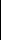 знать/пониматьсвязь языка и истории, культуры русского и других народов; смысл понятий: речевая ситуация и ее компоненты, литературный язык,языковая норма, культура речи; основные единицы и уровни языка, ихпризнаки и взаимосвязь;орфоэпические, лексические, грамматические, орфографические и пунктуационные нормы современного русского литературного языка; нормы речевого поведения в социально-культурной, учебно-научной, официально-деловой сферахобщения;уметьосуществлять	речевой  самоконтроль;  оценивать  устные  и  письменныевысказывания	с  точки  зрения  языкового  оформления,  эффективности  достиженияпоставленных коммуникативных задач;анализировать языковые единицы с точки зрения правильности, точности и уместности их употребления;проводить лингвистический анализ текстов различных функциональных стилей и разновидностей языка;аудирование и чтениеиспользовать основные виды чтения (ознакомительно-изучающее, ознакомительно-реферативное и др.) в зависимости от коммуникативной задачи;извлекать необходимую информацию из различных источников: учебно-научных текстов, справочной литературы, средств массовой информации, в том числепредставленных в электронном виде на различных информационных носителях;говорение и письмосоздавать	устные   и   письменные   монологические   и   диалогическиевысказывания  различных  типов и  жанров  в  учебно-научной  (на  материале  изучаемыхучебных дисциплин), социально-культурной и деловой сферах общения; применять в практике речевого общения основные орфоэпические,лексические, грамматические нормы современного русского литературного языка; соблюдать в практике письма орфографические и пунктуационные нормысовременного русского литературного языка;соблюдать нормы речевого поведения в различных сферах и ситуациях общения, в том числе при обсуждении дискуссионных проблем;использовать  основные  приемы  информационной  переработки  устного  иписьменного текста;использовать приобретенные знания и умения в практической деятельности и повседневной жизни для:осознания русского языка как духовной, нравственной и культурной ценности народа; приобщения к ценностям национальной и мировой культуры;развития интеллектуальных и творческих способностей, навыков самостоятельной деятельности; самореализации, самовыражения в различных областяхчеловеческой деятельности;увеличения словарного запаса; расширения круга используемых языковых иречевых средств; совершенствования способности к самооценке на основе наблюдения засобственной речью; совершенствования коммуникативных способностей; развития готовности кречевому взаимодействию, межличностному и межкультурному общению, сотрудничеству;самообразования и активного участия в производственной, культурной и общественной жизни государства.Специфические требования для образовательных учреждений с родным (нерусским) языком обучения:осознавать национальное своеобразие русского и родного языков, различия их фонетической, лексической и грамматической систем;вести диалог в ситуации межкультурной коммуникации; переводить с родного языка на русский тексты разных типов.1.2.3.2. ЛИТЕРАТУРАБазовый уровеньВ результате изучения литературы на базовом уровне ученик должензнать/понимать образную природу словесного искусства;содержание изученных литературных произведений;основные факты жизни и творчества писателей-классиков XIX-XX вв.;основные закономерности историко-литературного процесса и черты литературных направлений;основные теоретико-литературные понятия; уметьвоспроизводить содержание литературного произведения;анализировать и интерпретировать художественное произведение, используя сведения по истории и теории литературы (тематика, проблематика, нравственный пафос, система образов, особенности композиции, изобразительно-выразительные средства языка, художественная деталь); анализировать эпизод (сцену) изученного произведения, объяснять его связь с проблематикой произведения;соотносить художественную литературу с общественной жизнью и культурой; раскрывать конкретно-историческое и общечеловеческое содержание изученных литературных произведений; выявлять «сквозные» темы и ключевые проблемы русской литературы; соотносить произведение с литературным направлением эпохи;определять род и жанр произведения; сопоставлять литературные произведения; выявлять авторскую позицию;выразительно читать изученные произведения (или их фрагменты), соблюдая нормы литературного произношения;аргументировано формулировать свое отношение к прочитанному произведению;писать рецензии на прочитанные произведения и сочинения разных жанровна литературные темы.В школе с родным (нерусским) языком обучения, наряду с вышеуказанным, ученик должен уметь:соотносить нравственные идеалы произведений русской и родной литературы, находить сходные черты и национально обусловленную художественную специфику их воплощения;самостоятельно переводить на родной язык фрагменты русского художественного текста, используя адекватные изобразительно-выразительные средства родного языка;создавать устные и письменные высказывания о произведениях русской и родной литературы, давать им оценку, используя изобразительно-выразительные средстварусского языка;использовать приобретенные знания и умения в практической деятельности и повседневной жизни для:создания связного текста (устного и письменного) на необходимую тему с учетом норм русского литературного языка;участия в диалоге или дискуссии;самостоятельного знакомства с явлениями художественной культуры и оценки их эстетической значимости;определения своего круга чтения и оценки литературных произведений.определения своего круга чтения по русской литературе, понимания и оценки иноязычной русской литературы, формирования культуры межнациональных отношений.1.2.3.3. ИНОСТРАННЫЙ ЯЗЫК.(Английский язык)Базовый уровеньВ результате изучения иностранного языка на базовом уровне ученик должензнать/пониматьзначения новых лексических единиц, связанных с тематикой данного этапа обучения и соответствующими ситуациями общения, в том числе оценочной лексики, реплик-клише речевого этикета, отражающих особенности культуры страны/стран изучаемого языка;значение изученных грамматических явлений в расширенном объеме (видовременные, неличные  и  неопределенно-личные формы глагола, формы  условного наклонения, косвенная речь / косвенный вопрос, побуждение и др., согласование времен); страноведческую информацию из аутентичных источников, обогащающую социальный опыт школьников: сведения о стране/странах изучаемого языка, их науке и культуре, исторических и современных реалиях, общественных деятелях, месте в мировом сообществе и мировой культуре, взаимоотношениях с нашей страной, языковые средства и  правила  речевого  и  неречевого  поведения  в  соответствии  со  сферой  общения  исоциальным статусом партнера;уметьговорениевести диалог, используя оценочные суждения, в ситуациях официального и неофициального общения (в рамках изученной тематики); беседовать о себе, своих планах; участвовать в обсуждении проблем в связи с прочитанным/прослушанныминоязычным текстом, соблюдая правила речевого этикета; рассказывать о своем окружении, рассуждать в рамках изученной тематикии проблематики; представлять социокультурный портрет своей страны и страны/стран изучаемого языка;аудированиеотносительно полно и точно понимать высказывания собеседника в распространенных стандартных ситуациях повседневного общения, понимать основное содержание и извлекать необходимую информацию из различных аудио- и видеотекстов: прагматических (объявления, прогноз погоды), публицистических (интервью, репортаж),соответствующих тематике данной ступени обучения;чтениечитать аутентичные тексты различных стилей: публицистические, художественные, научно-популярные, прагматические – используя основные виды чтения (ознакомительное, изучающее, поисковое/просмотровое) в зависимости откоммуникативной задачи;письменная речьписать личное письмо, заполнять анкету, письменно излагать сведения о себе в форме, принятой в стране/странах изучаемого языка, делать выписки изиноязычного текста;использовать приобретенные знания и умения в практической деятельности и повседневной жизни для:общения с представителями других стран, ориентации в современном поликультурном мире;получения сведений из иноязычных источников информации (в том числечерез Интернет), необходимых в образовательных и самообразовательных целях; расширения возможностей в выборе будущей профессиональнойдеятельности; изучения ценностей мировой культуры, культурного наследия и достижений других стран; ознакомления представителей зарубежных стран с культурой и достижениями России.1.2.3.4. ИСТОРИЯБазовый уровеньВ результате изучения истории на базовом уровне ученик должензнать/пониматьосновные факты, процессы и явления, характеризующие целостность и системность отечественной и всемирной истории;периодизацию всемирной и отечественной истории; современные версии и трактовки важнейших проблем отечественной ивсемирной истории; историческую обусловленность современных общественныхпроцессов;особенности исторического пути России, ее роль в мировом сообществе;уметьпроводить поиск исторической информации в источниках разного типа; критически анализировать источник исторической информации(характеризовать авторство источника, время, обстоятельства и цели его создания); анализировать историческую информацию, представленную в разных знаковых системах (текст, карта, таблица, схема, аудиовизуальный ряд); различать висторической информации факты и мнения, историческиеописания и исторические объяснения; устанавливать причинно-следственные связи междуявлениями, пространственные и временные рамки изучаемых исторических процессов и явлений;участвовать  в  дискуссиях  по  историческим  проблемам,  формулироватьсобственную	позицию   по   обсуждаемым   вопросам,   используя   для   аргументацииисторические сведения;представлять результаты изучения исторического материала в формах конспекта, реферата, рецензии;использовать приобретенные знания и умения в практической деятельности и повседневной жизни для:определения собственной позиции по отношению к явлениям современной жизни, исходя из их исторической обусловленности;использования навыков исторического анализа при критическом восприятии получаемой извне социальной информации;соотнесения своих действий и поступков окружающих с исторически возникшими формами социального поведения;осознания себя как представителя исторически сложившегося гражданского, этнокультурного, конфессионального сообщества, гражданина России.1.2.3.5. ОБЩЕСТВОЗНАНИЕБазовый уровеньВ результате изучения обществознания (включая экономику и право) на базовом уровне ученик долженЗнать/пониматьбиосоциальную сущность человека, основные этапы и факторы социализации личности, место и роль человека в системе общественных отношений; тенденции развития общества в целом как сложной динамичной системы, также важнейших социальных институтов; необходимость   регулирования   общественных   отношений,   сущность социальных норм, механизмы правового регулирования;особенности социально-гуманитарного познания. Уметь:характеризовать основные социальные объекты, выделяя их существенные признаки, закономерности развития;анализировать актуальную информацию о социальных объектах, выявляя их общие черты и различия; устанавливать соответствия между существенными чертами ипризнаками изученных социальных явлений и обществоведческими терминами и понятиями;объяснять: причинно-следственные и функциональные связи изученных социальных объектов (включая взаимодействия человека и общества, важнейших социальных институтов, общества и природной среды, общества и культуры, взаимосвязиподсистем и элементов общества); раскрывать на примерах изученные теоретические положения и понятиясоциально-экономических  и  гуманитарных  наук;  осуществлять  поиск  социальнойинформации, представленной вразличных знаковых системах (текст, схема, таблица, диаграмма, аудиовизуальный ряд); извлекать из неадаптированных оригинальных текстов( правовых, научно-популярных, публицистических и др. ) знания по заданным темам; систематизировать , анализировать и обобщать неупорядоченную социальную информацию; различать в ней факты и мнения, аргументы и выводы;оценивать действия субъектов социальной жизни, включая личности, группы, организации, с точки зрения социальных норм, экономической рациональности;формулировать на основе приобретенных обществоведческих знаний собственные суждения и аргументы по определенным проблемам;подготовить устное выступление, творческую работу по социальной проблематике;применять социально-экономические и гуманитарные знания в процессе решения познавательных задач по актуальным социальным проблемам.Использовать приобретенные знания и умения в практической деятельности и повседневной жизни для:успешного выполнения типичных социальных ролей; сознательного взаимодействия с различными социальными институтами;совершенствования собственной познавательной деятельности; критического восприятия информации, получаемой в межличностном общении ив массовой коммуникации; осуществления самостоятельного поиска, анализа и использования собранной социальной информации.решения практических жизненных проблем, возникающих в социальной деятельности;ориентировки в актуальных общественных событиях, определения личной гражданской позиции;предвидения возможных последствий определенных социальных действий;оценки происходящих событий и поведения людей с точки зрения морали иправа;реализации и защиты прав человека и гражданина, осознанного выполнения гражданских обязанностей;осуществления конструктивного взаимодействия людей с разными убеждениями, культурными ценностями и социальным положением.1.2.3.6. ГЕОГРАФИЯБазовый уровеньВ результате изучения географии на базовом уровне ученик должензнать/понимать основные географические понятия и термины; традиционные и новые методыгеографических исследований; особенности размещения основных видов природных ресурсов, их главныеместорождения и территориальные сочетания; численность и динамику населения мира, отдельных регионов и стран, их этногеографическую специфику; различия в уровне и качестве жизни населения, основные направления миграций; проблемы современной урбанизации;географические аспекты отраслевой и территориальной структуры мирового хозяйства, размещения его основных отраслей; географическую специфику отдельных стран и регионов, их различия по уровню социально-экономического развития, специализации в системе международного географического разделения труда; географические аспекты глобальных проблем человечества;особенности современного геополитического и геоэкономического положения России, ее роль в международном географическом разделении труда;уметь определять и сравнивать по разным источникам информации географическиетенденции развития природных, социально-экономических и геоэкологических объектов, процессов и явлений;оценивать и объяснять ресурсообеспеченность отдельных стран и регионов мира, их демографическую ситуацию, уровни урбанизации и территориальной концентрации населения и производства, степень природных, антропогенных и техногенных изменений отдельных территорий;применять разнообразные источники географической информации для проведения наблюдений за природными, социально-экономическими и геоэкологическими объектами, процессами и явлениями, их изменениями под влиянием разнообразных факторов;составлять комплексную географическую характеристику регионов и стран мира; таблицы, картосхемы, диаграммы, простейшие карты, модели, отражающие географические закономерности различных явлений и процессов, их территориальныевзаимодействия; сопоставлять географические карты различной тематики;использовать приобретенные знания и умения в практической деятельности и повседневной жизни для:выявления и объяснения географических аспектов различных текущих событий и ситуаций;нахождения и применения географической информации, включая карты, статистические материалы, геоинформационные системы и ресурсы Интернета; правильной оценки важнейших социально-экономических событий международной жизни, геополитической и геоэкономической ситуации в России, других странах и регионах мира, тенденций их возможного развития;понимания географической специфики крупных регионов и стран мира в условиях глобализации, стремительного развития международного туризма и отдыха, деловых и образовательных программ, различных видов человеческого общения.1.2.3.7. МАТЕМАТИКА. АЛГЕБРА. ГЕОМЕТРИЯБазовый уровеньВ результате изучения математики на базовом уровне ученик должензнать/пониматьзначение математической науки для решения задач, возникающих в теориипрактике; широту и в то же время ограниченность применения математических методов анализу и исследованию процессов и явлений в природе и обществе; значение практики и вопросов, возникающих в самой математике для формирования и развития математической науки; историю развития понятия числа, создания математического анализа, возникновения и развития геометрии;универсальный характер законов логики математических рассуждений, их применимость во всех областях человеческой деятельности; вероятностный характерразличных процессов окружающего мира;Алгебрауметь выполнять арифметические действия, сочетая устные и письменные приемы,применение вычислительных устройств; находить значения корня натуральной степени, степени с рациональным показателем, логарифма, используя при необходимости вычислительные устройства; пользоваться оценкой и прикидкой при практических расчетах;проводить по известным формулам и правилам преобразования буквенных выражений, включающих степени, радикалы, логарифмы и тригонометрические функции;вычислять  значения числовых  и  буквенных выражений, осуществляянеобходимые подстановки и преобразования;использовать приобретенные знания и умения в практической деятельности и повседневной жизни для:практических расчетов по формулам, включая формулы, содержащие степени, радикалы, логарифмы и тригонометрические функции, используя принеобходимости справочные материалы и простейшие вычислительные устройства;Функции и графики уметьопределять значение функции по значению аргумента при различных способах задания функции;строить графики изученных функций; описывать по графику и впростейших случаях по формуле поведение и свойства функций, находить по графику функции наибольшие и наименьшие значения;решать уравнения, простейшие системы уравнений, используя свойства функций и их графиков;использовать приобретенные знания и умения в практической деятельности и повседневной жизни для:описания с помощью функций различных зависимостей, представления их графически, интерпретации графиков;Начала математического анализа уметьвычислять производные и первообразные элементарных функций, используя справочные материалы;исследовать в простейших случаях функции на монотонность, находить наибольшие и наименьшие значения функций, строить графики многочленов и простейших рациональных функций с использованием аппарата математического анализа;вычислять в простейших случаях площади с использованием первообразной;использовать приобретенные знания и умения в практической деятельности и повседневной жизни для:решения  прикладных  задач,  в  том  числе  социально-экономических  ифизических,  на  наибольшие  и  наименьшие  значения,  на  нахождение  скорости  иускорения; Уравнения инеравенства уметьрешать рациональные, показательные и логарифмические уравнения и неравенства, простейшие иррациональные и тригонометрические уравнения, их системы;составлять уравнения и неравенства по условию задачи; использовать для приближенного решения уравнений и неравенствграфический метод; изображать на координатной плоскости множества решенийпростейших уравнений и их систем;использовать приобретенные знания и умения в практической деятельности и повседневной жизни для:построения и исследования простейших математическихмоделей; Элементы комбинаторики, статистики и теории вероятностейуметь решать простейшие комбинаторные задачи методом перебора, а также сиспользованием известных формул;вычислять в простейших случаях вероятности событий на основе подсчетачисла исходов;использовать приобретенные знания и умения в практической деятельности и повседневной жизни для:анализа  реальных  числовых  данных,  представленных  в  виде  диаграмм,графиков;анализа информации статистического характера; Геометрияуметь распознавать на чертежах и моделях пространственные формы; соотносить трехмерные объекты с их описаниями, изображениями;описывать взаимное расположение прямых и плоскостей в пространстве,аргументировать свои суждения об этом расположении;анализировать  в простейших  случаях  взаимное расположение объектов впространстве;изображать основные многогранники и круглые тела; выполнять чертежи поусловиям задач;строить простейшие сечения куба, призмы, пирамиды;решать планиметрические и простейшие стереометрические задачи на нахождение геометрических величин (длин, углов, площадей, объемов);использовать  при  решении  стереометрических  задач  планиметрические факты и методы;проводить доказательные рассуждения в ходе решения задач;использовать приобретенные знания и умения в практической деятельности и повседневной жизни для:исследования (моделирования) несложных практических ситуаций на основе изученных формул и свойств фигур;вычисления объемов и площадей поверхностей пространственных тел прирешении	практических   задач,   используя   при   необходимости   справочники   ивычислительные устройства.Профильный уровеньВ результате изучения математики на профильном уровне в старшей школе ученик долженЗнать/пониматьзначение математической науки для решения задач, возникающих в теории и практике; широту и ограниченность применения математических методов к анализу и исследованию процессов и явлений в природе и обществе;значение практики и вопросов, возникающих в самой математике, для формирования и развития математической науки;идеи расширения числовых множеств как способа построения нового математического аппарата для решения практических задач и внутренних задач математики;значение идей, методов и результатов алгебры и математического анализа для построения моделей реальных процессов и ситуаций;возможности геометрического языка как средства описания свойств реальных предметов и их взаимного расположения;универсальный характер законов логики математических рассуждений, их применимость в различных областях человеческой деятельности;различие требований, предъявляемых к доказательствам в математике, естественных, социально-экономических и гуманитарных науках, на практике;роль аксиоматики в математике; возможность построения математическихтеорий на аксиоматической основе; значение аксиоматики для других областей знания идля практики;вероятностных	характер   различных   процессов   и   закономерностейокружающего мира.Числовые и буквенные выраженияУметь:выполнять арифметические действия, сочетая устные и письменные приемы, применение вычислительных устройств; находить значения корня натуральной степени, степени с рациональным показателем, логарифма, используя при необходимости вычислительные устройства; пользоваться оценкой и прикидкой при практических расчетах;применять  понятия, связанные  с  делимостью  целых  чисел,  при  решенииматематических задач;находить	корни   многочленов   с   одной   переменной,   раскладыватьмногочлены на множители;выполнять действия с комплексными числами, пользоваться геометрическойинтерпретацией комплексных чисел, в простейших случаях находить комплексные корниуравнений с действительными коэффициентами; проводить преобразования числовых и буквенных выражений, включающихстепени, радикалы, логарифмы и тригонометрические функции.Использовать приобретенные знания и умения в практической деятельности и повседневной жизни дляпрактических расчетов по формулам, включая формулы, содержащие степени, радикалы, логарифмы и тригонометрические функции, при необходимости используя справочные материалы и простейшие вычислительные устройства.Функции и графики Уметьопределять  значение функции  по значению  аргумента  при  различных  способахзадания функции;строить графики изученных функций, выполнять преобразования графиков; описывать по графику и по формуле поведение и свойства функций;решать уравнения, системы уравнений, неравенства, используя свойства функций и их графические представления;Использовать приобретенные знания и умения в практической деятельности и повседневной жизни дляописания и исследования с помощью функций реальных зависимостей, представления их графически; интерпретации графиков реальных процессов.Начала математического анализа Уметьнаходить сумму бесконечно убывающей геометрический прогрессии; вычислять производные и первообразные элементарных функций, применяя правила вычисления производных и первообразных, используя справочные материалы;исследовать функции и строить их графики с помощью производной,; решать задачи с применением уравнения касательной к графику функции;решать задачи на нахождение наибольшего и наименьшего значения функции наотрезке; вычислять площадь криволинейной трапеции;Использовать приобретенные знания и умения в практической деятельности и повседневной жизни длярешения геометрических, физических, экономических и других прикладных задач,в том числе задач на наибольшие и наименьшие значения с применением аппаратаматематического анализа.Уравнения и неравенства Уметьрешать рациональные, показательные и логарифмические уравнения и неравенства, иррациональные и тригонометрические уравнения, их системы;доказывать несложные неравенства; решать текстовые задачи с помощью составления уравнений, и неравенств,интерпретируя результат с учетом ограничений условия задачи; изображать на координатной плоскости множества решений уравнений инеравенств с двумя переменными и их систем.находить  приближенные  решения  уравнений  и  их  систем,  используяграфический метод;решать уравнения, неравенства и системы с применением графических представлений, свойств функций, производной;Использовать приобретенные знания и умения в практической деятельности и повседневной жизни для построения и исследования простейших математическихмоделей. Элементы комбинаторики, статистики и теории вероятностейУметь:решать простейшие комбинаторные задачи методом перебора, а также с использованием известных формул, треугольника Паскаля; вычислять коэффициенты бинома Ньютона по формуле и с использованием треугольника Паскаля;вычислять, в простейших случаях, вероятности событий на основе подсчета числаисходов.Использовать приобретенные знания и умения в практической деятельности и повседневной жизни дляанализа реальных числовых данных, представленных в виде диаграмм, графиков; для анализа информации статистического характера.Геометрия Уметь:соотносить плоские геометрические фигуры и трехмерные объекты с ихописаниями, чертежами, изображениями; различать и анализировать взаимное расположение фигур;изображать геометрические фигуры и тела, выполнять чертеж по условиюзадачи;решать геометрические задачи, опираясь на изученные свойства планиметрических и стереометрических фигур и отношений между ними, применяя алгебраический и тригонометрический аппарат;проводить доказательные рассуждения при решении задач, доказывать основные теоремы курса;вычислять линейные элементы и углы в пространственных конфигурациях, объемы и площади поверхностей пространственных тел и их простейших комбинаций;применять	координатно-векторный  метод  для  вычисления  отношений,расстояний и углов;строить сечения многогранников и изображать сечения тел вращения.Использовать приобретенные знания и умения в практической деятельности и повседневной жизни дляисследования (моделирования) несложных практических ситуаций на основе изученных формул и свойств фигур;вычисления длин, площадей и объемов реальных объектов при решении практических задач, используя при необходимости справочники и вычислительные устройства.1.2.3.8. ИНФОРМАТИКАБазовыйуровень знать/пониматьОбъяснять различные подходы к определению понятия "информация". Различать методы измерения количества информации: вероятностный алфавитный. Знать единицы измерения информации. 3.Назначение наиболее распространенных средств автоматизации информационной деятельности (текстовых редакторов, текстовых процессоров, графических редакторов, электронных таблиц, баз данных, компьютерных сетей;.Назначение и виды информационных моделей, описывающих реальные объекты или процессы. Использование алгоритма как модели автоматизации деятельности Назначение и функции операционных систем. уметьОценивать достоверность информации, сопоставляя различные источники. Распознавать информационные процессы в различных системах. Использовать готовые информационные модели, оценивать их соответствие реальному объекту и целям моделирования.4. Осуществлять выбор способа представления информации в соответствии с поставленной задачей.Иллюстрировать учебные работы с использованием средств информационных технологий. Создавать информационные объекты сложной структуры, в том числе гипертекстовые. Просматривать, создавать, редактировать, сохранять записи в базах данных. Осуществлять поиск информации в базах данных, компьютерных сетях и пр. Представлять   числовую   информацию   различными   способами   (таблица, массив, график, диаграмма и пр.)10. Соблюдать правила техники безопасности и гигиенические рекомендации при использовании средств ИКТ.Использовать приобретенные знания и умения в практической деятельностиповседневной жизни для: эффективной организации индивидуального информационного пространства; автоматизации коммуникационной деятельности; эффективного  применения  информационных  образовательных  ресурсов  в учебной деятельности.1.2.3.9. ФИЗИКАБазовый уровеньВ результате изучения физики на базовом уровне ученик должензнать/понимать смысл понятий: физическое явление, гипотеза, закон, теория, вещество,взаимодействие,   электромагнитное   поле,   волна,   фотон,   атом,   атомное   ядро,ионизирующие излучения, планета, звезда, галактика, Вселенная;смысл физических величин: скорость, ускорение, масса, сила, импульс, работа, механическая энергия, внутренняя энергия, абсолютная температура, средняякинетическая энергия частиц вещества, количество теплоты, элементарный электрический заряд;смысл физических законов классической механики, всемирного тяготения,сохранения	энергии,    импульса    и    электрического    заряда,    термодинамики,электромагнитной индукции, фотоэффекта;вклад российских и зарубежных ученых, оказавших наибольшее влияние на развитиефизики; уметьописывать и объяснять физические явления и свойства тел: движение небесных тел и искусственных спутников Земли; свойства газов, жидкостей и твердых тел; электромагнитную индукцию, распространение электромагнитных волн; волновыесвойства света; излучение и поглощение света атомом; фотоэффект; отличать гипотезы от научных теорий; делать выводы на основеэкспериментальных данных; приводить примеры, показывающие, что: наблюдения и эксперимент являются основой для выдвижения гипотез и теорий, позволяют проверить истинность теоретических выводов; физическая теория дает возможность объяснять известные явления природы и научные факты, предсказывать еще неизвестные явления;приводить примеры практического использования физических знаний:законов механики, термодинамики и электродинамики  в энергетике; различных  видовэлектромагнитных излучений для развития радио и телекоммуникаций, квантовой физики в создании ядерной энергетики, лазеров;воспринимать и на основе полученных знаний самостоятельно оценивать информацию, содержащуюся в сообщениях СМИ, Интернете, научно-популярных статьях;использовать приобретенные знания и умения в практической деятельности и повседневной жизни для:обеспечения безопасности жизнедеятельности в процессе использования транспортных средств, бытовых электроприборов, средств радио- ителекоммуникационной связи.;оценки влияния на организм человека и другие организмы загрязнения окружающей среды;рационального природопользования и защиты окружающей среды.1.2.3.10. БИОЛОГИЯБазовый уровеньВ результате изучения биологии на базовом уровне ученик должензнать /понимать основные положения биологических теорий (клеточная, эволюционнаятеория Ч.Дарвина); учение В.И.Вернадского о биосфере; сущность законов Г.Менделя,закономерностей изменчивости;строение биологических объектов: клетки; генов и хромосом; вида и экосистем (структура);сущность	биологических   процессов:   размножение,   оплодотворение,действие искусственного и естественного отбора, формирование приспособленности, образование видов, круговорот веществ и превращения энергии в экосистемах и биосфере;вклад выдающихся ученых в развитие биологической науки;биологическую терминологию и символику;уметьобъяснять: роль биологии в формировании научного мировоззрения; вклад биологических теорий в формирование современной естественнонаучной картины мира; единство живой и неживой природы, родство живых организмов; отрицательное влияние алкоголя, никотина, наркотических веществ на развитие зародыша человека; влияние мутагенов на организм человека, экологических факторов на организмы; взаимосвязи организмов и окружающей среды; причины эволюции, изменяемости видов, нарушений развития организмов, наследственных заболеваний, мутаций, устойчивости и сменыэкосистем; необходимости сохранения многообразия видов; решать элементарные биологические задачи; составлять элементарныесхемы скрещивания и схемы переноса веществ и энергии в экосистемах (цепи питания); описывать особей видов по морфологическому критерию; выявлять приспособления организмов к среде обитания, источникимутагенов в окружающей среде (косвенно), антропогенные изменения в экосистемах своей местности;сравнивать: биологические объекты (химический состав тел живой инеживой природы, зародыши человека и других млекопитающих, природные экосистемы и агроэкосистемы своей местности), процессы (естественный и искусственный отбор, половое и бесполое размножение) и делать выводы на основе сравнения;анализировать	и  оценивать  различные   гипотезы  сущности   жизни,происхождения  жизни  и  человека,  глобальные  экологические  проблемы  и  пути  ихрешения, последствия собственной деятельности в окружающей среде; изучать изменения в экосистемах на биологических моделях; находить информацию о биологических объектах в различных источниках(учебных текстах, справочниках, научно-популярных изданиях, компьютерных базах данных, ресурсах Интернет) и критически ее оценивать;использовать приобретенные знания и умения в практической деятельности и повседневной жизни для:соблюдения мер профилактики отравлений, вирусных и других заболеваний,стрессов,  вредных привычек  (курение,  алкоголизм,  наркомания);  правил  поведения  вприродной среде;оказания	первой   помощи   при   простудных   и   других   заболеваниях,отравлении пищевыми продуктами;оценки этических аспектов некоторых исследований в области биотехнологии (клонирование, искусственное оплодотворение).1.2.3.11. ХИМИЯБазовый уровеньВ результате изучения химии на базовом уровне ученик должен знать / пониматьважнейшие химические понятия: вещество, химический элемент, атом, молекула, относительные атомная и молекулярная массы, ион, аллотропия, изотопы, химическая связь, электроотрицательность, валентность, степень окисления, моль, молярная масса, молярный объем, вещества молекулярного и немолекулярного строения, растворы, электролит и неэлектролит, электролитическая диссоциация, окислитель и восстановитель, окисление и восстановление, тепловой эффект реакции, скорость химической реакции, катализ, химическое равновесие, углеродный скелет,функциональная группа, изомерия, гомология;основные законы химии: сохранения массы веществ, постоянства состава, периодический закон;основные теории химии: химической связи, электролитической диссоциации, строения органических соединений;важнейшие вещества и материалы: основные металлы и сплавы; серная, соляная, азотная и уксусная кислоты; щелочи, аммиак, минеральные удобрения, метан, этилен, ацетилен, бензол, этанол, жиры, мыла, глюкоза, сахароза, крахмал, клетчатка,белки, искусственные и синтетические волокна, каучуки, пластмассы; уметьназывать  изученные  вещества  по  «тривиальной»  или  международнойноменклатуре;определять: валентность и степень окисления химических элементов, тип химической связи в соединениях, заряд иона, характер среды в водных растворах неорганических соединений, окислитель и восстановитель, принадлежность веществ к различным классам органических соединений;характеризовать: элементы малых периодов по их положению в периодической системе Д.И.Менделеева; общие химические свойства металлов, неметаллов, основных классов неорганических и органических соединений; строение ихимические свойства изученных органических соединений;объяснять: зависимость свойств веществ от их состава и строения; природухимической связи (ионной, ковалентной, металлической), зависимость скорости химической реакции и положения химического равновесия от различных факторов;выполнять химический эксперимент по распознаванию важнейших неорганических и органических веществ;проводить самостоятельный поиск химической информации с использованием различных источников (научно-популярных изданий, компьютерных баз данных, ресурсов Интернета); использовать компьютерные технологии для обработки ипередачи химической информации и ее представления в различных формах;использовать приобретенные знания и умения в практической деятельности и повседневной жизни для:объяснения химических явлений, происходящих в природе, быту и на производстве;определения возможности протекания химических превращений в различных условиях и оценки их последствий;экологически грамотного поведения в окружающей среде; оценки влияния химического загрязнения окружающей среды на организмчеловека и другие живые организмы; безопасного обращения с горючими и токсичными веществами,лабораторным оборудованием; приготовления растворов заданной концентрации в быту и на производстве; критической оценки достоверности химической информации, поступающей из разных источников.1.2.3.12. ТЕХНОЛОГИЯБазовый уровеньВ результате изучения технологии ученик долженЗнать/понимать влияние технологий на общественное развитие; составляющие современногопроизводства товаров или услуг; способы снижения негативного влияния производства на окружающую среду: способы организации труда, индивидуальной и коллективной работы; основные этапы проектной деятельности; источники получения информации о путях получения профессионального образования и трудоустройства.Уметь оценивать потребительские качества товаров и услуг; составлять планыдеятельности по изготовлению и реализации продукта труда; использовать в технологической деятельности методы решения творческих задач; проектировать материальный объект или услугу; оформлять процесс и результаты проектной деятельности; выбирать средства и методы реализации проекта; выполнять изученныетехнологические операции; планировать возможное продвижение материального объекта или услуги нарынке товаров и услуг; уточнять и корректировать профессиональные намерения.Использовать полученные знания и умения в выбранной области деятельности дляпроектирования материальных объектов или услуг; повышения эффективности своей практической деятельности; организации трудовой деятельности при коллективной форме труда; решения практических задач в выбранном направлении технологической подготовки; самостоятельного анализа рынка образовательных услуг и профессиональной деятельности; рационального поведения на рынке труда, товаров и услуг; составления резюме и проведения самопрезентации.1.2.3.13. МИРОВАЯ ХУДОЖЕСТВЕННАЯ КУЛЬТУРАБазовый уровень В результате изучения мировой художественнойкультуры ученик должен:Знать / понимать:основные виды и жанры искусства; изученные направления и стили мировой художественной культуры; шедевры мировой художественной культуры; особенности языка различных видов искусства. Уметь:узнавать изученные произведения и соотносить их с определенной эпохой, стилем, направлением.устанавливать стилевые и сюжетные связи между произведениями разных видов искусства;пользоваться различными источниками информации о мировой художественнойкультуре; выполнять учебные и творческие задания (доклады, сообщения).Использовать приобретенные знания в практической деятельности и повседневной жизни для:выбора путей своего культурного развития; организации личного и коллективного досуга;выражения собственного суждения о произведениях классики и современного искусства; самостоятельного художественного творчества.1.2.3.14. ФИЗИЧЕСКАЯ КУЛЬТУРАВ результате изучения физической культуры на базовом уровне ученик должен:знать/пониматьвлияние оздоровительных систем физического воспитания на укрепление здоровья, профилактику профессиональных заболеваний и вредных привычек;способы контроля и оценки физического развития и физической подготовленности; правила и способы планирования систем индивидуальных занятий физическимиупражнениями различной целевой направленности;уметьвыполнять индивидуально подобранные комплексы оздоровительной и адаптивной (лечебной) физической культуры, композиции ритмической и аэробной гимнастики, комплексы упражнений атлетической гимнастики;выполнять простейшие приемы самомассажа и релаксации; преодолевать искусственные и естественные препятствия с использованием разнообразных способов передвижения; выполнять приемы защиты и самообороны, страховки и самостраховки;осуществлять творческое сотрудничество в коллективных формах занятий физической культурой;использовать приобретенные знания и умения в практической деятельности и повседневной жизни дляповышения работоспособности, сохранения и укрепления здоровья; подготовки к профессиональной деятельности и службе в Вооруженных СилахРоссийской Федерации; организации и проведения индивидуального, коллективного и семейного отдыха,участия в массовых спортивных соревнованиях; активной творческой деятельности, выбора и формирования здорового образажизни.1.2.3.15. ОСНОВЫ БЕЗОПАСНОСТИ ЖИЗНЕДЕЯТЕЛЬНОСТИВ результате изучения основ безопасности жизнедеятельности  ученик долженЗнать/понимать основные составляющие здорового образа жизни и их влияние на безопасностьжизнедеятельности личности; репродуктивное здоровье и факторы, влияющие на него; потенциальные опасности природного, техногенного и социальногопроисхождения, характерные для региона проживания; основные задачи государственных служб по защите населения и территорий отчрезвычайных ситуаций природного и техногенного характера; основы российского законодательства об обороне государства и воинскойобязанности граждан; порядок первоначальной постановки на воинский учет, медицинскогоосвидетельствования, призыва на военную службу; состав и предназначение Вооруженных Сил Российской Федерации;основные права и обязанности граждан до призыва на военную службу, во время прохождения военной службы и пребывания в запасе;основные виды военно-профессиональной деятельности; особенности прохождения военной службы по призыву и контракту, альтернативной гражданской службы;требования, предъявляемые военной службой к уровню подготовленности призывника;предназначение, структуру и задачи РСЧС; предназначение, структуру и задачи гражданской обороны. Уметьвладеть способами защиты населения от чрезвычайных ситуаций природного и техногенного характера;пользоваться средствами индивидуальной и коллективной защиты; оценивать уровень своей подготовленности и осуществлять осознанноесамоопределение по отношению к военной службе.Использовать приобретенные знания и умения в практической деятельности и повседневной жизни для:ведения здорового образа жизни; оказания первой медицинской помощи;развития в себе духовных и физических качеств, необходимых для военной службы;вызова (обращения за помощью) в случае необходимости в соответствующие службы экстренной помощи.1.2.2.16.АДЫГЕЙСКИЙ ЯЗЫКАдыгейский язык (для русскоязычных школ)В результате изучения адыгейского языка на базовом уровне выпускник должен: 1) знать/понимать:а) значения новых лексических единиц, связанных с тематикой данного этапа обучения и соответствующими ситуациями общения, отражающими особенности адыгейской культуры,б) значение изученных грамматических явлений в расширенном объеме (особенности букв адыгейского алфавита, переходность и непереходность глаголов,временные формы глагола, изменения именных частей речи по падежам и числам),в) краеведческая информация из аутентичных источников, обогащающая социальный опыт учащегося: сведения о республике, ее науке и культуре, историческом прошлом и современных реалиях, общественных и политических деятелях, о быте и культуре адыгов, проживающих почти во всех странах мира, о взаимоотношениях и сотрудничестве нашей республики с ними ; языковые средства и правила речевого поведения в соответствии со сферой общения и социальным статусом партнера по беседе;2) уметь:в говорении:а) вести диалог в рамках изученной тематики в ситуациях официального и неофициального общения; рассказывать о себе, своих планах; беседовать на разные темы (согласно пройденному материалу); участвовать в обсуждении проблем в связи с прочитанным или прослушанным иноязычным текстом, соблюдая правила речевого этикета,б) рассказывать о своем окружении, рассуждать в рамках пройденной тематики ипроблематики; представлять социокультурный портрет Республики Адыгея и России; в аудировании:а) достаточно полно и точно понимать высказывания собеседника в условиях повседневного общения, понимать основное содержание и извлекать нужную информацию из различных аудио- и видеотекстов, прагматических (объявления, новости, прогноз погоды), публицистических (репортаж, интервью), соответствующую тематике данного этапа обучения;б) писать личное письмо, заполнять анкету, письменно излагать сведения о себе (биографические данные), делать выписки из текста на адыгейском языке;3) использовать приобретенные знания и умения в практической деятельности и повседневной жизни для:а) общения с представителями других национальностей и носителями адыгейского языка из других стран; для ориентации в современном поликультурном мире,б) получения сведений из разных источников информации (на адыгейском языке), необходимой в образовательных и самообразовательных целях,в) расширения возможностей в выборе будущей профессиональной деятельности, г) изучения ценностей культурного наследия адыгейского народа.1.2.2.17.АДЫГЕЙСКАЯ ЛИТЕРАТУРААдыгейская литература (на русском языке)В результате изучения адыгейской литературы на базовом уровне ученик должен: 1) знать/понимать:а) образную природу словесного искусства, б) содержание изученных произведений адыгейских поэтов и писателей,в) основные факты жизни и творчества писателей XX - XXI веков,г) основные закономерности историко-литературного процесса и черты литературных направлений,д) основные теоретико-литературные понятия; 2) уметь:а) воспроизводить содержание литературного произведения б) анализировать и интерпретировать художественное произведение используясведения по истории и теории адыгейской литературы (тематика, проблематика, нравственный пафос, система образов, особенности композиции, изобразительно-выразительные средства языка, художественная деталь); анализировать эпизод (сцену) изученного произведения, объяснять его связь с проблематикой произведения,в) соотносить художественную литературу с общественной жизнью и культурой; раскрывать конкретно-историческое и общечеловеческое содержание изученных литературных произведений; выявлять "сквозные" темы и ключевые проблемы адыгейской литературы; соотносить произведение с литературным направлением эпохи,г) определять род и жанр произведения, д) сопоставлять литературные произведения, е) выявлять авторскую позицию,ж) выразительно читать изученные произведения (или их фрагменты), соблюдая нормы литературного произношения,з) аргументированно формулировать свое отношение к прочитанному произведению,и) писать рецензии на прочитанные произведения и сочинения разных жанров на литературные темы,к) создавать устные и письменные высказывания о произведениях адыгейской и русской литературы, давать им оценку, используя изобразительно-выразительные средства русского языка;3) использовать приобретенные знания и умения в практической деятельности и повседневной жизни для:а) самостоятельного знакомства с явлениями художественной культуры и оценки их эстетической значимости,б) определения своего круга чтения и оценки литературных произведений, в) соотнесения нравственных идеалов произведений адыгейской и русскойлитературы, нахождения сходных черт и национально обусловленной художественной специфики их воплощения.2. Содержательный раздел2.2. Программы учебных предметов, курсов2.2.2. Основное содержание учебных предметов на ступени среднего общего образования2.2.2.1. РУССКИЙ ЯЗЫКБазовый уровень СОДЕРЖАНИЕ, ОБЕСПЕЧИВАЮЩЕЕ ФОРМИРОВАНИЕКОММУНИКАТИВНОЙ КОМПЕТЕНЦИИРечевое общение как форма взаимодействия людей в процессе их познавательно-трудовой деятельности. Виды речевого общения: официальное и неофициальное, публичное и непубличное. Речевая ситуация и ее компоненты.Функциональные стили (научный, официально-деловой, публицистический), разговорная речь и язык художественной литературы как разновидности современного русского языка.Научный стиль, сферы его использования, назначение. Признаки научного стиля. Разновидности научного стиля. Основные жанры научного стиля: доклад, статья, сообщение, аннотация, рецензия, реферат, тезисы, конспект , беседа, дискуссия. Совершенствование культуры учебно-научного общения в устной и письменной форме.Официально-деловой стиль, сферы его использования, назначение. Признаки официально-делового стиля. Основные жанры официально-делового стиля: заявление, доверенность, расписка, резюме, деловое письмо, объявление. Форма и структура делового документа. Совершенствование культуры официально-делового общения в устной и письменной форме.Публицистический стиль, сферы его использования, назначение. Признаки публицистического стиля. Основные жанры публицистического стиля.Овладение культурой публичной речи. Публичное выступление: выбор темы, определение цели, поиск материала. Композиция публичного выступления. Выбор языковых средств оформления публичного выступления с учетом его цели, особенностей адресата, ситуации и сферы общения.Разговорная речь, сферы ее использования, назначение. Признаки разговорной речи. Невербальные средства общения. Совершенствование культуры разговорной речи.Особенности речевого этикета в официально-деловой, научной и публицистической сферах общения.Основные особенности устной и письменной речи. Развитие умений монологической и диалогической речи в разных сферах общения. Диалог в ситуации межкультурной коммуникации.Совершенствование культуры восприятия устной монологической и диалогической речи (аудирование).Культура работы с текстами разных типов, стилей и жанров ( чтение и информационная переработка). Использование различных видов чтения в зависимости от коммуникативной задачи и характера текста: просмотровое, ознакомительное, изучающее,ознакомительно-изучающее, ознакомительно-реферативное и др.Информационная переработка текстов различных функциональных стилей ижанров.Перевод с родного языка на русский*.Овладение речевой культурой использования технических средств коммуникации (телефон, компьютер, электронная почта и др.).Язык художественной литературы и его отличия от других разновидностей современного русского языка. Основные признаки художественной речи: образность, широкое использование изобразительно-выразительных средств, а также языковых средств других функциональных разновидностей языка.СОДЕРЖАНИЕ , ОБЕСПЕЧИВАЮЩЕЕ ФОРМИРОВАНИЕ ЯЗЫКОВОЙ И ЛИНГВИСТИЧЕСКОЙ (ЯЗЫКОВЕДЧЕСКОЙ) КОМПЕТЕНЦИЙРусский язык в современном мире. Русский язык в Российской Федерации. Русский язык в кругу языков народов России. Влияние русского языка на становление иразвитие других языков России.*Формы  существования  русского  национального  языка  (литературный  язык,просторечие, народные говоры, профессиональные разновидности, жаргон, арго). Литературный язык и язык художественной литературы.Понятие о системе языка, его единицах и уровнях, взаимосвязях и отношениях единиц разных уровней языка.Текст и его место в системе языка и речи.Особенности  фонетической, лексической, грамматической  систем русскогоязыка*.Культура  речи.  Понятие  о  коммуникативной  целесообразности,  уместности,коммуникативный и этический.Языковая норма и ее основные особенности. Основные виды языковых норм: орфоэпические, лексические, стилистические и грамматические (морфологические исинтаксические) нормы русского литературного языка.Орфоэпические (произносительные и акцентологические) нормы. Роль орфоэпии в устном общении. Основные нормы современного литературного произношения: произношение безударных гласных звуков, некоторых согласных, сочетаний согласных. Произношение некоторых грамматических форм. Особенности произношения иноязычных слов, а также русских имен и отчеств. Нормы ударения в современном русском языке. Допустимые варианты произношения и ударения.Лексические нормы. Употребление слова в строгом соответствии с его лексическим значением – важное условие речевого общения. Выбор из синонимического ряда нужного слова с учетом его значения и стилистических свойств.Грамматические нормы. Нормативное употребление форм слова. Нормативное построение словосочетаний по типу согласования, управления. Правильное употребление предлогов в составе словосочетаний. Правильное построение предложений. Нормативное согласование сказуемого с подлежащим. Правильное построение предложений с обособленными членами, придаточными частями. Синонимия грамматических форм и ихстилистические и смысловые возможности.Орфографические нормы. Разделы русской орфографии и основные принципы написания: 1) правописание морфем; 2) слитные, дефисные и раздельные написания; 3) употребление прописных и строчных букв; 4) правила переноса слов; 5) правила графического сокращения слов.Пунктуационные нормы. Принципы русской пунктуации. Разделы русской пунктуации и система правил, включенных в каждый из них: 1) знаки препинания в конце предложений; 2) знаки препинания внутри простого предложения; 3) знаки препинания между частями сложного предложения; 4) знаки препинания при передаче чужой речи; 5) знаки препинания в связном тексте. Абзац как пунктуационный знак, передающий смысловое членение текста.Нормативные словари современного русского языка и справочники: орфоэпический словарь, толковый словарь, словарь грамматических трудностей,орфографический словарь и справочники по русскому правописанию. Соблюдение норм литературного языка в речевой практике.Осуществление выбора наиболее точных языковых средств в соответствии со сферами и ситуациями речевого общения.Оценивание устных и письменных высказываний/текстов с точки зрения языкового оформления, уместности, эффективности достижения поставленныхкоммуникативных задач.Использование нормативных словарей русского языка.Применение	орфографических   и   пунктуационных   норм   при   создании   ивоспроизведении текстов делового, научного и публицистического стилей. Лингвистический анализ текстов различных функциональных разновидностейязыка.СОДЕРЖАНИЕ, ОБЕСПЕЧИВАЮЩЕЕ ФОРМИРОВАНИЕ КУЛЬТУРОВЕДЧЕСКОЙ КОМПЕТЕНЦИИВзаимосвязь языка и культуры. Лексика, обозначающая предметы и явления традиционного русского быта; историзмы; фольклорная лексика и фразеология; русские имена. Русские пословицы и поговорки.Отражение в русском языке материальной и духовной культуры русского и других народов. Лексика, заимствованная русским языком из других языков, особенностиее освоения.Взаимообогащение языков как результат взаимодействия национальных культур. Особенности русского речевого этикета.2.2.2.2. ЛИТЕРАТУРАБазовый уровеньЛитература XIX векаВведениеРусская литература XIX в. в контексте мировой культуры. Основные темы и проблемы русской литературы XIX в. (свобода, духовно-нравственные искания человека, обращение к народу в поисках нравственного идеала, «праведничество», борьба с социальной несправедливостью и угнетением человека).Литература первой половины XIX векаОбзор русской литературы первой половины XIX векаРоссия в первой половине XIX века. Классицизм, сентиментализм, романтизм. Зарождение реализма в русской литературе первой половины XIX века. Национальное самоопределение русской литературы.Русский романтизм и реализм в сопоставлении с романтизмом и реализмом в родной литературе. Влияние русской литературы первой половины XIX в. на развитие литератур народов России.А. С. Пушкин Жизнь и творчество (обзор).Стихотворения: «Погасло дневное светило...», «Свободы сеятель пустынный…», «Подражания Корану» (IX.«И путник усталый на Бога роптал…»), «Элегия» («Безумных лет угасшее веселье...»), «...Вновь я посетил...» (указанные стихотворения являются обязательными для изучения).Стихотворения: «Вольность», «Из Пиндемонти», «Стансы» (возможен выбор трех других стихотворений).Гуманизм и философская глубина лирики Пушкина, тема милосердия. Стремление к внутренней духовной независимости и свободе. Отражение в пушкинской лирике культуры разных народов. Интерес Пушкина к религиозной проблематике, воспроизведение духа различных религий (христианство и ислам). Тема совести,нравственная проблематика в творчестве поэта. Поэма «Медный всадник».Конфликт личности и государства. Трагедия «маленького человека». Образ Петра. Образ Петербурга, его многоплановость. Тема стихии. Философский смысл поэмы.Роман «Евгений Онегин» (с опорой на изученное в основной школе).Жанр и композиция романа в стихах . «Онегинская строфа». Лирические отступления и образ автора. Культурные реалии в романе. Особенности реализма романа "Евгений Онегин" как «энциклопедии русской жизни» (В. Г. Белинский). Картины природы, их художественная роль. Образ Татьяны Лариной как воплощение пушкинского идеала. Нравственная и философская проблематика романа, смысл финала. Культура и быт XIX в. в произведениях родной литературы.Значение творчества Пушкина для русской и мировой культуры, для литературы и культуры народов России.Сочинение по роману А. С. Пушкина «Евгений Онегин».М. Ю. Лермонтов Жизнь и творчество (обзор).Стихотворения: «Молитва» («Я, Матерь Божия, ныне с молитвою...»), «Как часто, пестрою толпою окружен...», «Валерик», «Сон» («В полдневный жар в долинеДагестана…»), «Выхожу один я на дорогу...» (указанные стихотворения являются обязательными для изучения).Стихотворения: «Мой демон», «Кавказ», «Пленный рыцарь» (возможен выбор трех других стихотворений).Мотивы «земли» и «неба» в лирике Лермонтова. Противопоставление свободы и неволи. Темы родины, любви, мотив одиночества в лирике поэта. Тема Кавказа.Романтизм и реализм в творчестве Лермонтова.Роман «Герой нашего времени» (с опорой на изученное в основной школе).Развитие образа Печорина в романе. Противоречивая сущность характера героя. Самораскрытие героя. Особенности композиции романа. Изображение «водяного общества». Философский смысл романа. Тема любви и дружбы. Образ княжны Мери и его роль в раскрытии образа главного героя. Черты романтизма и реализма в романе. Традиции и обычаи народов Кавказа в романе. Влияние творчества Лермонтова на роднуюлитературу учащихся.Сочинение по роману М. Ю. Лермонтова «Герой нашего времени».Н. В. Гоголь Жизнь и творчество (обзор).Поэма «Мертвые души» (с опорой на изученное в основной школе).Сатирическое, эпическое и лирическое начала в поэме. Образ накопителя Чичикова. Лирические отступления, их идейно-художественный смысл. Образ автора, его роль в поэме. Образ дороги и его символический смысл. Традиции гоголевской сатиры вродной литературе.Сочинение по поэме Н. В. Гоголя «Мертвые души».Литература второй половины XIX векаОбзор русской литературы второй половиныXIX векаРоссия во второй половине XIX века. Достижения в области науки и культуры. Основные тенденции в развитии реалистической литературы. Аналитический характер русской прозы, еѐ социальная острота и философская глубина. Проблемы судьбы, веры и сомнения, смысла жизни и тайны смерти, нравственного выбора. Идея нравственного самосовершенствования. Традиции и новаторство в русской поэзии. Формирование русского национального театра. Классическая русская литература и ее мировое признание. Влияние русской классической литературы на родную литературу учащихся. Роль русской классической литературы в становлении и развитии литератур народов России.А. Н. Островский Жизнь и творчество (обзор). Драма «Гроза».Семейный и социальный конфликт в драме. Изображение ―жестоких нравов‖ ―темного царства‖. Образ города Калинова. Катерина в системе образов. Внутренний конфликт Катерины. Народно-поэтическое и религиозное в образе Катерины. Нравственная проблематика пьесы: тема греха, возмездия и покаяния. Смысл названия и символика пьесы. Жанровое своеобразие. Сплав драматического, лирического и трагического в пьесе. Драматургическое мастерство Островского. Тема женской судьбы вродной литературе.Н. А. Добролюбов ―Луч света в темном царстве‖. Сочинение по драме А. Н. Островского ―Гроза‖.Ф. И. Тютчев Жизнь и творчество (обзор).Стихотворения: «Silentium!», «Не то, что мните вы, природа...», «Умом Россию не понять…», «О, как убийственно мы любим...», «Нам не дано предугадать…», «К. Б.» («Я встретил вас – и все былое...») (указанные стихотворения являются обязательными для изучения).Стихотворения: «Цицерон», «Последний катаклизм», «Эти бедные селенья…» (возможен выбор трех других стихотворений).Близость тютчевской лирики к эстетике романтизма. Раздумья о природе поэтического слова и о смысле бытия. Человек, природа и история в лирике Тютчева. Глубокая проникновенная любовь к родине. Любовь как стихийное чувство и ―поединок роковой‖. Философская лирика родных поэтов, типологически близкая к лирике Тютчева.А. А. Фет Жизнь и творчество (обзор).Стихотворения: «Это утро, радость эта…», «Шепот, робкое дыханье…», «Сияла ночь. Луной был полон сад. Лежали…», «Еще майская ночь» (указанные стихотворенияявляются обязательными для изучения).Стихотворения: «Одним толчком согнать ладью живую…», «Сосны», «Уснуло озеро, безмолвен черный лес» (возможен выбор трех других стихотворений).Эмоциональное переживание картин природы. Импрессионистичность лирики Фета, музыкальность, поэтизация мгновения. Единство пейзажной и любовной темы.Стихотворения о природе в родной литературе . Сочинение по поэзии Ф. И. Тютчева и А. А. Фета.И. А. Гончаров Жизнь и творчество (обзор).Роман «Обломов» (в сокращении).Особенности сюжета и композиции романа. Обломов и ―обломовщина‖. Глава ―Сон Обломова‖ и ее роль в произведении . Обломов и Штольц. Ольга Ильинская и Агафья Пшеницына. Тема любви в романе. Социальная и нравственная проблематикаромана. Роль художественной детали в романе.Очерки «Фрегат «Паллада» (фрагменты).Изображение жизни, занятий, черт характера коренных народов Сибири. Контакты разных слоев русского населения Сибири с местными жителями. «Русский»путь цивилизации края, его отличие от европейского.Сочинение по произведениям И. А. Гончарова.И. С. Тургенев Жизнь и творчество.Роман «Отцы и дети» (с опорой на изученное в основной школе).Отражение в романе общественно-политической ситуации в России. Сюжет, композиция, система образов романа. Роль образа Базарова в развитии основного конфликта. Тема народа в романе. Смысл финала романа. Поэтика романа, своеобразие его жанра. Базаров в ряду других образов русской литературы.Полемика вокруг романа. Д. И. Писарев. «Базаров» (фрагменты). Сочинение по роману И. С. Тургенева ―Отцы и дети‖.А. К. Толстой Жизнь и творчество (обзор).Стихотворения: «Слеза дрожит в твоем ревнивом взоре…», «Против течения», «Государь ты наш батюшка…» (возможен выбор трех других произведений).Своеобразие художественного мира Толстого. Основные темы, мотивы и образы поэзии. Взгляд на русскую историю в произведениях Толстого. Влияние фольклорной и романтической традиции.Н. С. Лесков Жизнь и творчество (обзор).Рассказ «Однодум» (в сокращении).«Праведник» как национальный русский тип. Своеобразие, чудаковатость характера Рыжова, его честность, совестливость, ответственность за порученное дело. Антитеза Рыжов – Ланской. Своеобразие сюжета, языка рассказа. Средства создания комического эффекта.М. Е. Салтыков-Щедрин Жизнь и творчество (обзор).«История одного города» (обзор).Щедрин – продолжатель гоголевской традиции в литературе. Беспощадное осуждение как деспотизма власти, так и рабской покорности российского обывателя, трусости интеллигенции. Образ представителя деспотической власти с ее культом грубой силы, неспособностью считаться с обстоятельствами. Споры о финале произведения. Эзопов язык, фантастика, гротеск, гиперболизация – излюбленные прием сатиры Щедрина. Обобщенный характер сатиры писателя. Сатира в родной литературе.Н. А. Некрасов Жизнь и творчество (обзор).Стихотворения: «В дороге», «Вчерашний день, часу в шестом…», «Мы с тобой бестолковые люди...», «Поэт и гражданин», «Элегия» («Пускай нам говорит изменчивая мода...»), «О Муза! я у двери гроба…» (указанные стихотворения являются обязательными для изучения).Стихотворения: «Я не люблю иронии твоей…», «Блажен незлобивый поэт…», «Я за то глубоко презираю себя…» (возможен выбор трех другихстихотворений).Гражданский пафос поэзии Некрасова. Некрасов о назначении поэзии и роли поэта, споры о «чистом искусстве». Особенности некрасовского лирического героя, мучительные раздумья о судьбе родины. Покаянные мотивы в лирике. Тема народа. Утверждение красоты простого русского человека. Особенности любовной лирики Некрасова. Художественное своеобразие лирики Некрасова, ее связь с народной поэзией.Поэма «Кому на Руси жить хорошо» (в сокращении, с опорой на изученное в основной школе).История создания, сюжет, жанровое своеобразие поэмы. Русская жизнь в изображении Некрасова. Система образов поэмы. Тема женской доли в поэме. Судьба Матрены Тимофеевны, смысл ―бабьей притчи‖. Тема народного бунта. Образ Савелия, ―богатыря святорусского‖. Особенности стиля Некрасова. Национальный фольклор в творчестве писателей-представителей родной литературы.Сочинение по творчеству Н. А. Некрасова.К. Хетагуров (возможен выбор другого писателя, представителя литературы народов России)Жизнь и творчество (обзор).Стихотворения	из  сборника  «Осетинская  лира»,  поэма  «Фатима»  (всокращении) (Возможен выбор других произведений).Поэзия Хетагурова и фольклор. Близость творчества Хетагурова поэзии Н. А. Некрасова. Изображение тяжелой жизни простого народа, тема женской судьбы, образ горянки. Специфика художественной образности в русскоязычных произведениях поэта.Ф. М. Достоевский Жизнь и творчество.Роман «Преступление и наказание» (в сокращении, с опорой на изученное в основной школе).Образ Родиона Раскольникова. Герои-двойники. Раскольников и Соня. Религиозная символика и библейские мотивы в романе. Проблема нравственного выбора. Идейно-композиционное значение снов. Противоречивая сущность человека как открытиеДостоевского. Особенности психологизма прозы Достоевского.Сочинение по роману Ф. М. Достоевского ―Преступление и наказание‖.Л. Н. Толстой Жизнь и творчество.Роман-эпопея «Война и мир» (в сокращении, с опорой на изученное в основное школе)Жанровое своеобразие романа-эпопеи. Духовные искания главных героев, их неспособность понять народную правду. Образы Андрея Болконского и Пьера Безухова. Семья Болконских и семья Ростовых в романе. Неприятие писателем искусственности, неестественности форм светской жизни, его тяготение к народной правде. Образ Наташи Ростовой как любимой героини Толстого. Психологизм романа, мастерство в изображении «диалектики души». Тайна жизни и смерти в романе. Значение творчестваТолстого для развития родной литературы.Сочинение по роману Л. Н. Толстого ―Война и мир‖.А. П. Чехов Жизнь и творчество.Рассказы: «Студент», «Ионыч» (указанные рассказы являются обязательными для изучения).Рассказы: «Человек в футляре», «Дама с собачкой» (возможен выбор двух других рассказов).Изображение быта, подавляющего лучшие стремления человеческой натуры, обличение пошлости. Духовная связь поколений. Тема любви, возвышающей человека. Объективность выражения авторской позиции. Чеховская ирония. Роль художественнойдетали, лаконизм повествования, чеховский пейзаж, скрытый лиризм, подтекст. Комедия «Вишневый сад» (в сокращении).Социальная и нравственная проблематика. Особенности конфликта. Система образов, три поколения в пьесе. Мечта о новой, светлой жизни, символической образ сада. Новаторство Чехова-драматурга. Влияние драматургии Чехова на развитие драматургии итеатрального искусства народов России. Сочинение по произведениям А. П. Чехова.Обзор зарубежной литературы второй половиныXIX векаОсновные тенденции в развитии литературы второй половины XIX века. Поздний романтизм. Реализм как доминанта литературного процесса. Символизм.Г. де Мопассан(возможен выбор другого зарубежного писателя) Жизнь и творчество (обзор).Новелла «Ожерелье» (возможен выбор другого произведения).Сюжет и композиция новеллы. Система образов. Грустные раздумья автора о человеческом уделе и несправедливости мира. Мечты героев о высоких чувствах и прекрасной жизни. Мастерство психологического анализа.Г. Ибсен(возможен выбор другого зарубежного прозаика) Жизнь и творчество (обзор).Драма «Кукольный дом» (обзорное изучение) (возможен выбор другого произведения).Особенности конфликта. Социальная и нравственная проблематика произведения. Вопрос о правах женщины в драме. Образ Норы. Особая роль символики в ―Кукольном доме‖. Своеобразие ―драм идей‖ Ибсена как социально-психологических драм. Художественное наследие Ибсена и мировая драматургия.А. Рембо(возможен выбор другого зарубежного поэта) Жизнь и творчество (обзор).Стихотворение «Пьяный корабль» (возможен выбор другого произведения). Тема стихийности жизни, полной раскрепощенности и своеволия. Пафосотрицания устоявшихся норм, сковывающих свободу художника. Символические образыв стихотворении. Особенности поэтического языка.Литература XX векаВведение Русская литература ХХ в. в контексте мировой культуры. Основные темы ипроблемы: ответственность человека за свои поступки, человек на войне, тема исторической памяти, человек и окружающая его живая природа. Обращение к народному сознанию в поисках нравственного идеала. Взаимодействие зарубежной, русской литературы и литературы других народов России, отражение в них ―вечных‖ проблем бытия.Литература первой половины XX векаОбзор русской литературы первой половины XX векаТрадиции и новаторство в литературе рубежа XIX ХХ вв. Реализм и модернизм.Трагические события первой половины XX в. и их отражение в русской литературе илитературах других народов России. Конфликт человека и эпохи.Развитие реалистической литературы, ее основные темы и герои. Советская литература и литература русской эмиграции. Формирование «многонациональной советской литературы». ―Социалистический реализм‖. Художественная объективность и тенденциозность в освещении исторических событий. Проблема ―художник и власть‖.И. А. Бунин Жизнь и творчество (обзор).Стихотворения: «Одиночество», «Надпись на чаше», «Слово» (возможен выбор трех других стихотворений).Бунин – мастер поэтического пейзажа. Тонкий лиризм стихотворений Бунина. Точность и выразительность детали. Философские мотивы: восприятие человеческой жизни в единстве с Космосом в потоке мирового бытия. Слово как нить, связующая прошлое с настоящим, как бессмертный дар, самое большое достояние человека.Рассказы: «Господин из Сан-Франциско» (указанный рассказ является обязательным для изучения), «Антоновские яблоки», «Чистый понедельник»(возможен выбор двух других рассказов).Развитие традиций русской классической литературы в прозе Бунина. Суета и тщетность бездуховной жизни, призрачность славы, богатства. Романтическое освещения увядающего быта русского дворянства. Символический образ антоновских яблок. Русский национальный характер у Бунина. Любовная тема, ее философское осмысление. Психологизм и символика в бунинской прозе. Прием антитезы.Сочинение по творчеству И. А. БунинаА. И. Куприн Жизнь и творчество (обзор).Повесть «Олеся» (возможен выбор другого произведения).Изображение «естественной», «природной» жизни, душевной красоты человека, близкого природе. Языческие мотивы в повести. Столкновение «естественного» человека с современной цивилизацией.М. Горький Жизнь и творчество (обзор).Рассказ «Макар Чудра» (возможен выбор другого произведения)Ранние романтические рассказы Горького. Мотив вольности, образ сильных, волевых, свободолюбивых людей. Особенности стиля. Роль романтического пейзажа.Образ рассказчика и его функции. Прием антитезы.Пьеса «На дне» Социально-философских характер конфликта пьесы. Поиски правды жизнипопавшими на дно людьми. Образы обитателей ночлежки. Сочетание в их характерах грубости и цинизма с: рассуждениями о совести, чести, о правде и лжи. Лука и Сатин - философский спор о человеке. Вера Луки в человека, его способность преодолеть в себе дурное, в допустимость ради этого утешительной лжи. Вера Сатина в человека, в его величие и красоту. Горький и МХТ. Влияние творчества Горького на родную литературуучащихся.Сочинение по творчеству М. Горького.Обзор зарубежной литературы первой половины XX векаОсновные тенденции и направления в литературе первой половины ХХ в. Реализм и модернизм.Б. Шоу (возможен выбор другого зарубежногопрозаика) Жизнь и творчество (обзор).Пьеса «Пигмалион» (возможен выбор другого произведения).Своеобразие конфликта в пьесе. Англия в изображении Шоу. Прием иронии. Парадоксы жизни и человеческих судеб в мире условностей и мнимых ценностей Чеховские традиции в творчестве Шоу.Г. Аполлинер (возможен выбор другогозарубежного поэта)Жизнь и творчество (обзор).Стихотворение «Мост Мирабо» (возможен выбор другого произведения). Непосредственность чувств, характер лирического переживания в поэзииАполлинера. Музыкальность стиха. Особенности ритмики и строфики. Экспериментальная направленность аполлинеровской поэзии.Обзор русской поэзии конца XIX – начала XX в.И. Ф. Анненский, К. Д. Бальмонт, А. Белый, В. Я. Брюсов, М. А. Волошин, Н. С. Гумилев, Н. А. Клюев, И. Северянин, Ф. К. Сологуб, В. В. Хлебников, В. Ф. Ходасевич (стихотворения не менее трех авторов по выбору)Обзор Серебряный век как своеобразный "русский ренессанс". Литературные теченияпоэзии русского модернизма: символизм , акмеизм, футуризм. Поэты, творившие вне литературных течений: И. Ф. Анненский, М. И. Цветаева.Символизм Истоки русского символизма. Влияние западноевропейской философии и поэзиина творчество русских символистов. Связь с романтизмом. Понимание символа символистами (задача предельного расширения значения слова, открытие тайн как цель нового искусства). Конструирование мира в процессе творчества, идея ―творимой легенды‖. Музыкальность стиха. "Старшие символисты" (В. Я. Брюсов, К. Д. Бальмонт, Ф. К. Сологуб) и "младосимволисты" (А. Белый, А. А. Блок).В. Я. БрюсовЖизнь и творчество (обзор).Стихотворения: «Сонет к форме», «Юному поэту», «Грядущие гунны»(возможен выбор трех других стихотворений).Основные темы и мотивы поэзии Брюсова. Своеобразие решения темы поэта и поэзии. Культ формы в лирике Брюсова.К. Д. БальмонтЖизнь и творчество (обзор).Стихотворения: «Я мечтою ловил уходящие тени…», «Безглагольность», «Я в этот мир пришел, чтоб видеть солнце…» (возможен выбор трех другихстихотворений).Основные темы и мотивы поэзии Бальмонта. Музыкальность стиха, изящество образов. Стремление к утонченным способам выражения чувств и мыслей.А. БелыйЖизнь и творчество (обзор).Стихотворения: «Раздумье», «Русь», «Родине» (возможен выбор трех других стихотворений).Интуитивное постижение действительности. Тема родины , боль и тревога за судьбы России. Восприятие революционных событий как пришествия нового Мессии.Акмеизм Истоки акмеизма. Программа акмеизма в статье Н. С. Гумилева "Наследиесимволизма и акмеизм". Утверждение акмеистами красоты земной жизни, возвращение к ―прекрасной ясности‖, создание зримых образов конкретного мира. Идея поэта-ремесленника.Н. С. ГумилевЖизнь и творчество (обзор).Стихотворения: «Жираф», «Волшебная скрипка», «Заблудившийся трамвай»(возможен выбор трех других стихотворений).Героизация действительности в поэзии Гумилева, романтическая традиция в его лирике. Своеобразие лирических сюжетов. Экзотическое, фантастическое и прозаическое в поэзии Гумилева.Футуризм Манифесты футуризма, их пафос и проблематика. Поэт как миссионер ―новогоискусства‖. Декларация о разрыве с традицией, абсолютизация ―самовитого‖ слова, приоритет формы над содержанием, вторжение грубой лексики в поэтический язык,неологизмы, эпатаж. Звуковые и графические эксперименты футуристов.Группы футуристов: эгофутуристы (И. Северянин), кубофутуристы (В. В. Маяковский, В. Хлебников), "Центрифуга" (Б. Л. Пастернак).И. СеверянинЖизнь и творчество (обзор).Стихотворения : «Интродукция», «Эпилог» («Я, гений Игорь-Северянин…»), «Двусмысленная слава» (возможен выбор трех других стихотворений).Эмоциональная взволнованность и ироничность поэзии Северянина, оригинальность его словотворчества.В. В. ХлебниковЖизнь и творчество (обзор).Стихотворения: «Заклятие смехом», «Бобэоби пелись губы…», «Еще раз, еще раз…» (возможен выбор трех других стихотворений).Слово в художественном мире поэзии Хлебникова. Поэтические эксперименты. Хлебников как поэт-философ.Сочинение по творчеству поэтов конца XIX – начала ХХ в.А. А. Блок Жизнь и творчество.Стихотворения: «Незнакомка», «Россия», «Ночь, улица, фонарь, аптека…», «В ресторане», «Река раскинулась. Течет, грустит лениво…» (из цикла «На поле Куликовом»), «На железной дороге» (указанные стихотворения являются обязательными для изучения).Стихотворение: «Вхожу я в темные храмы…», «О, я хочу безумно жить…», «Онапришла с мороза...» (возможен выбор трех других стихотворений).Лирический герой ранней лирики поэта. Символический образ Прекрасной Дамы– воплощение мировой гармонии, Вечной Женственности. Тема «страшного мира», вечного бессмысленного круговорота жизни . Соотношение идеала и действительности. Эволюция лирического героя. Обращение к реальной жизни, простым и естественнымчеловеческим чувствам. Тема родины в цикле «На поле Куликовом». Поэма «Двенадцать».Героико-романтический пафос поэмы. Восприятие Октября как очищения, духовного возрождения России. Образы ветра, метели как символы революции. Многозначность финала. Образ Христа – символ искупления пороков старого мира,духовного воскресения России. Своеобразие композиции. Сочинение по творчеству А. А. Блока.В. В. Маяковский Жизнь и творчество.Стихотворения: «А вы могли бы?», «Послушайте!», «Скрипка и немножко нервно», «Лиличка!», «Юбилейное», «Прозаседавшиеся» (указанные стихотворения являются обязательными для изучения).Стихотворения: «Разговор с фининспектором о поэзии», «Помпадур», «Во весь голос» (возможен выбор трех других произведений).Влияние эстетики футуризма на творчество поэта. Бунтарские мотивы и гуманистический пафос раннего творчества Маяковского. Тема страдания человека. Тема поэта и поэзии. Сатирическая обработка реального жизненного факта. Роль гиперболы. Самооценка творческого пути поэта, утверждение органической связи своей поэзии с эпохой революционных потрясений. Традиция поэтических «памятников». НоваторствоМаяковского.Влияние творчества Маяковского на развитие родной литературы учащихся. Сочинение по творчеству В. В. Маяковского.С . А. Есенин Жизнь и творчество.Стихотворения: «Гой ты, Русь, моя родная!..», «Не бродить, не мять в кустах багряных…», «Мы теперь уходим понемногу…», «Письмо матери», «Спит ковыль. Равнина дорогая…», «Шаганэ ты моя, Шаганэ…», «Не жалею, не зову, не плачу…», «Русь Советская» (указанные стихотворения являются обязательными для изучения).Стихотворения: «Поэтам Грузии», «На Кавказе», «Голубая родина Фирдоуси...» (возможен выбор трех других стихотворений).Основополагающе значение темы родины в лирике Есенина. Мотивы одиночества и усталости. Любовная тема. Светлое и трагическое в поэзии Есенина. Тема быстротечности человеческого бытия. Народно-песенная основа, музыкальность лирики Есенина. Есенин о роли Кавказа в русской культуре. Романтический образ Востока, восприятие поэтом его быта и традиций. Русские мотивы в стихотворениях о Востоке.Влияние поэзии Есенина на развитие родной литературы.Сочинение по творчеству В. В. Маяковского и С. А. Есенина.М. И. Цветаева Жизнь и творчество (обзор).Стихотворения: «Моим стихам, написанным так рано…», «Стихи к Блоку» («Имя твое – птица в руке…»), «Кто создан из камня, кто создан из глины…», «Тоска по родине! Давно…» (указанные стихотворения являются обязательными для изучения).«Идешь, на меня похожий…», «Вот опять окно...» (возможен выбор двух других стихотворений).Основные темы творчества Цветаевой. Конфликт быта и бытия, времени и вечности. Поэзия как напряженный монолог-исповедь. Мотив одиночества. Фольклорные и литературные образы и мотивы в лирике Цветаевой. Своеобразие цветаевского поэтического стиля.О. Э. Мандельштам Жизнь и творчество (обзор).Стихотворения: «Notre Dame», «Бессонница. Гомер. Тугие паруса…», «За гремучую доблесть грядущих веков…», «Я вернулся в мой город, знакомый до слез…» (указанные стихотворения являются обязательными для изучения).Стихотворения: «Невыразимая печаль», «Tristia» (возможен выбор двух других стихотворений).Историзм, философичность и ассоциативность поэтических образов Мандельштама. Насыщенность лирики поэта образами мировой художественнойкультуры. Представление о поэте как хранителе культуры.А. А. Ахматова Жизнь и творчество.Стихотворения: «Песня последней встречи», «Сжала руки под темной вуалью…», «Мне ни к чему одические рати…», «Мне голос был. Он звал утешно…», «Родная земля»(указанные стихотворения являются обязательными для изучения).Стихотворения: «Я научилась просто, мудро жить…», «Синий вечер. Ветры кротко стихли...» (возможен выбор двух других стихотворений).Творчество Ахматовой как выражение чувств и переживаний женской души, богатства внутреннего мира женщины. Поэзия зарождающегося любовного чувства, использование образов природы в раскрытии любовных переживаний. Гражданскиемотивы в послеоктябрьском творчестве. Поэма «Реквием».История создания и публикации. Поэма как свидетельство гражданского мужества Ахматовой. Картины всенародного горя, бесправия, жестокости, трагедии человеческой судьбы. Библейские мотивы и образы в поэме. Своеобразие композиции. Сочетаниеинтонации скорби и суровой торжественности. Сочинение по творчеству А. А. Ахматовой.Б. Л. Пастернак Жизнь и творчество (обзор).Стихотворения: «Февраль. Достать чернил и плакать!..», «Определение поэзии», «Во всем мне хочется дойти…», «Гамлет», «Зимняя ночь» (указанные стихотворения являются обязательными для изучения).Стихотворения: «Музыка», «За поворотом…» (возможен выбор двух других стихотворений).Поэтическая эволюция Пастернака: от сложности языка к простоте поэтического слова. Тема поэта и поэзии (искусство и ответственность, поэзия и действительность, судьба художника и его роковая обреченность на страдания). Философская глубина лирики Пастернака. Тема человека и природы. Роль музыки в жизни человека. Сложность настроения лирического героя. Соединение патетической интонации и разговорногоязыка.Роман «Доктор Живаго» (обзор).История создания и публикации романа. ―Стихотворения Юрия Живаго‖, связь стихотворений с общей проблематикой романа и мотивами лирики Пастернака.М. А. Булгаков Жизнь и творчество.Роман «Белая гвардия» (в сокращении) (для изучения предлагается один из романов – по выбору).Автобиографизм романа. Символичность художественных образов «Города» и «Дома». Тема вечного и преходящего. Объективное изображение белогвардейского движения и психологии его участников. Функция снов в композиции романа. Библейские мотивы и образы. Смысл финала романа. Художественное своеобразие – сочетание традиций русского классического романа с новыми художественными приемами.Роман «Мастер и Маргарита» (в сокращении) (для изучения предлагается один из романов – по выбору).Новаторство писателя в области художественной формы романа. Своеобразие композиции и художественного времени. Прием «романа в романе». Два временных пласта: история и современность. «Евангельские» сцены романа. Своеобразное осмысление нечистой силы как карателя греховного в душах и поступках людей. Сочетание конкретно-исторического и фантастического в романе. Гуманизм романа. Тема любви. Эпическое, лирическое и сатирическое в романе. Тема внутренней свободы и несвободы: образы Иешуа и Пилата. Проблема «власть и художник».Сочинение по творчеству М. А. Булгакова.А. П. Платонов Жизнь и творчество.Рассказ «Песчаная учительница» (возможен выбор другого произведения) Умение понять обычаи и традиции другого народа, уважительное отношение ккочевникам, несмотря на различие в быту и традиционной культуре. Подвиг учительницы, ее душевная неуспокоенность, жажда полезной деятельности, широта души. Самобытность языка и стиля писателя.М. А. Шолохов Жизнь и творчество.Роман-эпопея «Тихий Дон» (обзорное изучение).История создания романа. «Тихий Дон» – художественная эпопея жизни донского казачества в период трагических событий революции, гражданской войны и установления советской власти на Дону. Глубина и художественная сила характеров главных героев. Разрушение крестьянского и семейного укладов жизни. Женские образы. Функция пейзажа в романе. Смысл финала. Сложность и неоднозначность авторской позиции. Художественное своеобразие сочетания традиций русского классического романа сновыми художественными приемами. Язык прозы Шолохова. Сочинение по роману М. А. Шолохова ―Тихий Дон‖.Литература второй половины XX векаЭ. Хемингуэй (возможен выбор другогозарубежного прозаика)Жизнь и творчество (обзор).Повесть «Старик и море» (возможен выбор другого произведения). Проблематика повести. Раздумья писателя о человеке, его жизненном пути.Образ рыбака Сантьяго. Роль художественной детали и реалистической символики в повести. Своеобразие стиля Хемингуэя.Обзор русской литературы второй половины XX векаВеликая Отечественная война и ее художественное осмысление в русской литературе и литературах других народов России. Новое понимание русской истории. Влияние «оттепели» 60-х годов на развитие литературы. Литературно-художественные журналы, их место в общественном сознании. «Лагерная» тема. «Деревенская» проза. Постановка острых нравственных и социальных проблем (человек и природа, проблема исторической памяти, ответственность человека за свои поступки, человек на войне). Обращение к народному сознанию в поисках нравственного идеала в русской литературе и литературах других народов России.Поэтические искания. Развитие традиционных тем русской лирики (темы любви, гражданского служения, единства человека и природы). Основные тенденции современного литературного процесса.А. Т. Твардовский Жизнь и творчество (обзор).Стихотворения: «Вся суть в одном- единственном завете…», «Памяти матери», «Я знаю, никакой моей вины…» (указанные стихотворения являются обязательными для изучения).Стихотворения: «Дробится рваный цоколь монумента...», «О сущем» (возможен выбор двух других стихотворений).Исповедальный характер лирики Твардовского. Служение народу как ведущий мотив творчества поэта. Тема памяти в лирике Твардовского. Роль некрасовской традиции в творчестве поэта.В. Т. Шаламов Жизнь и творчество (обзор).Рассказы: «Последний замер», «Шоковая терапия» (возможен выбор двух других рассказов).История создания книги ―Колымских рассказов‖. Своеобразие раскрытия ―лагерной‖ темы. Характер повествования.А. И. Солженицын Жизнь и творчество (обзор). Рассказ «Матренин двор».Автобиографический характер рассказа. Воспроизведение в образе Матрены черт «человека-праведника», носителя народной нравственности, доброты, бескорыстия, трудолюбия. Значение рассказа для развития «деревенской» прозы в литературе второй половины ХХ в.В. М. ШукшинЖизнь и творчество (обзор).Рассказы: «Микроскоп», «Алеша Бесконвойный» (возможен выбор других произведений).Образы обаятельных простаков-«чудиков», бескорыстных правдоискателей в рассказах Шукшина. Развенчание эгоизма и корыстолюбия. Художественное своеобразие рассказов писателя.В. В. Быков Жизнь и творчество (обзор).Повесть «Сотников» (возможен выбор другого произведения).Нравственная проблематика произведения. Образы Сотникова и Рыбака, две ―точки зрения‖ в повести. Образы Петра, Демчихи и девочки Баси. Авторская позиция и способы ее выражения в произведении. Мастерство психологического анализа.В. Г. Распутин Жизнь и творчество (обзор).Повесть «Прощание с Матерой » (возможен выбор другого произведения). Символика названия повести и ее нравственная проблематика. Тема памяти ипреемственности поколений. Утрата традиционных устоев народной жизни, обретениевместо них иллюзорных ценностей псевдокультуры.Юрий Рытхэу Жизнь и творчество (обзор).Роман «Сон в начале тумана» (легенда о Белой Женщине, прародительнице). Связь творчества Рытхэу с духовными ценностями и культурой чукотского народа.Изображение суровых условий жизни на Севере, нравственной чистоты людей. Гармоничное слияние человека с окружающей природой.Н. М. Рубцов(возможен выбор другого поэта второй половины XX века) Жизнь и творчество (обзор).Стихотворения: «Видения на холме», «Листья осенние» (возможен выбор других стихотворений).Тема родины в лирике поэта, острая боль за ее судьбу, вера в ее неисчерпаемые духовные силы. Гармония человека и природы. Есенинские традиции в лирике Рубцова.Расул Гамзатов (возможен выбор другого писателя, представителя литературынародов России)Жизнь и творчество (обзор).Стихотворения: «Журавли», «В горах джигиты ссорились, бывало...»(возможен выбор других стихотворений).Проникновенное звучание темы родины в лирике Гамзатова. Прием параллелизма, усиливающий смысловое значение восьмистиший. Соотношение национального и общечеловеческого в творчестве Гамзатова.И. А. Бродский(возможен выбор другого поэта второй половины XX века) Жизнь и творчество (обзор).Стихотворения: «Воротишься на родину. Ну что ж…», «Сонет» («Как жаль, что тем, чем стало для меня…») (возможен выбор других стихотворений).Своеобразие поэтического мышления и языка Бродского. Необычная трактовка традиционных тем русской и мировой поэзии. Неприятие абсурдного мира и тема одиночества человека в ―заселенном пространстве‖.Б. Ш. Окуджава(возможен выбор другого поэта второй половины XX века) Жизнь и творчество (обзор).Стихотворения: «Полночный троллейбус», «Живописцы» (возможен выбор других стихотворений).Особенности «бардовской» поэзии 60-х годов. Арбат как художественная Вселенная, воплощение жизни обычных людей в поэзии Окуджавы. Обращение к романтической традиции. Жанровое своеобразие песен Окуджавы.А. В. Вампилов(возможен выбор другого драматурга второй половины XX века) Жизнь и творчество (обзор).Пьеса «Провинциальные анекдоты» (возможен выбор другого драматического произведения).Образ вечного, неистребимого бюрократа. Утверждение добра, любви и милосердия. Гоголевские традиции в драматургии Вампилова.Обзор литературы последнего десятилетияОсновные  тенденции  современного  литературного  процесса.  Постмодернизм.Последние публикации в журналах, отмеченные премиями, получившие общественный резонанс, положительные отклики в печати.Сочинение по русской литературе второй половины ХХ в.ОСНОВНЫЕ ТЕОРЕТИКО-ЛИТЕРАТУРНЫЕ ПОНЯТИЯХудожественная литература как искусство слова. Художественный образ.Содержание и форма.Художественный вымысел. Фантастика.Историко-литературный процесс. Литературные направления и течения: классицизм, сентиментализм, романтизм, реализм, модернизм (символизм, акмеизм, футуризм). Основные факты жизни и творчества выдающихся русских писателей ХIХ–ХХ веков.Литературные роды: эпос, лирика, драма. Жанры литературы: роман, роман-эпопея, повесть, рассказ, очерк, притча; поэма, баллада; лирическое стихотворение, элегия, послание, эпиграмма, ода, сонет; комедия, трагедия, драма.Авторская позиция. Тема. Идея. Проблематика. Сюжет. Композиция. Стадии развития действия: экспозиция, завязка, кульминация, развязка, эпилог. Лирическое отступление. Конфликт. Автор-повествователь. Образ автора. Персонаж. Характер. Тип.Лирический герой. Система образов. Деталь. Символ.Психологизм. Народность. Историзм.Трагическое и комическое. Сатира, юмор, ирония, сарказм. Гротеск.Язык художественного произведения. Изобразительно-выразительные средства в художественном произведении: сравнение, эпитет, метафора, метонимия.Гипербола. Аллегория. Стиль.Проза и поэзия. Системы стихосложения. Стихотворные размеры: хорей, ямб, дактиль, амфибрахий, анапест. Ритм. Рифма. Строфа.Литературная критика.В школе с родным (нерусским) языком обучения данные теоретико-литературные понятия изучаются с опорой на знания, полученные при освоении родной литературы. Дополнительными понятиями являются:Художественный перевод.Русскоязычные национальные литературы народов России.2.2.2.3. ИНОСТРАННЫЙ ЯЗЫК.АНГЛИЙСКИЙ ЯЗЫКБазовый уровень Предметное содержание речиСоциально-бытовая сфера. Повседневная жизнь семьи, ее доход жилищные и бытовые условия проживания в городской квартире или в доме/коттедже в сельской местности. Распределение домашних обязанностей в семье. Общение в семье и в школе, межличностные отношения с друзьями и знакомыми. Здоровье и забота о нем, самочувствие, медицинские услуги.Социально-культурная сфера. Молодежь в современном обществе. Досуг молодежи: посещение кружков, спортивных секций и клубов по интересам. Страна/страны изучаемого языка, их культурные достопримечательности. Путешествие по своей стране и за рубежом, его планирование и организация, места и условия проживания туристов, осмотр достопримечательностей. Природа и экология, научно-технический прогресс.Учебно-трудовая сфера. Современный мир профессий. Возможности продолжение образования в высшей школе. Проблемы выбора будущей сферы трудовой и профессиональной деятельности, профессии, планы на ближайшее будущее . Языки международного общения и их роль при выборе профессии в современном мире.РЕЧЕВЫЕ УМЕНИЯГоворениеДиалогическаяречьСовершенствование умений участвовать в диалогах этикетного характера, диалогах-расспросах, диалогах-побуждениях к действию, диалогах-обменах информацией , а также в диалогах смешанного типа, включающих элементы разных типов диалогов на основе новой тематики, в тематических ситуациях официального инеофициального повседневного общения. Развитие умений:участвовать в беседе/дискуссии на знакомую тему,осуществлять запрос информации, обращаться заразъяснениями,выражать  свое  отношение  к  высказыванию  партнера,  свое  мнение  пообсуждаемой теме.Объем диалогов – до 6-7 реплик со стороны каждого учащегося.Монологическая речь Совершенствование умений устно выступать с сообщениями в связи сувиденным /прочитанным, по результатам работы над иноязычным проектом. Развитие умений:делать	сообщения,   содержащие   наиболее   важную   информацию   потеме/проблеме,кратко передавать содержание полученной информации; рассказывать о себе, своем окружении, своих планах, обосновывая своинамерения/поступки; рассуждать о фактах/событиях, приводя примеры, аргументы, делаявыводы; описывать особенности жизни и культуры своей страны и страны/стран изучаемого языка.Объем монологического высказывания 12-15 фраз. АудированиеДальнейшее развитие понимания на слух (с различной степенью полноты и точности) высказываний собеседников в процессе общения, а также содержание аутентичных аудио- и видеотекстов различных жанров и длительности звучания до 3х минут:понимания	основного    содержания    несложных    звучащих    текстовмонологического и диалогического характера: теле- и радиопередач в рамках изучаемых тем;выборочного	понимания   необходимой   информации   в   объявлениях   иинформационной рекламе;относительно  полного  понимания  высказываний  собеседника  в  наиболеераспространенных стандартных ситуациях повседневного общения. Развитие умений:отделять главную информацию от второстепенной; выявлять наиболее значимые факты;определять свое отношение к ним, извлекать из аудио текста необходимую/интересующую информацию.ЧтениеДальнейшее развитие всех основных видов чтения аутентичных текстов различных стилей: публицистических, научно-популярных, художественных, прагматических, а также текстов из разных областей знания (с учетом межпредметных связей):ознакомительного чтения – с целью понимания основного содержания сообщений, репортажей, отрывков из произведений художественной литературы,несложных публикаций научно-познавательного характера; изучающего чтения – с целью полного и точного понимания информациипрагматических текстов (инструкций, рецептов, статистических данных); просмотрового/поискового чтения – с целью выборочного пониманиянеобходимой/интересующей информации из текста статьи, проспекта. Развитие умений:выделять основные факты; отделять главную информацию от второстепенной;предвосхищать возможные события/факты;раскрывать причинно-следственные связи между фактами;понимать аргументацию;извлекать необходимую/интересующую информацию; определять свое отношение к прочитанному.Письменная речь Развитие умений писать личное письмо, заполнять анкеты, бланки; излагатьсведения о себе в форме, принятой в англоязычных странах (автобиография/резюме); составлять план, тезисы устного/письменного сообщения, в том числе на основе выписок из текста.Развитие умений: расспрашивать в личном письме о новостях и сообщать их; рассказывать об отдельных фактах/событиях своей жизни, выражая свои суждения и чувства; описывать свои планы на будущее.КОМПЕНСАТОРНЫЕ УМЕНИЯ Совершенствование следующих умений: пользоваться языковой и контекстуальной догадкой при чтении и аудировании; прогнозировать содержание текста по заголовку/ началу текста, использовать текстовые опоры различного рода (подзаголовки, таблицы, графики, шрифтовые выделения, комментарии, сноски); игнорировать лексические и смысловые трудности, не влияющие на понимание основного содержания текста, использовать переспрос и словарные замены в процессе устноречевого общения; мимику,жестыУЧЕБНО-ПОЗНАВАТЕЛЬНЫЕ УМЕНИЯ Дальнейшее развитие общеучебных умений, связанных с приемамисамостоятельного приобретения знаний: использовать двуязычный и одноязычный (толковый) словари и другую справочную литературу, в том числе лингвострановедческую, ориентироваться в письменном и аудиотексте на английском языке, обобщать информацию, фиксировать содержание сообщений, выделять нужную/основную информацию из различных источников на английском языке.Развитие специальных учебных умений: интерпретировать языковые средства, отражающие особенности иной культуры, использовать выборочный перевод для уточнения понимания текста на английском языке.СОЦИОКУЛЬТУРНЫЕ ЗНАНИЯ И УМЕНИЯ Дальнейшее развитие социокультурных знаний и умений происходит за счет углубления:социокультурных знаний о правилах вежливого поведения в стандартныхситуациях социально-бытовой, социально-культурной и учебно-трудовой сфер общения в иноязычной среде (включая этикет поведения при проживании в зарубежной семье, при приглашении в гости, а также этикет поведения в гостях); о языковых средствах, которые могут использоваться в ситуациях официального и неофициального характера;межпредметных знаний о культурном наследии страны/стран, говорящих на английском языке, об условиях жизни разных слоев общества в ней / них,возможностях получения образования и трудоустройства, их ценностных ориентирах; этническом составе и религиозных особенностях стран.Дальнейшее развитие социокультурных умений использовать: необходимые языковые средства для выражения мнений(согласия/несогласия, отказа) в некатегоричной и неагрессивной форме, проявляя уважение к взглядам других;необходимые	языковые   средства,   с   помощью   которых   возможнопредставить родную страну и культуру в иноязычной среде, оказать помощь зарубежнымгостям в ситуациях повседневного общения; формулы речевого этикета в рамках стандартных ситуаций общения.ЯЗЫКОВЫЕ ЗНАНИЯ И НАВЫКИВ старшей школе осуществляется систематизация языковых знаний школьников, полученных в основной школе, продолжается овладение учащимися новыми языковыми знаниями и навыками в соответствии с требованиями базового уровня владения английским языком.Орфография Совершенствование орфографических навыков, в том числе применительно кновому языковому материалу, входящему в лексико-грамматический минимум базового уровня.Фонетическая сторона речи Совершенствование слухо-произносительных навыков, в том числеприменительно к новому языковому материалу, навыков правильного произношения; соблюдение ударения и интонации в английских словах и фразах; ритмико-интонационных навыков оформления различных типов предложений.Лексическая сторона речи Систематизация лексических единиц, изученных во 2-9 или в 5-9 классах;овладение лексическими средствами, обслуживающими новые темы, проблемы и ситуации устного и письменного общения. Лексический минимум выпускников полной средней школы составляет 1400 лексических единиц.Расширение потенциального словаря за счет овладения интернациональной лексикой, новыми значениями известных слов и новых слов, образованных на основе продуктивных способов словообразования. Развитие навыков распознавания и употребления в речи лексических единиц, обслуживающих ситуации в рамках тематики основной и старшей школы, наиболее распространенных устойчивых словосочетаний, реплик-клише речевого этикета, характерных для культуры англоязычных стран; навыков использования словарей.Грамматическая сторона речиПродуктивное  овладение  грамматическими  явлениями,  которые  ранее  былиусвоены	рецептивно     и     коммуникативно-ориентированная     систематизацияграмматического материала, усвоенного в основной школе:Совершенствование навыков распознавания и употребления в речи изученных ранее коммуникативных и структурных типов предложения; систематизация знаний о сложносочиненных и сложноподчиненных предложениях, в том числе условных предложениях с разной степенью вероятности: вероятных, маловероятных и невероятных:Conditional I, II ,III.Формирование навыков распознавания и употребления в речи предложений с конструкцией ―I wish…‖ (I wish I had my own room), конструкцией ―so/such + that‖ ( I was so busy that forgot to phone to my parents), эмфатических конструкций типа It’s him who …, It’s time you did smth.Совершенствование навыков распознавания и употребления в речи глаголов в наиболее употребительных временных формах действительного залога: Present Simple, Future Simple и Past Simple, Present и Past Continuous, Present и Past Perfect; модальных глаголов и их эквивалентов.Знание признаков и навыки распознавания и употребления в речи глаголов в следующих формах действительного залога: Present Perfect Continuous и Past Perfect Continuous и страдательного залога: Present Simple Passive, Future Simple Passive, Past Simple Passive, Present Perfect Passive.Знание признаков и навыки распознавания при чтении глаголов в Past Perfect Passive, Future Perfect Passive; неличных форм глагола (Infinitive, Participle I и Gerund) без различения их функций.Формирование навыков распознавания и употребления в речи различных грамматических средств для выражения будущего времени: Simple Future, to be going to,Present Continuous.Совершенствование навыков употребления определенного / неопределенного / нулевого артиклей; имен существительных в единственном и множественном числе ( в том числе исключения). Совершенствование навыков распознавания и употребления в речи личных, притяжательных, указательных, неопределенных, относительных,Систематизация знаний о функциональной значимости предлогов и совершенствование навыков их употребления: предлоги, во фразах, выражающих направление, время, место действия; о разных средствах связи в тексте для обеспечения его целостности, например, наречий (firstly, finally , at last, in the end, however, etc.).2.2.2.4. ИСТОРИЯ.Базовый уровеньИстория как наукаИстория в системе гуманитарных наук. Основные концепции исторического развития человечества: историко-культурологические (цивилизационные) теории, формационная теория, теория модернизации.ВСЕОБЩАЯ ИСТОРИЯДревнейшая история человечестваСовременные научные концепции происхождения человека и общества.Природное и социальное в человеке и человеческом сообществе первобытной эпохи.Расселение древнейшего человечества.  Формирование рас и  языковых  семей.Неолитическая революция. Изменения в укладе жизни и формах социальных связей. Родоплеменные отношения.Цивилизации Древнего мира и СредневековьяАрхаичные цивилизации. Особенности материальной культуры. Развитие государственности и форм социальной организации. Мифологическая картина мира.Возникновение письменности и накопление знаний.Цивилизации Древнего Востока. Формирование индо-буддийской и китайско-конфуцианской цивилизаций. Социальные нормы и духовные ценности в древнеиндийском и древнекитайском обществе. Возникновение религиозной картины мира. Философское наследие Древнего Востока.Античные цивилизации Средиземноморья. Полисная политико-правовая организация и социальная структура. Демократия и тирания. Римская республика и империя. Римское право. Мифологическая картина мира и формирование научной формы мышления в античном обществе. Философское наследие Древней Греции и Рима. Становление иудео-христианской духовной традиции, ее религиозно-мировоззренческиеособенности. Ранняя христианская церковь.Возникновение исламской цивилизации. Социальные нормы и мотивы общественного поведения человека в исламском обществе. Социокультурные особенности арабского и тюркского общества. Исламская духовная культура и философская мысль в эпоху Средневековья.Христианская средневековая цивилизация в Европе. Складывание западноевропейского и восточноевропейского регионов цивилизационного развития.Социокультурное  и  политическое  влияние  Византии.  Особенности  социальной  этики,отношения  к  труду  и  собственности,  правовой  культуры,  духовных  ценностей  вкатолической и православной традициях.Становление и развитие сословно-корпоративного строя в европейском средневековом обществе. Феодализм как система социальной организации и властных отношений. Образование централизованных государств. Роль церкви в европейском обществе. Культурное и философское наследие европейского Средневековья.Традиционное (аграрное) общество на Западе и Востоке: особенности социальной структуры, экономической жизни, политических отношений. Динамика развития европейской средневековой цивилизации. Социально-политический, религиозный,демографический кризис европейского традиционного общества в XIV-XV вв. Предпосылки модернизации.Новое время: эпоха модернизацииПонятие «Новое время». Модернизация как процесс перехода от традиционного (аграрного) к индустриальному обществу.Великие	географические   открытия   и   начало   европейской   колониальнойэкспансии. Формирование нового пространственного восприятия мира.Усиление роли техногенных факторов общественного развития в ходе модернизации. Торговый и мануфактурный капитализм. Внутренняя колонизация.Новации в образе жизни, характере мышления, ценностных ориентирах и социальныхнормах в эпоху Возрождения и Реформации. Становление протестантской политической культуры и социальной этики. Конфессиональный раскол европейского общества.От сословно-представительных монархий к абсолютизму – эволюция европейской государственности. Возникновение концепции государственногосуверенитета. Буржуазные революции XVII-XIX вв. Идеология Просвещения.Конституционализм. Становление гражданского общества. Возникновение идеологических доктрин либерализма, консерватизма, социализма, анархизма. Марксизм и рабочее революционное движение. Национализм и его влияние на общественно-политическую жизнь в странах Европы.Технический прогресс в Новое время. Развитие капиталистических отношений. Промышленный переворот. Капитализм свободной конкуренции. Циклический характер развития рыночной экономики. Классовая социальная структура общества в XIX в. Буржуа и пролетарии. Эволюция традиционных социальных групп в индустриальном обществе. «Эшелоны» модернизации как различные модели перехода от традиционного к индустриальному обществу.Мировосприятие человека индустриального общества. Формирование классической научной картины мира в XVII-XIX вв. Культурное наследие Нового времени.Эволюция системы международных отношений в конце XV – середине XIX вв. Зарождение международного права. Роль геополитических факторов в международных отношениях Нового времени. Колониальный раздел мира. Традиционные общества Востока в условиях европейской колониальной экспансии.От Новой к Новейшей истории: пути развития индустриального обществаОсновные направления научно-технического прогресса: от технической революции конца XIX в. к научно-технической революции ХХ в. Монополистический капитализм и противоречия его развития. Переход к смешанной экономике в середине ХХ в. «Государство благосостояния ». Эволюция собственности, трудовых отношений и предпринимательства во второй половине XIX в. – середине ХХ в. Изменение социальной структуры индустриального общества. «Общество потребления» и причины его кризиса в конце 1960-х гг.Кризис классических идеологий на рубеже XIX-XX вв. и поиск новых моделей общественного развития. Социальный либерализм, социал-демократия, христианская демократия. Формирование социального правового государства. Изменение принциповконституционного строительства. Демократизация общественно-политической жизни.Протестные формы общественных движений. Эволюция коммунистического движения на Западе. «Новые левые». Молодежное, антивоенное, экологическое, феминисткое движения. Проблема политического терроризма. Предпосылки системного(экономического, социально-психологического, идеологического) кризиса индустриального общества на рубеже 1960-х – 1970-х гг.Модели ускоренной модернизации в ХХ в.: дискуссии о «догоняющем развитии» и «особом пути».Дискуссия об исторической природе тоталитаризма и авторитаризма Новейшего времени. Маргинализация общества в условиях ускоренной модернизации.Политическая идеология тоталитарного типа. Фашизм. Национал-социализм. Особенности государственно-корпоративных (фашистских) и партократических тоталитарных режимов, их политики в области государственно-правового строительства, социальных и экономических отношений, культуры.Формирование и развитие мировой системы социализма. Тоталитарные и авторитарные черты «реального социализма». Попытки демократизациисоциалистического строя.«Новые индустриальные страны» (НИС ) Латинской Америки и Юго-Восточной Азии: экономические реформы, авторитаризм и демократия в политической жизни. Национально-освободительные движения и региональные особенности процесса модернизации в странах Азии и Африки.Основные этапы развития системы международных отношений в последней трети XIX – середине ХХ вв. Мировые войны в истории человечества: экономические,политические,  социально-психологические  и  демографические  причины  и  последствия.Складывание международно -правовой системы. Лига наций и ООН. Развертывание интеграционных процессов в Европе. «Биполярная» модель международных отношений в период «холодной войны».Духовная культура в период Новейшей истории. Формирование неклассической научной картины мира. Модернизм – изменение мировоззренческих и эстетических основ художественного творчества. Реализм в художественном творчестве ХХ в. Феномен контркультуры. Нарастание технократизма и иррационализма в массовом сознании.Человечество на этапе перехода к информационному обществу (не менее 8 ч)Дискуссия	о  постиндустриальной  стадии  общественного  развития.Информационная революция конца ХХ в. Становление информационного общества.Собственность, труд и творчество в информационном обществе.Глобализация общественного развития на рубеже XX-XXI вв. Интернационализация экономики и формирование единого информационного пространства. Особенности современных социально-экономических процессов в странахЗапада и Востока. Проблема «мирового Юга».Система международных отношений на рубеже XX-XXI вв. Распад «биполярной» модели международных отношений и становление новой структуры миропорядка. Интеграционные и дезинтеграционные процессы в мире после окончания «холодной войны». Европейский Союз. Кризис международно-правовой системы и проблема национального суверенитета. Локальные конфликты в современном мире.Особенности развития политической идеологии и представительной демократии на рубеже XX-XXI вв. Роль политических технологий в информационном обществе. Мировоззренческие основы «неоконсервативной революции». Современная социал-демократическая и либеральная идеология. Попытки формирования идеологии «третьего пути». Антиглобализм. Религия и церковь в современной общественной жизни. Экуменизм. Причины возрождения религиозного фундаментализма и националистического экстремизма в начале XXI в.Особенности духовной жизни современного общества. Изменения в научной картине мира. Мировоззренческие основы постмодернизма. Культура хай-тека. Роль элитарной и массовой культуры в информационном обществе.ИСТОРИЯ РОССИИ История России – часть всемирной историиОсобенности становления и развития российской цивилизации. Роль и место России в мировом развитии: история и современность. Источники по истории Отечества.Народы и древнейшие государства на территории РоссииПриродно-климатические факторы и особенности освоения территории Восточной Европы и Севера Евразии. Стоянки каменного века. Переход от присваивающего хозяйства к производящему. Скотоводы и земледельцы. Появление металлических орудий и их влияние на первобытное общество.Великое переселение народов и его влияние на формирование праславянского этноса. Место славян среди индоевропейцев. Восточнославянские племенные союзы и их соседи: балтийские, угро- финские, тюркоязычные племена. Занятия, общественный строй и верования восточных славян. Усиление роли племенных вождей, имущественное расслоение.Русь в IX – начале XII вв.Происхождение государственности у восточных славян. «Повесть временных лет». Возникновение Древнерусского государства. Новгород. Происхождение слова«Русь». Начало династии Рюриковичей. Дань и подданство. Князья и их дружины.Вечевые порядки. Торговый путь «из варяг в греки». Походы на Византию. Принятие христианства. Развитие норм права на Руси. Категории населения. Княжеские усобицы.Христианская культура и языческие традиции Руси. Контакты с культурами Запада и Востока. Влияние Византии. Монастырское строительство. Культура ДревнейРуси как один из факторов образования древнерусской народности.Русские земли и княжества в XII – середине XV вв.Причины распада Древнерусского государства. Усиление экономической и политической самостоятельности русских земель. Крупнейшие земли и княжества Руси вXII – начале XIII вв. Монархии и республики. Православная Церковь и идея единстваРусской земли. Русь и Степь. Расцвет культуры домонгольской Руси.Образование Монгольского государства. Нашествие на Русь. Включение русских земель в монгольскую систему управления завоеванными землями. Золотая Орда. Принятие Ордой ислама. Роль монгольского завоевания в истории Руси. Экспансия с Запада. Борьба с крестоносной агрессией. Русские земли в составе Великого княжества Литовского.Начало возрождения Руси. Внутренние миграции населения. Восстановление экономики русских земель. Формы землевладения и категории населения. Роль городов вобъединительном процессе.Борьба  за  политическую  гегемонию  в  Северо-Восточной  Руси.  Политические,социальные, экономические и территориально-географические причины превращения Москвы в центр объединения русских земель. Взаимосвязь процессов объединения русских земель и борьбы против ордынского владычества. Зарождение национального самосознания на Руси.Великое княжество Московское в системе международных отношений . Начало распада Золотой Орды. Образование Казанского, Крымского, Астраханского ханств. Закрепление католичества как государственной религии Великого княжестваЛитовского. Автокефалия Русской Православной Церкви.Культурное развитие русских земель и княжеств в конце XIII – середине XV вв.Влияние  внешних  факторов  на  развитие  русской  культуры.  Формирование  русского,украинского и белорусского народов. Москва как центр развития культуры великорусской народности.Российское государство во второй половине XV – XVII вв.Завершение объединения русских земель и образование Российского государства.Особенности процесса складывания централизованного государства в России. Свержение золотоордынского ига. Изменения в социальной структуре общества и формах феодального землевладения. Формирование новой системы управления страной. Рольцеркви в государственном строительстве. «Москва – третий Рим».Установление царской власти и ее сакрализация в общественном сознании. Складывание идеологии самодержавия. Реформы середины XVI в. Создание органов сословно-представительной монархии. Развитие поместной системы. Установление крепостного права. Опричнина. Учреждение патриаршества. Расширение территории России в XVI в. Рост международного авторитета Российского государства.Причины и характер Смуты. Пресечение правящей династии. Боярские группировки. Обострение социально- экономических противоречий. Борьба против агрессии Речи Посполитой и Швеции. Национальный подъем в России. Восстановлениенезависимости страны.Земской собор 1613 г. и восстановление самодержавия. Первые Романовы.Расширение территории Российского государства в XVII в. Вхождение Левобережной Украины в состав России. Освоение Сибири. Участие России в войнах в XVII в.Юридическое оформление крепостного права. Новые явления в экономике: начало складывания всероссийского рынка, образование мануфактур. Развитие новых торговых центров. Социальные движения в России во второй половине XVII в. Церковный раскол и его значение. Старообрядчество.Культура народов Российского государства во второй половине XV-XVII в. вв. Усиление светских элементов в русской культуре. Новые формы зодчества. Расцвет русской живописи и декоративно-прикладного искусства. Начало книгопечатания и распространение грамотности. Зарождение публицистики. Славяно-греко-латинская академия. «Домострой»: патриархальные традиции в быте и нравах. Крестьянский и городской быт.Особенности русской традиционной (средневековой) культуры. Формирование национального самосознания. Дискуссия о предпосылках преобразования общественного строя и характере процесса модернизации в России.Россия в XVIII – середине XIX вв.Петровские преобразования. Реформы армии и флота. Создание заводской промышленности. Политика протекционизма. Новая система государственной власти и управления. Провозглашение империи. Превращение дворянства в господствующее сословие. Особенности российского абсолютизма. Россия в период дворцовых переворотов. Расширение прав и привилегий дворянства. Просвещенный абсолютизм.Законодательное оформление сословного строя.Попытки укрепления абсолютизма в первой половине XIX в. Реформы системы государственного управления. Рост оппозиционных настроений в обществе. Движение декабристов. Оформление российской консервативной идеологии. Теория «официальнойнародности». Славянофилы и западники. Русский утопический социализм.Особенности экономического развития России в XVIII – первой половине XIX в. Развитие капиталистических отношений. Начало промышленного переворота. Формирование единого внутреннего рынка. Изменение социальной структуры российского общества. Сохранение крепостничества в условиях развертывания модернизации.Превращение России в мировую державу. Россия в войнах XVIII в. Имперская внешняя политика. Разделы Польши. Расширение территории государства в XVIII –середине XIX вв. Участие России в антифранцузских коалициях в период революционных и наполеоновских войн. Отечественная война 1812 г. и заграничный поход русской армии.Россия в Священном союзе. Крымская война.Культура народов России и ее связи с европейской и мировой культурой XVIII – первой половины XIX вв. Особенности русского Просвещения. Научно-техническая мысль и научные экспедиции. Основание Академии наук и Московского университета. Ученые общества. Создание системы народного образования. Формирование русского литературного языка. Развитие музыкально-театрального искусства. Новаторство и преемственность художественных стилей в изобразительном искусстве. Изменение принципов градостроительства. Русская усадьба.Россия во второй половине XIX - начале ХХ вв.Отмена крепостного права. Реформы 1860-х – 1870-х гг. Самодержавие и сословный строй в условиях модернизационных процессов. Выступления разночинной интеллигенции. Народничество. Политический террор. Политика контрреформ.Утверждение капиталистической модели экономического развития. Завершение промышленного переворота. Российский монополистический капитализм и его особенности. Роль государства в экономической жизни страны. Реформы С.Ю. Витте. Аграрная реформа П.А. Столыпина. Обострение экономических и социальныхпротиворечий в условиях форсированной модернизации. Сохранение остатков крепостничества. Роль общины в жизни крестьянства.Идейные течения, политические партии и общественные движения в России на рубеже веков XIX-XX вв. Революция 1905-1907 гг. и ее итоги. Становление российскогопарламентаризма.«Восточный вопрос » во внешней политике Российской империи. Россия в системе военно-политических союзов на рубеже XIX-XX вв. Русско-японская война 1904-1905 гг. Россия в Первой мировой войне 1914-1918 гг. Влияние войны на российское общество. Общественно-политический кризис накануне 1917 г.Духовная жизнь российского общества на рубеже веков XIX-XX веков. Развитие системы образования. Научные достижения российских ученых. Возрождение национальных традиций в искусстве конца XIX в. Новаторские тенденции в развитии художественной культуры. Идейные искания российской интеллигенции в начале ХХ в.Русская религиозная философия. Отражение духовного кризиса в художественной культуре декаданса.Революция 1917 г. и Гражданская война в РоссииРеволюция 1917 г. Падение самодержавия. Временное правительство и Советы.Провозглашение России республикой. «Революционное оборончество» – сторонники и противники. Кризис власти. Маргинализация общества. Разложение армии, углубление экономических трудностей, положение на национальных окраинах. Причины слабостидемократических сил России.Политическая тактика большевиков, их приход к власти. Утверждение Советской власти. Характер событий октября 1917 г. в оценках современников и историков. Первые декреты Советской власти. Созыв и роспуск Учредительного собрания. Брестский мир. Создание РСФСР. Конституция 1918 г. Формирование однопартийной системы в России.Гражданская война и иностранная интервенция: причины, этапы, участники. Цели и идеология противоборствующих сторон. Политика «военного коммунизма».«Белый» и «красный» террор. Причины поражения белого движения.Экономическое и политическое положение Советской России после гражданской войны. Переход к новой экономической политике.Советское общество в 1922-1941 гг.Образование СССР. Полемика о принципах национально-государственного строительства. Партийные дискуссии о путях и методах построения социализма в СССР.Концепция построения социализма в отдельно взятой стране. Успехи, противоречия и кризисы НЭПа. Причины свертывания НЭПа. Выбор стратегии форсированного социально-экономического развития.Индустриализация, ее источники и результаты. Коллективизация, ее социальныеэкономические   последствия.   Противоречия   социалистической   модернизации. Конституция 1936 г. Централизованная (командная) система управления.Мобилизационный характер советской экономики. Власть партийно-государственного аппарата. Номенклатура. Культ личности И.В.Сталина. Массовые репрессии.Идеологические основы советского общества и культура в 1920-х – 1930-х гг.Утверждение	метода   социалистического   реализма.   Задачи   и   итоги   «культурнойреволюции». Создание советской системы образования. Наука в СССР в 1920-1930-е гг. Русское зарубежье. Раскол в РПЦ.Внешнеполитическая стратегия СССР в период между мировыми войнами. Дипломатическое признание СССР. Рост военной угрозы в начале 1930-х гг. и проблемы коллективной безопасности. Мюнхенский договор и его последствия. Военные столкновения СССР с Японией у озера Хасан, в районе реки Халхин-гол. Советско-германские отношения в 1939-1940 гг. Политика СССР на начальном этапе Второй мировой войны. Расширение территории Советского Союза.Советский Союз в годы Великой Отечественной войны (не менее 6 ч)Нападение Германии на СССР. Великая Отечественная война: основные этапы военных действий. Причины неудач на начальном этапе войны. Оккупационный режим на советской территории. Смоленское сражение. Блокада Ленинграда. Военно-стратегическое и международное значение победы Красной Армии под Москвой. Разгром войск агрессоров под Сталинградом и на Орловско-Курской дуге: коренной перелом в ходе войны. Освобождение территории СССР и военные операции Красной Армии в Европе. Капитуляция нацистской Германии. Участие СССР в войне с Японией. Развитие советского военного искусства.Мобилизация страны на войну . Народное ополчение. Партизанское движение и его вклад в Победу. Перевод экономики СССР на военные рельсы. Эвакуация населения и производственных мощностей на восток страны. Идеология и культура в военные годы. Русская Православная церковь в годы войны. Героизм народа на фронте и в тылу.СССР в антигитлеровской коалиции. Конференции союзников в Тегеране, Ялте и Потсдаме и их решения. Ленд-лиз и его значение. Итоги Великой Отечественной войны. Цена Победы. Роль СССР во Второй мировой войне и решении вопросов послевоенного устройства мира.СССР в первые послевоенные десятилетияСоциально-экономическое положение СССР после войны. Мобилизационные методы восстановление хозяйства. Идеологические кампании конца 1940-х гг. Холодная война и ее влияние на экономику и внешнюю политику страны. Создание ракетно-ядерного оружия в СССР.Борьба за власть в высшем руководстве СССР после смерти И.В. Сталина. ХХ съезд КПСС и осуждение культа личности. Концепция построения коммунизма. Экономические реформы 1950-х – начала 1960-х гг., реорганизации органов власти иуправления.Биполярный характер послевоенной  системы международных  отношений.Формирование мировой социалистической системы. СССР в глобальных и региональных конфликтах в 1950-х – начала 1960-х гг. Карибский кризис и его значение.Духовная жизнь в послевоенные годы. Ужесточение партийного контроля над сферой культуры. Демократизация общественной жизни в период «оттепели». Научно-техническое развитие СССР, достижения в освоении космоса.СССР в середине 1960-х - начале 1980-х гг.Экономические  реформы  середины  1960-х  гг.  Замедление  темпов  научно-технического прогресса. Дефицит товаров народного потребления, развитие «теневой экономики» и коррупции. «Застой» как проявление кризиса советской модели развития.Концепция развитого социализма. Конституция 1977 г. Диссидентское и правозащитное движения. Попытки преодоления кризисных тенденций в советском обществе в начале1980-х гг.СССР в глобальных и региональных конфликтах середины 1960-х – начала 1980-х гг. Советский Союз и политические кризисы в странах Восточной Европы. «Доктрина Брежнева». Достижение военно-стратегического паритета СССР и США. Хельсинкский процесс. Политика разрядки и причины ее срыва. Афганская война и ее последствия.Советская культура середины 1960-х - начала 1980-х гг. Новые течения в художественном творчестве. Роль советской науки в развертывании научно-технической революции.Советское общество в 1985-1991 гг.Попытки модернизации советской экономики и политической системы во второй половине 1980-х гг. Стратегия «ускорения» социально-экономического развития и ее противоречия. Введение принципов самоокупаемости и хозрасчета, начало развитияпредпринимательства. Кризис потребления и подъем забастовочного движения в 1989 г.Политика  «гласности».  Отмена цензуры и  развитие плюрализма в СМИ.Демократизация общественной жизни. Формирование многопартийности. Кризис коммунистической идеологии. Утрата руководящей роли КПСС в жизни советского общества. Причины роста напряженности в межэтнических отношениях. Подъем национальных движений в союзных республиках и политика руководства СССР.Декларации о суверенитете союзных республик. Августовские события 1991 г. Причины распада СССР.«Новое политическое мышление» и основанная на нем внешнеполитическая стратегия. Советско-американский диалог во второй половине 1980-х гг. Распад мировой социалистической системы.Российская Федерация (1991-2003 гг.)Становление новой российской государственности. Политический кризис сентября-октября 1993 г. Принятие Конституции Российской Федерации 1993 г. Общественно-политическое развитие России во второй половине 1990-х гг. Складывание новых политических партий и движений. Межнациональные и межконфессиональные отношения в современной России. Чеченский конфликт и его влияние на российское общество.Переход к рыночной экономике: реформы и их последствия. «Шоковая терапия». Структурная перестройка экономики, изменение отношений собственности. Дискуссия о результатах социально-экономических и политических реформ 1990-х гг.Президентские выборы 2000 г. Курс на укрепление государственности, экономический подъем, социальную и политическую стабильность, упрочение национальной безопасности, достойное для России место в мировом сообществе. Изменение в расстановке социально-политических сил. Роль политических технологий в общественно-политической жизни страны. Парламентские выборы 2003 г. и президентские выборы 2004 г.Участие России в формировании современной международно-правовой системы. Россия в мировых интеграционных процессах. Российская Федерация в составе Содружества независимых государств. Россия и вызовы глобализации. Россия и проблемы борьбы с международным терроризмом.Российская культура в условиях радикальных социальных преобразований и информационной открытости общества. Поиск мировоззренческих ориентиров. Обращение к историко-культурному наследию. Возрождение религиозных традиций в духовной жизни. Особенности современного развития художественной культуры.2.2.2.5.ОБЩЕСТВОЗНАНИЕ Базовый уровеньЧЕЛОВЕК КАК ТВОРЕЦ И ТВОРЕНИЕ КУЛЬТУРЫЧеловек как результат биологической и социокультурной эволюции. Философские и научные представления о социальных качествах человека.Мышление и деятельность. Творчество в деятельности. Формирование характера. Потребности, способности и интересы.Понятие  культуры.  Культура  материальная  и  духовная.  Элитарная,  народная,массовая  культура.  Многообразие  и  диалог  культур  как  черта  современного  мира.Традиции и новаторство в культуре. Мораль. Искусство.Познавательная деятельность человека. Чувственное и рациональное познание. Проблема познаваемости мира. Понятие истины, еѐ критерии. Самопознание, его формы.Самооценка	личности.   Формирование   образа   «Я».   Виды   человеческих   знаний.Мировоззрение, его место в духовном мире человека. Типы мировоззрения. Философия. Искусство. Религия. Свобода совести. Веротерпимость.Наука. Основные особенности научного мышления. Научное познание, методы научных исследований Естественные и социально-гуманитарные науки. Особенности социального познания.Свобода и необходимость в человеческой деятельности. Свобода как условие самореализации личности. Выбор в условиях альтернативы и ответственность за егопоследствия. Гражданские качества личности.ОБЩЕСТВО КАК СЛОЖНАЯ ДИНАМИЧЕСКАЯ СИСТЕМАПредставление об обществе как сложной системе: элементы и подсистемы. Социальные взаимодействия и общественные отношения. Понятие о социальных институтах, нормах, процессах. Основные институты общества.Общество и природа. Противоречивость воздействия людей на природную среду. Феномен «второй природы».Многовариантность общественного развития. Эволюция и революция как формы социального изменения. Понятие общественного прогресса, его противоречивость. Цивилизация, формация. Традиционное (аграрное) общество. Индустриальное общество.Постиндустриальное (информационное) общество.Особенности современного мира. Процессы глобализации. Антиглобализм. Компьютерная революция. Социальные и гуманитарные аспекты глобальных проблем.Общество и человек перед лицом угроз и вызовов XXI века. Современные военные конфликты. Терроризм как важнейшая угроза современной цивилизации.ЭКОНОМИКАЭкономика и экономическая наука. Спрос и предложение. Рыночные структуры.Рынки сырья и материалов, товаров и услуг, капиталов, труда, их специфика. Рыночные отношения в современной экономике. Особенности современной экономики России. Экономическая политика Российской Федерации.Совершенная и несовершенная конкуренция. Политика защиты конкуренции и антимонопольное законодательство. Естественные монополии, их роль и значение вэкономике России.Экономика предприятия. Факторы производства  и  факторные доходы.Экономические и бухгалтерские издержки и прибыль. Постоянные и переменные издержки. Основные источники финансирования бизнеса.Фондовый рынок, его инструменты . Акции, облигации и другие ценные бумаги. Финансовый рынок. Особенности развития фондового рынка в России.Банковская система. Роль ЦБ в банковской системе России. Финансовые институты. Виды, причины и последствия инфляции.Рынок труда. Безработица и государственная политика в области занятости вРоссии.Роль государства в экономике. Общественные блага. Внешние эффекты.Налоговая система в РФ. Виды налогов. Функции налогов. Налоги, уплачиваемые предприятиями.Основы денежной и бюджетной политики государства. Кредитно-финансовая политика. Государственный бюджет. Государственный долг.Экономическая деятельность и ее измерители. Понятие ВВП. Экономический рост и развитие. Экономические циклы.Основные принципы менеждмента. Основы маркетинга.Мировая экономика. Государственная политика в области международной торговли. Глобальные экономические проблемы.СОЦИАЛЬНЫЕ ОТНОШЕНИЯСоциальная структура и социальные отношения. Социальная стратификация, неравенство. Социальные группы, их типы.Социальный конфликт. Виды социальных конфликтов, их причины. Пути и средства их разрешения.Виды социальных норм. Социальный контроль и самоконтроль. Отклоняющееся поведение. Наркомания, преступность, их социальная опасность.Социальная мобильность, виды социальной мобильности в современном обществе. Каналы социальной мобильности. Молодѐжь как социальная группа,особенности молодѐжной субкультуры.Этнические общности. Нации. Национальное самосознание. Межнациональные отношения, этносоциальные конфликты, пути их разрешения. Конституционные принципы национальной политики в Российской Федерации.Семья как социальный институт. Семья и брак. Тенденции развития семьи в современном мире. Проблема неполных семей. Современная демографическая ситуация в Российской Федерации.Религиозные объединения и организации в Российской Федерации. Опасность сектантства.ПОЛИТИКА КАК ОБЩЕСТВЕННОЕ ЯВЛЕНИЕПонятие власти . Типология властных отношений. Политическая власть. Государство как главный институт политической власти. Функции государства.Политика как общественное явление. Политическая система, ее структура и сущность. Политическая деятельность. Политические цели и средства их достижения. Опасность политического экстремизма.Политический режим. Типология политических режимов. Демократия, ее основные ценности и признаки. Отличительные черты выборов в демократическом обществе.Гражданское общество и государство. Проблемы формирования правового государства и гражданского общества в Российской Федерации. Гражданскиеинициативы.Политическая элита, особенности ее формирования в современной России.Политическая идеология. Основные идейно-политические течения современности.Многопартийность. Политические партии и движения, их классификация. Роль партий и движений в современной России. Законодательное регулирование деятельности партий в Российской Федерации.Роль средств массовой информации в политической жизни общества. Влияние СМИ на позиции избирателя во время предвыборных кампаний. Характер информации,распространяемой по каналам СМИ.Политический процесс.  Особенности политического процесса  в России.Избирательная	кампания   в   Российской   Федерации.   Законодательство   Российской Федерации о выборах.ЧЕЛОВЕК В СИСТЕМЕ ОБЩЕСТВЕННЫХ ОТНОШЕНИЙОбщественное и индивидуальное сознание. Социализация индивида. Социальная роль. Социальные роли в юношеском возрасте.Духовная жизнь человека. Самосознание индивида и социальное поведение.Ценности и нормы. Мотивы и предпочтения.Свобода и ответственность. Отклоняющееся поведение, его типы.Общественная значимость и личностный смысл образования. Интеграция личности в систему национальной и мировой культуры. Знания, умения и навыки людей в условиях информационного общества.Человек в системе экономических отношений. Свобода экономической деятельности. Предпринимательство. Рациональное экономическое поведение собственника, работника, потребителя, семьянина, гражданина.Человек в политической жизни. Политический статус личности. Политическая психология и политическое поведение. Политическое участие. Абсентеизм, его причины иопасность.Политическое лидерство. Типология лидерства. Лидеры и ведомые.ПРАВОВОЕ РЕГУЛИРОВАНИЕ ОБЩЕСТВЕННЫХ ОТНОШЕНИЙПраво в системе социальных норм. Система российского права. Законотворческий процесс в Российской Федерации.Гражданство в Российской Федерации. Основания приобретения гражданства. Права и обязанности, принадлежащие только гражданину.Воинская обязанность. Призыв на военную службу. Военная служба по контракту. Альтернативная гражданская служба.Права  и  обязанности  налогоплательщиков.  Юридическая  ответственность  заналоговые правонарушения.Право на благоприятную  окружающую  среду и  способы его защиты.Экологические правонарушения. Природоохранные и природоресурсные нормы.Субъекты гражданского права. Понятия юридического и физического лица. Организационно-правовые формы и правовой режим предпринимательской деятельности.Имущественные права. Право собственности. Основания приобретения права собственности. Право на интеллектуальную собственность. Наследование.Неимущественные права: честь, достоинство, имя. Способы защиты имущественных и неимущественных прав.Порядок и условия заключения и расторжения брака. Правовое регулирование отношений супругов. Права и обязанности родителей и детей.Законодательство РФ об образовании. Правила приема в образовательные учреждения профессионального образования. Порядок оказания платныхобразовательных услуг.Трудовое законодательство РФ. Занятость и трудоустройство. Порядок приемана работу, заключения и расторжения трудового договора.Правовые основы социальной защиты и социального обеспечения. Основные нормы социального страхования и пенсионная система.Споры, порядок их рассмотрения. Основные правила и принципы гражданского процесса. Особенности административной юрисдикции.Особенности уголовного процесса. Виды уголовных наказаний и порядок их назначения. Конституционное судопроизводство.Понятие и система международного права. Взаимоотношения международного и национального права. Международная защита прав человека в условиях мирного и военного времени.Профильный уровеньСПЕЦИФИКА СОЦИАЛЬНО-ГУМАНИТАРНОГО ЗНАНИЯЕстественнонаучные и социально-гуманитарные знания, их общие черты и отличия. Социальные науки, их классификация.Основные этапы развития социально-гуманитарного знания.Основные специальности в области социально-гуманитарного знания Профессиональные образовательные учреждения социально-гуманитарного профиля.Основные профессии, связанные с социально-гуманитарными знаниями.ВВЕДЕНИЕ В ФИЛОСОФИЮМесто философии в системе обществознания. Философия и наука. Смысл философских проблем Основные функции философии.Философия человека.Сущность  человека  как  проблема  философии.  Человечество  как  результатбиологической и социокультурной эволюции. Человек как стремление быть человеком.Деятельность как способ существования людей. Потребности и интересы. Мотивация деятельности и социальные приоритеты.Свобода и необходимость в человеческой деятельности. Свобода и произвол. Свобода и ответственность. Свобода выбора.Мышление и деятельность. Соотношение мышления и языка. Язык как форма мысли. Понятие информации.Знание, сознание, познание.Виды и уровни человеческих знаний Опыт и знание. Мифологическое и рационально-логическое знание. Знание и сознание.Теоретическое  и  обыденное  сознание.  Мировоззрение,  его  виды  и  формы.Философия. Религия. Искусство. Право. Мораль. Нравственная культура.Онтология и теория познания. Проблема познаваемости мира. Наука, основные особенности методологии научного мышления.Понятие научной истины, еѐ критерии. Относительность истины. Истина и заблуждение.Дифференциация и интеграция научного знания. Особенности наук, изучающих общество и человека. Современные проблемы социальных и гуманитарных наук.Понятие культуры. Многообразие и диалог культур. Культуры и цивилизации.Социальная философия Социум как особенная часть мира. Факторы изменения социума. Типысоциальной динамики. Революционное и эволюционное в историческом процессе. Формации и цивилизации. Типологии обществ. Дискуссии опостиндустриальном и информационном обществе.Системное строение общества. Структура общества. Социальная система и еесреда.Многообразие и неравномерность процессов общественного развития. Проблема общественного прогресса.Процессы глобализации и становление единого человечества. Социально-гуманитарные последствия перехода к информационному обществу.Духовная жизнь людей . Общественное и индивидуальное сознание. Самосознание и его роль в развитии личности.Социальная и личностная значимость образования. Тенденции развития образования в современном мире. Роль и значение непрерывного образования в информационном обществе.ВВЕДЕНИЕ В СОЦИОЛОГИЮСоциология как наука. Место социологии среди других наук. Структура социологического знания. Основные вехи развития социологии.Общество и общественные отношенияОбщество как форма совместной жизнедеятельности людей. Многообразие подходов к пониманию общества. Основные признаки общества.Социальное взаимодействие и общественные отношения. Виды социальных взаимодействий. Понятие системы общественных отношений.Социальные группы, их классификация. Понятие формальных и неформальных групп. Устойчивые социальные группы. Маргинальные группы. Толпа, ее свойства иосновные признаки.Социальные институты. Основные функции социальных  институтов.Социальная инфраструктура.Социальная стратификация и мобильность. Основные измерения стратификации. Бедность и неравенство. Роль и значение среднего класса в современном обществе. Типы социальной мобильности.Социальные интересы. Причины социальных конфликтов. Характеристики социального конфликта Управление социальным конфликтом. Пути разрешениясоциальных конфликтов.Социальные проблемы современной России. Роль учреждений социальной защиты. Конституционные основы социальной политики Российской Федерации.Личность и обществоСоциализация индивида. Факторы формирования личности. Социальное поведение. Социальная роль. Социальные роли в юношеском возрасте.Социальный контроль. Социальные ценности и нормы. Роль права в жизни общества. Правовая культура.Отклоняющееся поведение, его формы и проявления. Социальные последствия отклоняющегося поведения. Проблема роста преступности и криминализации общества вРоссии.Молодѐжь  как  социальная группа. Особенности  молодежной  субкультуры.Проблемы молодежи в современной России. Профессиональное и социальное самоопределение молодого человека.Виды социальных отношенийЭкономические институты.  Влияние экономики  на социальную  структуру.Экономика и культура. Качество и уровень жизни. Экономика и политика.Социология труда. Содержание индивидуального труда. Мотивация труда. Удовлетворенность трудом. Социальное партнерство и перспективы его развития в России.Семья и брак как социальные институты. Классификация типов семьи. Функции семьи. Традиционные семейные ценности.Тенденции развития семьи в современном мире. Проблемы неполных семей.Демографическая и семейная политика в Российской Федерации.Социально-бытовые интересы. Материально-вещественная среда обитания человека. Культура бытовых отношений.Этнические и конфессиональные отношенияЭтническое многообразие современного мира. Этнос и нация. Этнокультурные ценности и традиции. Ментальные особенности этноса.Межнациональное сотрудничество и конфликты. Типология этнических конфликтов. Проблемы регулирования межнациональных отношений. Конституционные основы национальной политики в Российской Федерации.Роль религии в жизни общества. Религия как форма духовного единства. Мировые религии. Религиозные конфессии.Религиозные объединения и организации в России. Церковь как общественный институт. Принцип свободы совести.Резерв учебного времени.ВВЕДЕНИЕ В ПОЛИТОЛОГИЮПолитология как наука. Место политологии среди других наук. Основные вехи развития политологии. Политическое прогнозирование.Политика и власть Власть и политика. Понятие общественной власти.Происхождение власти.Типология властных отношений. Легитимация власти.Политика как общественное явление. Политика как искусство. Особенности политического регулирования общественных отношений.Политическая система, еѐ структура и функции. Понятие о политических институтах, нормах, коммуникации, процессах. Понятие политической культуры. Типы политической культуры. Типология политических систем.Государство в политической системеГосударство в политической системе. Его признаки, функции. Понятие суверенитета. Формы правления (монархия, республика), формы государственно-территориального устройства (унитаризм, федерализм). Основные направления политики государства.Понятие бюрократии. Традиции государственной службы в России. Современная государственная служба, ее задачи.Политический режим. Типы политических режимов. Тоталитаризм и авторитаризм, их характерные черты и признаки.Демократия и ее основные ценности и признаки. Проблемы современной демократии. Делегирование властных полномочий. Парламентаризм.Современный российский парламентаризм. Развитие традиций парламентской демократии в России.Гражданское общество и его институты Гражданское общество, его отличительные признаки. Основы гражданскогообщества. Общественный контроль за деятельностью институтов публичной власти.Политическая идеология, ее роль в обществе. Основные идейно-политические системы, их ценности.Политические партии и движения. Типология политических партий. Их признаки и функции. Становление многопартийности в России, особенности российских политических партий. Партийные системы.Выборы в демократическом обществе. Типы избирательных систем: мажоритарная, пропорциональная, смешанная. Избирательная кампания. Избирательные технологии.Группы	давления   (лоббирование).   Понятие   о   политическом   давлении.Классификация групп давления. Деятельность лоббистских организаций в современном мире и в России.Место и роль СМИ в политической жизни. Типы информации, распространяемой СМИ. Влияние СМИ на позиции избирателя во время предвыборных кампаний. СМИ и их роль в формировании политической культуры.Личность в политической жизни Человек в политической жизни. Политическое участие, его формы, характер.Политические роли человека. Абсентеизм – форма отклоняющегося электорального поведения.Политическая социализация личности. Политическая психология иполитическое поведение. Психология толпы.Политический  экстремизм  как  общественное  явление.  Истоки  и  опасностьполитического экстремизма в современном обществе. Противодействие экстремизму. Политическая элита. Элита и контрэлита. Типология элит. Особенностиформирования политической элиты в современной России.Понятие политического лидерства. Типология лидерства. Традиции лидерства в России. Имидж политического лидера, его создание и поддержание в общественном сознании.Политический процессПолитический процесс, его формы. Развитие политических систем, его пути.Особенности политического процесса в современной России.Политический конфликт, понятие, структура. Причины политических конфликтов. Виды, пути и механизмы урегулирования.Современный этап политического развития России. Проблемы строительства демократического правового государства, гражданского общества, многопартийности.ВВЕДЕНИЕ В СОЦИАЛЬНУЮ ПСИХОЛОГИЮСоциальная психология как наука. Предмет социальной психологии. Задачи и методы социальной психологии, ее практическое значение.Социальная психология личности Индивид, индивидуальность, личность в социальной психологии. Структураличности. Устойчивость и изменчивость личности. Социальные установки, ценностные ориентации, убеждения. Социальная принадлежность и социальная позиция. Макро- имикросреда личности.Периодизация развития личности. Становление личности. Принятие человеком самого себя. Психологическая защита. Самооценка и уровень притязаний.Направленность личности. Интересы. Склонности. Способности и профессиональное самоопределение.Эмоциональный мир личности. Стресс и фрустрация. Агрессия. Самообладание. Человек в критической ситуации.Ролевой набор личности. Ролевое поведение.Личность в сфере общественных и межличностных отношений. Эмоциональная основа межличностных отношений. Коньюктивные и дизъюнктивные чувства и ихвлияние на межличностные отношения. Межличностные отношения в группах.Манипулирование.Мир общенияПотребность людей в общении и способы ее удовлетворения. Функции, и структура общения. Речевые и невербальные средства общения. Позиции в общении.Общение как обмен информацией (коммуникативная сторона общения). Слушание и говорение. Традиционные и новые формы общения. Особенности общения в информационном обществе. Общение как коммуникация. Общение как взаимодействие.Общение как межличностное взаимодействие (интерактивная сторона общения). Совместное пребывание и совместная деятельность. Кооперация и конкуренция. Диалог как основа взаимопонимания. Эффективность групповой и индивидуальной деятельности.Общение как взаимопонимание (перцептивная сторона общения). Динамика межличностного восприятия. Эффекты межличностного восприятия, установки, стереотипы. Обратная связь как информация о восприятии человека партнерами по общению.Идентификация в межличностном общении. Конформность и нонконформность, самоопределение личности. Стили общения. Самопрезентация.Конфликт. Проблема межличностного конфликта. Структура, функции, динамика конфликта. Восприятие конфликтной ситуации. Пути конструктивного решенияконфликта. Компромисс. Сотрудничество.Общение в юношеском возрасте. Значение общения для юношеского возраста.Специфика средств и стиля молодежного общения. Мода в общении.Общение формальное и неформальное. Этика взаимоотношений. Межличностная совместимость. Дружеские отношения.Деловое общение. Публичное выступление. Психологические особенности публичного выступления. Экзамен: психологические аспекты.Психология социальных группПроблема группы в социальной психологии. Многообразие социальных групп. Группы условные. Референтная группа.Интеграция в группах разного уровня развития. Межличностные роли. Групповая сплоченность. Групповая дифференциация. Лидерство, стили лидерства.Взаимоотношения в ученических группах. Чувство групповой принадлежности. Групповые роли и ожидания как регуляторы взаимоотношений в группах. Партнерские отношения и соперничество. Кооперация и конкуренция.Семья как малая группа. Психология семейных взаимоотношений. Гендерное поведение. Воспитание в семье.Антисоциальные группы. «Дедовщина» и другие формы группового насилия. Особая опасность криминальных групп.Самостоятельные, лабораторные и практические работы, выполняемые учащимисяНе менее 40% учебного времени отводится на самостоятельную работу учащихся, позволяющую им приобрести опыт познавательной и практической деятельности. Минимальный набор выполняемых учащимися работ включает в себя:работу с различными педагогически неадаптированными источниками социальной информации, включая современные средства коммуникации (в том числе ресурсы Интернета); критическое восприятие и осмысление разнородной социальной информации, отражающей различные подходы, интерпретации социальных явлений; формулирование на этой основе собственных заключений и оценочных суждений; анализ явлений и событий, происходящих в современной социальной жизни, с применением методов социального познания; решение проблемных, логических, творческих задач, отражающих актуальные проблемы социально-гуманитарного знания; участие в обучающих играх (ролевых, ситуативных, деловых), тренингах, моделирующих ситуации из реальной жизни; участие в дискуссиях, диспутах, дебатах по актуальным социальным проблемам, отстаивание и аргументацию своей позиции; оппонирование иному мнению; осуществление учебно-исследовательских работ по социальной проблематике, разработку индивидуальных и групповых ученических проектов; подготовку   рефератов,   освоение   приемов   оформления   результатов исследования актуальных социальных проблем;- осмысление опыта взаимодействия с другими людьми, социальными институтами, участия в гражданских инициативах и различных формах самоуправления.2.2.2.6. ГЕОГРАФИЯБазовый уровеньГЕОГРАФИЯ МИРА (X-XI классы) Раздел. Современные методы географических исследований.Источники географической информации.Положение географии в системе наук. Традиционные и новые методы географических исследований. Географическая карта – особый источник информации о действительности. Географическая номенклатура.Статистический метод – один из основных в географии. Этапы статистического изучения географических явлений и процессов. Виды статистических материалов. Другие способы и формы получения географической информации: экспедиции, стационарные наблюдения, камеральная обработка, опыты, моделирование. Геоинформационные системы как средство получения, обработки и представления пространственно-координированных географических данных.Практические работы Анализ карт различной тематики.Обозначение на контурной карте основных географических объектов. Составление картосхем и простейших карт, отражающих различныегеографические явления и процессы, их территориальные взаимодействия. Сопоставление географических карт различной тематики для определениятенденций и закономерностей развития географических явлений и процессов. Использование статистической информации разной формы и содержания:обработка, анализ и представление ее в графической и картографической форме.Раздел. Природа и человек в современном миреВзаимодействие человечества и природы в прошлом и настоящем. Международный характер проблемы «дестабилизация окружающей среды». Природные ресурсы Земли, их виды. Ресурсообеспеченность. Природно-ресурсный потенциал разных территорий. Территориальные сочетания природных ресурсов. География природных ресурсов Земли. Основные типы природопользования. Источники загрязнения окружающей среды. Геоэкологические проблемы регионов различных типов природопользования. Пути сохранения качества окружающей среды.Практические работы Оценка обеспеченности разных регионов и страносновными видами природныхресурсов.Раздел. Население мираЧисленность, динамика и размещение населения мира, крупных регионов и стран. Воспроизводство и миграции населения. Их типы и виды . Структура населения (половая, возрастная, расовая, этническая, религиозная, по образовательному уровню). Демографическая ситуация в разных регионах и странах мира.Характеристика трудовых ресурсов и занятости населения крупных стран и регионов мира.Расселение населения. Специфика городских и сельских поселений. Масштабы и темпы урбанизации различных стран и регионов мира.Практические работы Определение степени обеспеченности крупных регионов истран трудовыми ресурсами.Определение демографической ситуации и особенностей демографической политики в разных странах и регионах мира.Оценка особенностей уровня и качества жизни населения в разных странах и регионах мира.Раздел. География мирового хозяйстваМировое хозяйство, его отраслевая и территориальная структура. География важнейших отраслей. Международное географическое разделение труда.Международная специализация и кооперирование – интеграционные зоны, крупнейшие фирмы и транснациональные корпорации (ТНК). Отрасли международной специализации стран и регионов мира; определяющие их факторы.Внешние экономические связи – научно-технические, производственное сотрудничество, создание свободных экономических зон (СЭЗ). География мировых валютно-финансовых отношений. Крупнейшие международные отраслевые и региональные союзы. Международная торговля – основные направления и структура. Главные центры мировой торговли.Практические работы Определение стран – экспортеров основных видов промышленной исельскохозяйственной продукции, видов сырья; районов международного туризма и отдыха, стран, предоставляющих банковские и другие виды международных услуг.Определение основных направлений международной торговли; факторов, определяющих международную специализацию стран и регионов мира.Раздел. Регионы и страны мираМногообразие стран на политической карте мира. Различия стран современного мира по размерам территории, численности населения, особенностям населения, особенностям географического положения. Типы стран. Экономически развитые и развивающиеся страны (главные; высокоразвитые страны Западной Европы; страны переселенческого типа; ключевые страны; страны внешнеориентированного развития; новые индустриальные страны и др. группы).Понятие о географическом регионе. Основные варианты регионального деления мира. Особенности географического положения, истории открытия и освоения, природно-ресурсного потенциала, населения, хозяйства, проблем современного социально-экономического развития крупных регионов и стран Европы, Азии, Африки, Северной и Латинской Америки, а также Австралии.Практические работы Объяснение взаимосвязей между размещением населения,хозяйства, природнымиусловиями разных территорий.Составление комплексной географической характеристики стран разных типов и крупных регионов мира; определение их географической специфики.Раздел. Россия в современном миреРоссия на политической карте мира. Изменение географического положения России во времени. Характеристика современных границ государства. Современноегеополитическое положение России.Россия в мировом хозяйстве и международном географическом разделении труда; география отраслей ее международной специализации.Характеристика современного этапа преобразований закрытой экономики прошлого в открытую экономику будущего. Россия в системе международных финансово-экономических и политических отношений.Особенности географии и структуры международной торговли. Крупнейшие торговые партнеры России. Структура внешнеторгового баланса. Основные формы внешних экономических связей. Участие России в международных отраслевых и региональных организациях. Россия и страны Содружества независимых государств (СНГ). Участие России в Международных социально-экономических и геоэкологических проектах.Практические работы Анализ и объяснение особенностей современного геополитического игеоэкономического положения России, тенденций их возможного развития.Определение роли России в производстве важнейших видов мировой промышленной и сельскохозяйственной продукции.Раздел. Географические аспекты современных глобальных проблем человечестваПрирода и цивилизация. Понятие о глобальных проблемах, их типах и взаимосвязях. Географические аспекты глобальных проблем человечества в прошлом и настоящем. Сырьевая, демографическая, продовольственная, экологическая проблемы как особо приоритетные, пути их решения. Проблема преодоления отсталости развивающихся стран. Географические аспекты качества жизни населения. Роль географии в решении глобальных проблем человечества.Геоэкология – фокус глобальных проблем человечества. Общие и специфические экологические проблемы разных регионов Земли.Практические работы Выявление по картам регионов с неблагоприятнойэкологической ситуацией, атакже географических аспектов других глобальных проблем человечества.Выявление, объяснение и оценка важнейших событий международной жизни; географических аспектов различных текущих событий и ситуаций.2.2.2.7. МАТЕМАТИКА. АЛГЕБРА. ГЕОМЕТРИЯБазовый уровеньАЛГЕБРАКорни и степени. Корень степени n>1 и его свойства. Степень с рациональным показателем и ее свойства. Понятие о степени с действительным показателем. Свойства степени с действительным показателем.Логарифм. Логарифм числа. Основное логарифмическое тождество. Логарифм произведения, частного, степени; переход к новому основанию. Десятичный инатуральный логарифмы, число е.Преобразования	простейших   выражений,   включающих   арифметическиеоперации, а также операцию возведения в степень и операцию логарифмирования. Основы тригонометрии. Синус, косинус, тангенс, котангенс произвольного угла.Радианная мера угла. Синус, косинус, тангенс и котангенс числа. Основные тригонометрические тождества. Формулы приведения. Синус, косинус и тангенс суммы и разности двух углов. Синус и косинус двойного угла. Формулы половинного угла.Преобразования суммы тригонометрических функций в произведение и произведения в сумму. Выражение тригонометрических функций через тангенс половинного аргумента.Преобразования простейших тригонометрических выражений.Простейшие тригонометрические уравнения и неравенства. Арксинус, арккосинус, арктангенс числа.ФУНКЦИИФункции. Область определения и множество значений. График функции. Построение графиков функций, заданных различными способами. Свойства функций: монотонность, четность и нечетность, периодичность, ограниченность. Промежутки возрастания и убывания, наибольшее и наименьшее значения, точки экстремума (локального максимума и минимума). Графическая интерпретация. Примеры функциональных зависимостей в реальных процессах и явлениях.Обратная функция. Область определения и область значений обратной функции.График обратной функции.Степенная функция с натуральным показателем, еѐ свойства и график.Вертикальные и горизонтальные асимптоты графиков. Графики дробно-линейных функций.Тригонометрические функции, их свойства и графики; периодичность, основнойпериод.Показательная функция (экспонента), еѐ свойства и график. Логарифмическая функция, еѐ свойства и график.Преобразования графиков: параллельный перенос, симметрия относительно осей координат и симметрия относительно начала координат, симметрия относительнопрямой y  x , растяжение и сжатие вдоль осей координат.НАЧАЛА МАТЕМАТИЧЕСКОГО АНАЛИЗАПонятие о пределе последовательности. Существование предела монотонной ограниченной последовательности. Длина окружности и площадь круга как пределыпоследовательностей. Бесконечно убывающая геометрическая прогрессия и ее сумма.Понятие о непрерывности функции.Понятие о производной функции, физический и геометрический смысл производной. Уравнение касательной к графику функции. Производные суммы, разности, произведения, частного. Производные основных элементарных функций. Применение производной к исследованию функций и построению графиков. Производные обратной функции и композиции данной функции с линейной.Понятие  об  определенном  интеграле  как  площади  криволинейной  трапеции.Первообразная. Формула Ньютона-Лейбница.Примеры использования производной для нахождения наилучшего решения в прикладных, в том числе социально-экономических, задачах. Нахождение скорости для процесса, заданного формулой или графиком. Примеры применения интеграла в физике и геометрии. Вторая производная и ее физический смысл.УРАВНЕНИЯ И НЕРАВЕНСТВАРешение рациональных, показательных, логарифмических уравнений и неравенств. Решение иррациональных и тригонометрических уравнений.Основные приемы решения систем уравнений: подстановка, алгебраическое сложение, введение новых переменных. Равносильность уравнений, неравенств, систем. Решение простейших систем уравнений с двумя неизвестными. Решение систем неравенств с одной переменной.Использование свойств и графиков функций при решении уравнений и неравенств. Метод интервалов. Изображение на координатной плоскости множества решений уравнений и неравенств с двумя переменными и их систем.Применение математических методов для решения содержательных задач из различных областей науки и практики. Интерпретация результата, учет реальных ограничений.ЭЛЕМЕНТЫ КОМБИНАТОРИКИ, СТАТИСТИКИ И ТЕОРИИ ВЕРОЯТНОСТЕЙТабличное и графическое представление данных. Числовые характеристики рядов данных.Поочередный и одновременный выбор нескольких элементов из конечного множества. Формулы числа перестановок, сочетаний, размещений. Решение комбинаторных задач. Формула бинома Ньютона. Свойства биномиальных коэффициентов. Треугольник Паскаля.Элементарные и сложные события. Рассмотрение случаев и вероятность суммы несовместных событий, вероятность противоположного события. Понятие о независимости событий. Вероятность и статистическая частота наступления события. Решение практических задач с применением вероятностных методов.ГЕОМЕТРИЯ Прямые и плоскости в пространстве. Основные понятия стереометрии (точка,прямая, плоскость, пространство).Пересекающиеся, параллельные и скрещивающиеся прямые. Угол между прямыми в пространстве. Перпендикулярность прямых. Параллельность и перпендикулярность прямой и плоскости, признаки и свойства. Теорема о трех перпендикулярах. Перпендикуляр и наклонная. Угол между прямой и плоскостью.Параллельность плоскостей, перпендикулярность плоскостей, признаки и свойства. Двугранный угол, линейный угол двугранного угла.Расстояния от точки до плоскости. Расстояние от прямой до плоскости. Расстояние между параллельными плоскостями. Расстояние между скрещивающимися прямыми.Параллельное проектирование. Площадь ортогональной проекции многоугольника. Изображение пространственных фигур.Многогранники.   Вершины,    ребра,    грани    многогранника.    Развертка.Многогранные углы. Выпуклые многогранники. Теорема Эйлера.Призма, ее основания, боковые ребра, высота, боковая поверхность. Прямая и наклонная призма. Правильная призма. Параллелепипед. Куб.Пирамида, ее основание, боковые ребра, высота, боковая поверхность. Треугольная пирамида. Правильная пирамида. Усеченная пирамида.Симметрии в кубе, в параллелепипеде, в призме и пирамиде. Понятие о симметрии в пространстве (центральная, осевая, зеркальная). Примеры симметрий вокружающем мире.Сечения куба, призмы, пирамиды.Представление о правильных многогранниках (тетраэдр, куб, октаэдр, додекаэдр и икосаэдр).Тела и поверхности вращения. Цилиндр и конус. Усеченный конус. Основание,высота,  боковая  поверхность,  образующая,  развертка.  Осевые  сечения  и  сеченияпараллельные основанию.Шар и сфера, их сечения, касательная плоскость к сфере.Объемы тел и площади их поверхностей. Понятие об объеме тела. Отношение объемов подобных тел.Формулы объема куба, прямоугольного параллелепипеда, призмы, цилиндра. Формулы объема пирамиды и конуса. Формулы площади поверхностей цилиндра и конуса. Формулы объема шара и площади сферы.Координаты и векторы. Декартовы координаты в пространстве. Формула расстояния между двумя точками. Уравнения сферы и плоскости. Формула расстояния от точки до плоскости.Векторы. Модуль вектора. Равенство векторов. Сложение векторов и умножение вектора на число. Угол между векторами. Координаты вектора. Скалярное произведение векторов. Коллинеарные векторы. Разложение вектора по двум неколлинеарным векторам. Компланарные векторы. Разложение по трем некомпланарным векторам.Профильный уровеньЧИСЛОВЫЕ И БУКВЕННЫЕ ВЫРАЖЕНИЯ Делимость целых чисел. Деление с остатком. Сравнения. Решение задач с целочисленными неизвестными.Комплексные числа. Геометрическая интерпретация комплексных чисел. Действительная и мнимая часть, модуль и аргумент комплексного числа. Алгебраическая и тригонометрическая формы записи комплексных чисел. Арифметические действия надкомплексными числами в разных формах записи. Комплексно сопряженные числа.Возведение  в  натуральную  степень  (формула  Муавра).  Основная  теорема  алгебры.Многочлены от одной переменной. Делимость многочленов. Деление многочленов с остатком. Рациональные корни многочленов с целыми коэффициентами. Решение целых алгебраических уравнений. Схема Горнера. Теорема Безу. Число корней многочлена. Многочлены от двух переменных. Формулы сокращенного умножения для старших степеней. Бином Ньютона. Многочлены от нескольких переменных, симметрические многочлены.Корень степени n>1 и его свойства. Степень с рациональным показателем и ее свойства. Понятие о степени с действительным показателем. Свойства степени с действительным показателем.Логарифм числа. Основное логарифмическое тождество. Логарифм произведения, частного, степени; переход к новому основанию. Десятичный инатуральный логарифмы, число е.Преобразования выражений, включающих арифметические операции, а также операции возведения в степень и логарифмирования.ТРИГОНОМЕТРИЯ Синус, косинус, тангенс, котангенс произвольного угла. Радианная мера угла.Синус, косинус, тангенс и котангенс числа. Основные тригонометрические тождества. Формулы приведения. Синус, косинус и тангенс суммы и разности двух углов. Синус и косинус двойного угла. Формулы половинного угла. Преобразования суммы тригонометрических функций в произведение и произведения в сумму. Выражение тригонометрических функций через тангенс половинного аргумента. Преобразованиятригонометрических выражений.Простейшие тригонометрические уравнения и неравенства.Арксинус, арккосинус, арктангенс, арккотангенс.ФУНКЦИИФункции. Область определения и множество значений . График функции. Построение графиков функций, заданных различными способами. Свойства функций: монотонность, четность и нечетность, периодичность, ограниченность. Промежутки возрастания и убывания, наибольшее и наименьшее значения, точки экстремума (локального максимума и минимума). Выпуклость функции. Графическая интерпретация. Примеры функциональных зависимостей в реальных процессах и явлениях.Сложная функция (композиция функций). Взаимно обратные функции. Область определения и область значений обратной функции. График обратной функции.Нахождение функции, обратной данной.Степенная функция с натуральным показателем,  еѐ  свойства и  график.Вертикальные и горизонтальные асимптоты графиков. Графики дробно-линейных функций.Тригонометрические функции, их свойства и графики, периодичность,основной период. Обратные тригонометрические функции, их свойства и графики.Показательная функция (экспонента), еѐ свойства и график. Логарифмическая функция, еѐ свойства и график.Преобразования графиков: параллельный перенос, симметрия относительно осей координат и симметрия относительно начала координат, симметрия относительнопрямой y x , растяжение и сжатие вдоль осей координат.НАЧАЛА МАТЕМАТИЧЕСКОГО АНАЛИЗАПонятие о пределе последовательности. Существование предела монотонной ограниченной последовательности. Длина окружности и площадь круга как пределыпоследовательностей. Бесконечно убывающая геометрическая прогрессия и ее сумма.Теоремы о пределах последовательностей. Переход к пределам в неравенствах.Понятие о непрерывности функции. Основные теоремы о непрерывных функциях.Понятие о пределе функции в точке. Поведение функций на бесконечности. Асимптоты.Понятие о производной функции, физический и геометрический смысл производной. Уравнение касательной к графику функции. Производные суммы, разности, произведения и частного. Производные основных элементарных функций. Производные сложной и обратной функций. Вторая производная. Применение производной к исследованию функций и построению графиков. Использование производных при решении уравнений и неравенств, при решении текстовых, физических и геометрических задач, нахождении наибольших и наименьших значений.Площадь криволинейной трапеции. Понятие об определенном интеграле. Первообразная. Первообразные элементарных функций. Правила вычисления первообразных. Формула Ньютона-Лейбница.Примеры использования производной для нахождения наилучшего решения в прикладных задачах. Нахождение скорости для процесса, заданного формулой или графиком. Примеры применения интеграла в физике и геометрии. Вторая производная и ее физический смысл.УРАВНЕНИЯ И НЕРАВЕНСТВАРешение рациональных, показательных , логарифмических уравнений и неравенств. Решение иррациональных и тригонометрических уравнений и неравенств.Основные приемы решения систем уравнений: подстановка, алгебраическое сложение, введение новых переменных. Равносильность уравнений, неравенств, систем. Решение систем уравнений с двумя неизвестными простейших типов. Решение систем неравенств с одной переменной.Доказательства неравенств. Неравенство о среднем арифметическом и среднем геометрическом двух чисел.Использование свойств и графиков функций при решении уравнений и неравенств. Метод интервалов. Изображение на координатной плоскости множества решений уравнений и неравенств с двумя переменными и их систем.Применение математических методов для решения содержательных задач из различных областей науки и практики. Интерпретация результата, учет реальных ограничений.ЭЛЕМЕНТЫ КОМБИНАТОРИКИ, СТАТИСТИКИ И ТЕОРИИ ВЕРОЯТНОСТЕЙТабличное  и  графическое  представление  данных.  Числовые  характеристики  рядовданных.Поочередный и одновременный выбор нескольких элементов из конечного множества. Формулы числа перестановок, сочетаний, размещений. Решение комбинаторных задач.Формула бинома Ньютона. Свойства биномиальных коэффициентов. Треугольник Паскаля.Элементарные и сложные события. Рассмотрение случаев и вероятность суммы несовместных событий , вероятность противоположного события. Понятие независимости событий. Вероятность и статистическая частота наступления события.ГЕОМЕТРИЯГеометрия на плоскости.Свойство	биссектрисы  угла  треугольника.  Решение  треугольников.  Вычислениебиссектрис, медиан, высот, радиусов вписанной и описанной окружностей. Формулы площади треугольника: формула Герона, выражение площади треугольника через радиус вписанной и описанной окружностей.Вычисление углов с вершиной внутри и вне круга, угла между хордой и касательной.Теорема о произведении отрезков хорд. Теорема о касательной и секущей. Теорема о сумме квадратов сторон и диагоналей параллелограммаВписанные и описанные многоугольники. Свойства и признаки вписанных и описанных четырехугольников.Геометрические места точек.Решение задач с помощью геометрических преобразований и геометрическихмест.Теорема Чевы и теорема Менелая.Эллипс, гипербола, парабола как геометрические места точек.Неразрешимость классических задач на построение.Прямые  и  плоскости  в  пространстве.  Основные  понятия  стереометрии  (точка,прямая, плоскость, пространство). Понятие об аксиоматическом способе построения геометрии.Пересекающиеся, параллельные и скрещивающиеся прямые. Угол между прямыми в пространстве. Перпендикулярность прямых. Параллельность и перпендикулярность прямой и плоскости, признаки и свойства. Теорема о трех перпендикулярах. Перпендикуляр и наклонная к плоскости. Угол между прямой и плоскостью.Параллельность плоскостей, перпендикулярность плоскостей, признаки и свойства. Двугранный угол, линейный угол двугранного угла.Расстояния от точки до плоскости. Расстояние от прямой до плоскости. Расстояние между параллельными плоскостями. Расстояние между скрещивающимися прямыми.Параллельное проектирование. Ортогональное проектирование. Площадь ортогональной проекции многоугольника. Изображение пространственных фигур. Центральноепроектирование.Многогранники. Вершины, ребра, грани многогранника. Развертка. Многогранные углы. Выпуклые многогранники. Теорема Эйлера.Призма, ее основания, боковые ребра, высота, боковая поверхность. Прямая и наклонная призма. Правильная призма. Параллелепипед. Куб.Пирамида, ее основание, боковые ребра, высота, боковая поверхность. Треугольная пирамида. Правильная пирамида. Усеченная пирамида.Симметрии в кубе, в параллелепипеде, в призме и пирамиде.Понятие о симметрии в пространстве (центральная, осевая, зеркальная). Сечения многогранников. Построение сечений.Представление о правильных многогранниках (тетраэдр, куб, октаэдр, додекаэдр и икосаэдр).Тела и поверхности вращения. Цилиндр и конус. Усеченный конус. Основание, высота, боковая поверхность, образующая, развертка. Осевые сечения и сечения параллельные основанию.Шар и сфера, их сечения. Эллипс, гипербола, парабола как сечения конуса. Касательнаяплоскость к сфере. Сфера, вписанная в многогранник, сфера, описанная около многогранника. Цилиндрические и конические поверхности.Объемы тел и площади их поверхностей. Понятие об объеме тела. Отношение объемов подобных тел.Формулы объема куба, параллелепипеда, призмы, цилиндра. Формулы объема пирамиды и конуса. Формулы площади поверхностей цилиндра и конуса. Формулы объема шара и площади сферы.Координаты и векторы. Декартовы координаты в пространстве. Формула расстояниямежду двумя точками. Уравнения сферы и плоскости. Формула расстояния от точки до плоскости.Векторы. Модуль вектора. Равенство векторов. Сложение векторов и умножение вектора на число. Угол между векторами. Координаты вектора. Скалярное произведение векторов. Коллинеарные векторы. Разложение вектора по двум неколлинеарным векторам. Компланарные векторы. Разложение по трем некомпланарным векторам.2.2.2.8. ИНФОРМАТИКА Базовый уровень10 класс Информация и информационные процессыОсновные подходы к определению понятия «информация». Системы, образованные взаимодействующими элементами, состояния элементов, обмен информацией между элементами, сигналы.Дискретные и непрерывные сигналы. Носители информации. Виды и свойства информации. Количество информации как мера уменьшения неопределенности знаний.Алфавитный подход к определению количества информации.Классификация информационных процессов. Кодирование информации. Языки кодирования. Формализованные и неформализованные языки . Выбор способа представления информации в соответствии с поставленной задачей. Поиск и отбор информации. Методы поиска. Критерии отбора.Хранение информации; выбор способа хранения информации. Передача информации. Канал связи и его характеристики. Примеры передачи информации в социальных,биологических и технических системах.Обработка информации. Систематизация информации. Изменение формы представления информации. Преобразование информации на основе формальных правил. Алгоритмизация как необходимое условие автоматизации. Возможность, преимущества и недостатки автоматизированной обработки данных. Хранение информации. Защита информации. Методы защиты.Особенности запоминания, обработки и передачи информации человеком. Управление системой как информационный процесс.Использование основных методов информатики и средств ИКТ при анализе процессов в обществе, природе и технике.Организация личной информационной среды.Практические работы:1. Измерение информации.Решение задач на определение количества информации, содержащейся в сообщении при вероятностном и техническом (алфавитном) подходах.2. Информационные процессы Решение задач, связанных с выделением основных информационных процессов вреальных ситуациях (при анализе процессов в обществе, природе и технике). 3. Кодирование информацииКодирование и декодирование сообщений по предложенным правилам.4. Поиск информацииФормирование запросов на поиск данных. Осуществление поиска информации на заданную тему в основных хранилищах информации.5. Защита информации Использование паролирования и архивирования дляобеспечения защитыинформации.Информационные моделиИнформационное моделирование как метод познания. Информационные (нематериальные) модели. Назначение и виды информационных моделей. Объект, субъект, цель моделирования. Адекватность моделей моделируемым объектам и целям моделирования.Формы представления моделей: описание, таблица, формула, граф, чертеж, рисунок, схема. Основные этапы построения моделей. Формализация как важнейший этап моделирования.Компьютерное  моделирование  и  его  виды:  расчетные,  графические,  имитационныемодели.Структурирование данных. Структура данных как модель предметной области. Алгоритм как модель деятельности. Гипертекст как модель организации поисковых систем.Примеры моделирования социальных, биологических и технических систем и процессов.Модель процесса управления. Цель управления, воздействия внешней среды. Управление как подготовка, принятие решения и выработка управляющего воздействия. Роль обратной связи в управлении. Замкнутые и разомкнутые системы управления. Самоуправляемые системы, их особенности. Понятие о сложных системах управления, принцип иерархичности систем. Самоорганизующиеся системы.Использование информационных моделей в учебной и познавательной деятельности.Практические работы:6. Моделирование и формализация. Формализация задач из различных предметных областей. Формализациятекстовой информации. Представление данных в табличной форме. Представление информации в форме графа. Представление зависимостей в виде формул. Представление последовательности действий в форме блок-схемы.7. Исследование моделей Исследование учебных моделей: оценка адекватности модели объекту и целяммоделирования (на примерах задач различных предметных областей). Исследование физических моделей. Исследование математических моделей. Исследование биологических моделей. Исследование геоинформационных моделей. Определение результата выполнения алгоритма по его блок-схеме.8. Информационные основы управления Моделирование процессов управления в реальных системах; выявление каналовпрямой и обратной связи и соответствующих информационных потоков. Управление работой формального исполнителя с помощью алгоритма.Информационные системыПонятие и типы информационных систем. Базы данных (табличные, иерархические, сетевые). Системы управления базами данных (СУБД). Формы представления данных (таблицы, формы, запросы, отчеты). Реляционные базы данных. Связывание таблиц в многотабличныхбазах данныхПрактическая работа:9. Информационные системы. СУБД.Знакомство с системой управления базами данных Access. Создание структуры табличной базы данных. Осуществление ввода и редактирования данных. Упорядочение данных в среде системы управления базами данных. Формирование запросов на поиск данных в среде системы управления базами данных. Создание, ведение и использование баз данных при решении учебных и практических задач.Компьютер как средство автоматизации информационных процессовАппаратное и программное обеспечение компьютера. Архитектуры современных компьютеров. Многообразие операционных систем. Программные средства создания информационных объектов, организации личного информационного пространства, защитыинформации.Практическая работа:10. Компьютер и программное обеспечение.Выбор конфигурации компьютера в зависимости от решаемой задачи. Тестирование компьютера. Настройка BIOS и загрузка операционной системы. Работа с графическим интерфейсом Windows, стандартными и служебными приложениями, файловыми менеджерами, архиваторами и антивирусными программами.11 класс Компьютерные технологии представления информацииУниверсальность дискретного (цифрового) представления информации. Двоичное представление информации в компьютере. Двоичная система счисления. Двоичная арифметика.Компьютерное представление целых и вещественных чисел.Представление текстовой информации в компьютере. Кодовые таблицы.Два подхода к представлению графической информации. Растровая и векторная графика. Модели цветообразования. Технологии построения анимационных изображений. Технологии трехмерной графики.Представление звуковой информации: MIDI и цифровая запись. Понятие о методах сжатия данных. Форматы файлов.Практическая работа:11. Представление информации в компьютере.Решение задач и выполнение заданий на кодирование и упаковку тестовой, графической и звуковой информации . Запись чисел в различных системах счисления, перевод чисел из одной системы счисления в другую, вычисления в позиционных системах счисления. Представление целых и вещественных чисел в форматах с фиксированной и плавающей запятой.Средства и технологии создания и преобразования информационных объектовТекст как информационный объект. Автоматизированные средства и технологии организации текста. Основные приемы преобразования текстов. Гипертекстовое представлениеинформации.Динамические (электронные) таблицы как информационные объекты. Средства и технологии работы с таблицами. Назначение и принципы работы электронных таблиц. Основные способы представления математических зависимостей между данными. Использование электронных таблиц для обработки числовых данных (на примере задач из различных предметных областей)Графические информационные объекты. Средства и технологии работы с графикой. Создание и редактирование графических информационных объектов средствами графических редакторов, систем презентационной и анимационной графики.Практическая работа:12. Создание и преобразование информационных объектов.Создание, редактирование и форматирование текстовых документов различноговида.Решение расчетных и оптимизационных задач с помощью электронных таблиц. Использование средств деловой графики для наглядного представления данных. Создание, редактирование и форматирование растровых и векторных графических изображений. Создание мультимедийной презентации.Средства и технологии обмена информацией с помощью компьютерных сетей (сетевые технологии)Каналы связи и их основные характеристики. Помехи, шумы, искажение передаваемой информации. Избыточность информации как средство повышения надежности ее передачи. Использование кодов с обнаружением и исправлением ошибок.Возможности и преимущества сетевых технологий . Локальные сети. Топологии локальных сетей. Глобальная сеть. Адресация в Интернете. Протоколы обмена. Протокол передачи данных TCP/IP. Аппаратные и программные средства организации компьютерных сетей.Информационные сервисы сети Интернет: электронная почта, телеконференции, Всемирная паутина, файловые архивы и т.д. Поисковые информационные системы.Организация поиска информации. Описание объекта для его последующего поиска. Инструментальные средства создания Web-сайтов.Практическая работа:13. Компьютерные сети.Подключение к Интернету. Настройка модема. Настройка почтовой программы Outlook Expeess. Работа с электронной почтой . Путешествие по Всемирной паутине. Настройка браузера. Работа с файловыми архивами. Формирование запросов на поиск информации в сети по ключевым словам, адекватным решаемой задаче. Разработка Web-сайта на заданную тему. Знакомство с инструментальными средствами создания Web-сайтов. Форматирование текста и размещение графики.Гиперссылки на Web-страницах. Тестирование и публикация Web-сайтаОсновы социальной информатикиИнформационная цивилизация. Информационные ресурсы общества. Информационная культура. Этические и правовые нормы информационной деятельности человека. Информационная безопасность.ФИЗИКА Базовый уровень Физика и методы научного познанияФизика – наука о природе. Научные методы познания окружающего мира и их отличия от других методов познания. Роль эксперимента и теории в процессе познания природы.Моделирование физических явлений и процессов. Научные гипотезы. Физические законы. Физические теории. Границы применимости физических законов и теорий. Принцип соответствия. Основные элементы физической картины мира.МеханикаМеханическое движение и его виды. Относительность механического движения. Прямолинейное равноускоренное движение. Принцип относительности Галилея. Законы динамики. Всемирное тяготение. Законы сохранения в механике. Предсказательная сила законов классической механики. Использование законов механики для объяснения движения небесных тел и для развития космических исследований. Границы применимости классической механики.ДемонстрацииЗависимость траектории от выбора системы отсчета. Падение тел в воздухе и в вакууме.Явление инерции.Сравнение масс взаимодействующих тел. Второй закон Ньютона.Измерение сил. Сложение сил.Зависимость силы упругости от деформации. Силы трения.Условия равновесия тел. Реактивное движение.Переход потенциальной энергии в кинетическую и обратно.Лабораторные работыИзмерение ускорения свободного падения.Исследование движения тела под действием постоянной силы.Изучение движения тел по окружности под действием силы тяжести и упругости. Исследование упругого и неупругого столкновений тел.Сохранение механической энергии при движении тела под действием сил тяжести иупругости.Сравнение работы силы с изменением кинетической энергии тела.Молекулярная физикаВозникновение атомистической гипотезы строения вещества и ее экспериментальные доказательства. Абсолютная температура как мера средней кинетической энергии теплового движения частиц вещества. Модель идеального газа. Давление газа. Уравнение состояния идеального газа. Строение и свойства жидкостей и твердых тел.Законы	термодинамики.  Порядок  и  хаос.  Необратимость  тепловых  процессов.Тепловые двигатели и охрана окружающей среды.ДемонстрацииМеханическая модель броуновского движения.Изменение давления газа с изменением температуры при постоянном объеме. Изменение объема газа с изменением температуры при постоянном давлении. Изменение объема газа с изменением давления при постоянной температуре. Кипение воды при пониженном давлении.Устройство психрометра и гигрометра. Явление поверхностного натяжения жидкости. Кристаллические и аморфные тела. Объемные модели строения кристаллов. Модели тепловых двигателей.Лабораторные работыИзмерение влажности воздуха.Измерение удельной теплоты плавления льда. Измерение поверхностного натяжения жидкости.ЭлектродинамикаЭлементарный электрический заряд. Закон сохранения электрического заряда. Электрическое поле. Электрический ток. Закон Ома для полной цепи. Магнитное поле тока.Плазма. Действие магнитного поля на движущиеся заряженные частицы. Явление электромагнитной индукции. Взаимосвязь электрического и магнитного полей. Свободные электромагнитные колебания. Электромагнитное поле.Электромагнитные волны. Волновые свойства света. Различные виды электромагнитных излучений и их практические применения.Законы распространения света. Оптические приборы.ДемонстрацииЭлектрометр.Проводники в электрическом поле. Диэлектрики в электрическом поле. Энергия заряженного конденсатора.Электроизмерительные приборы. Магнитное взаимодействие токов.Отклонение электронного пучка магнитным полем. Магнитная запись звука.Зависимость ЭДС индукции от скорости изменения магнитного потока. Свободные электромагнитные колебания.Осциллограмма переменного тока. Генератор переменного тока.Излучение и прием электромагнитных волн. Отражение и преломление электромагнитных волн. Интерференциясвета.Дифракция света.Получение спектра с помощью призмы.Получение спектра с помощью дифракционной решетки. Поляризация света.Прямолинейное распространение, отражение и преломление света. Оптические приборыЛабораторные работыИзмерение электрического сопротивления с помощью омметра. Измерение ЭДС и внутреннего сопротивления источника тока.Измерение элементарного заряда.Измерение магнитной индукции.Определение спектральных границ чувствительности человеческого глаза. Измерение показателя преломления стекла.Квантовая физика и элементы астрофизикиГипотеза  Планка  о  квантах.  Фотоэффект.  Фотон.  Гипотеза  де  Бройля  о  волновыхсвойствах частиц. Корпускулярно-волновой дуализм.Планетарная модель атома. Квантовые постулаты Бора. Лазеры.Строение атомного ядра. Ядерные силы. Дефект массы и энергия связи ядра. Ядерная энергетика. Влияние ионизирующей радиации на живые организмы. Доза излучения. Закон радиоактивного распада. Элементарные частицы. Фундаментальные взаимодействия.Солнечная система. Звезды и источники их энергии. Галактика. Пространственные масштабы наблюдаемой Вселенной. Современные представления о происхождении и эволюцииСолнца и звезд. Строение и эволюция Вселенной.ДемонстрацииФотоэффект.Линейчатые спектры излучения.Лазер.Счетчик ионизирующих частиц.Лабораторные работыНаблюдение линейчатых спектров.2.2.2.10. БИОЛОГИЯ Базовый уровеньБИОЛОГИЯ КАК НАУКА.МЕТОДЫ НАУЧНОГО ПОЗНАНИЯОбъект изучения биологии – живая природа. Отличительные признаки живой природы: уровневая организация и эволюция. Основные уровни организации живой природы. Биологические системы. Современная естественнонаучная картина мира. Роль биологических теорий, идей, гипотез в формировании современной естественнонаучной картины мира. Методы познания живой природы.Демонстрации Биологические системыУровни организации живой природы Методы познания живой природыКЛЕТКАРазвитие знаний о клетке (Р.Гук, Р.Вирхов, К.Бэр, М.Шлейден и Т.Шванн). Клеточная теория. Роль клеточной теории в становлении современной естественнонаучной картины мира.Химический состав клетки. Роль неорганических и органических веществ в клетке и организме человека.Строение клетки. Основные части и органоиды клетки, их функции; доядерные и ядерные клетки. Вирусы. Меры профилактики распространения вирусных заболеваний. Профилактика СПИДа. Строение и функции хромосом. ДНК – носитель наследственной информации. Удвоение молекулы ДНК в клетке. Значение постоянства числа и формы хромосом в клетках. Ген. Генетический код. Роль генов в биосинтезе белка.Демонстрации Строение молекулы белкаСтроение молекулы ДНК Строение молекулы РНК Строение клетки Строение клеток прокариот и эукариотСтроение вируса Хромосомы Характеристика гена Удвоение молекулы ДНКЛабораторные и практические работы Наблюдение клеток растений и животных под микроскопом на готовыхмикропрепаратах и их описание Сравнение строения клеток растений и животныхПриготовление и описание микропрепаратов клеток растенийОРГАНИЗМОрганизм – единое целое. Многообразие организмов.Обмен  веществ и  превращения энергии  – свойство живых  организмов.Особенности обмена веществ у растений, животных, бактерий.Размножение – свойство организмов. Деление клетки – основа роста, развития и размножения организмов. Половое и бесполое размножение.Оплодотворение, его значение. Искусственное опыление у растений и оплодотворение у животных.Индивидуальное развитие организма (онтогенез). Причины нарушений развития организмов. Индивидуальное развитие человека. Репродуктивное здоровье. Последствия влияния алкоголя, никотина, наркотических веществ на развитие зародыша человека.Наследственность и изменчивость – свойства организмов. Генетика – наука о закономерностях наследственности и изменчивости. Г.Мендель – основоположникгенетики. Генетическая терминология и символика. Закономерности наследования, установленные Г.Менделем. Хромосомная теория наследственности. Современные представления о гене и геноме.Наследственная и ненаследственная изменчивость. Влияние мутагенов на организм человека. Значение генетики для медицины и селекции. Наследование признаков у человека.Половые хромосомы. Сцепленное с полом наследование.Наследственные болезни человека, их причины и профилактика.Генетика – теоретическая основа селекции. Селекция. Учение Н.И.Вавилова о центрах многообразия и происхождения культурных растений. Основные методы селекции:гибридизация, искусственный отбор.Биотехнология, ее достижения, перспективы развития . Этические аспекты развития некоторых исследований в биотехнологии (клонирование человека).Демонстрации Многообразие организмовОбмен веществ и превращения энергии в клетке Фотосинтез Деление клетки (митоз, мейоз) Способы бесполого размножения Половые клетки Оплодотворение у растений и животных Индивидуальное развитие организмаМоногибридное скрещивание Дигибридное скрещивание Перекрест хромосом Неполное доминированиеСцепленное наследованиеНаследование, сцепленное с полом Наследственные болезни человекаВлияние алкоголизма, наркомании, курения на наследственность Мутации Модификационная изменчивость Центры многообразия и происхождения культурных растенийИскусственный отбор Гибридизация.Исследования в области биотехнологии Лабораторные и практические работы.Выявление признаков сходства зародышей человека и других млекопитающих как доказательство их родстваСоставление простейших схем скрещивания Решение элементарных генетических задачВыявление источников мутагенов в окружающей среде (косвенно) и оценка возможных последствий их влияния на организмАнализ и оценка этических аспектов развития некоторых исследований в биотехнологииВИДИстория	эволюционных   идей.  Значение  работ  К.Линнея,  учения  Ж.Б.Ламарка,эволюционной теории Ч.Дарвина. Роль эволюционной теории в формировании современной естественнонаучной картины мира. Вид, его критерии. Популяция - структурная единица вида, единица эволюции. Движущие силы эволюции, их влияние на генофонд популяции.Синтетическая теория эволюции. Результаты эволюции.Сохранение многообразия видов как основа устойчивого развития биосферы. Причины вымирания видов. Биологический прогресс и биологический регресс.Гипотезы происхождения жизни. Отличительные признаки живого. Усложнение живых организмов на Земле в процессе эволюции. Гипотезы происхождения человека. Доказательствародства человека с млекопитающими животными. Эволюция человека.Происхождение человеческих рас.Демонстрации Критерии видаПопуляция – структурная единица вида, единица эволюции Движущие силы эволюции Возникновение и многообразие приспособлений у организмов Образование новых видов в природе Эволюция растительного мира Эволюция животного мира Редкие и исчезающие видыФормы сохранности ископаемых растений и животных Движущие силы антропогенеза Происхождение человека Происхождение человеческих рас Лабораторные и практические работыОписание особей вида по морфологическому критерию Выявление изменчивости у особей одного вида Выявление приспособлений у организмов к среде обитания Анализ и оценкаразличных гипотез происхождения жизни Анализ и оценка различных гипотез происхождения человекаЭКОСИСТЕМЫЭкологические факторы, их значение в жизни организмов. Биологические ритмы. Межвидовые отношения: паразитизм, хищничество, конкуренция, симбиоз. Видовая и пространственная структура экосистем. Пищевые связи, круговорот веществ и превращения энергии в экосистемах. Причины устойчивости и смены экосистем. Искусственные сообщества– агроэкосистемы.Биосфера – глобальная экосистема. Учение В. И. Вернадского о биосфере. Роль живых организмов в биосфере. Биомасса. Биологический круговорот (на примере круговорота углерода). Эволюция биосферы. Глобальные экологические проблемы и пути их решения. Последствия деятельности человека в окружающей среде. Правила поведения в природной среде.Демонстрации Экологические факторы и их влияние на организмы Биологические ритмыМежвидовые отношения: паразитизм, хищничество, конкуренция, симбиоз Ярусность растительного сообщества Пищевые цепи и сети Экологическая пирамидаКруговорот веществ и превращения энергии в экосистеме Экосистема Агроэкосистема БиосфераКруговорот углерода в биосфере Биоразнообразие Глобальныеэкологические проблемы Последствия деятельности человека в окружающей средеБиосфера и человек Заповедники и заказники РоссииЛабораторные и практические работы Выявление антропогенных изменений в экосистемах своей местности Составление схем передачи веществ и энергии (цепей питания)Сравнительная характеристика природных экосистем и агроэкосистем своей местностиИсследование изменений в экосистемах на биологических моделях (аквариум) Решение экологических задач Анализ и оценка последствий собственной деятельности вокружающей среде, глобальных экологических проблем и путей их решенияПримерные темы экскурсийМногообразие видов. Сезонные изменения в природе (окрестности школы).Многообразие сортов растений и пород животных, методы их выведения (селекционная станция, племенная ферма или сельскохозяйственная выставка).Естественные и искусственные экосистемы (окрестности школы).2.2.2.11. ХИМИЯ Базовый уровеньМЕТОДЫ ПОЗНАНИЯ В ХИМИИ Научные методы познания веществ и химических явлений. Роль эксперимента итеории в химии. Моделирование химических процессов.Демонстрации Анализ и синтез химических веществ.ТЕОРЕТИЧЕСКИЕ ОСНОВЫ ХИМИИ Современные представления о строении атома.Атом.  Изотопы.  Атомные  орбитали.  Электронная  классификация  элементов  (s-,  p-элементы).  Особенности  строения  электронных  оболочек  атомов  переходных  элементов.Периодический закон и периодическая система химических элементов Д.И.Менделеева, их мировоззренческое и научное значение.Химическая связь Ковалентная связь, ее разновидности и механизмы образования. Степеньокисления	и   валентность  химических   элементов.  Ионная  связь.  Катионы  и   анионы.Металлическая связь. Водородная связь, ее роль в формировании структур биополимеров.Единая природа химических связей. ВеществоКачественный и количественный состав вещества. Вещества молекулярного и немолекулярного строения. Кристаллические решетки.Причины многообразия веществ: изомерия, гомология, аллотропия.Чистые вещества и смеси. Способы разделения смесей и их использование. Явления,происходящие при растворении веществ – разрушение кристаллической решетки, диффузия,диссоциация, гидратация.Истинные растворы. Способы выражения концентрации растворов: массовая доля растворенного вещества. Диссоциация электролитов в водных растворах. Сильные и слабые электролиты.Понятие о коллоидах и их значение (золи, гели). Химические реакцииКлассификация химических реакций в неорганической и органической химии по различным признакам. Особенности реакций в органической химии.Реакции ионного обмена в водных растворах. Гидролиз неорганических и органических соединений. Среда водных растворов: кислая, нейтральная, щелочная.Водородный показатель (рН) раствора.Тепловой эффект химической реакции.Окислительно-восстановительные реакции. Электролиз растворов и расплавов. Практическое применение электролиза.Скорость  реакции,  ее  зависимость  от  различных  факторов.  Катализаторы  и  катализ.Представление о ферментах, как биологических катализаторах белковой природы. Обратимость реакций. Химическое равновесие и способы его смещения.Демонстрации Модели ионных, атомных, молекулярных и металлическихкристаллическихрешеток.Модели молекул изомеров и гомологов.Получение аллотропных модификаций серы и фосфора.Растворение  окрашенных  веществ  в  воде  (сульфата  меди  (II),  перманганата  калия,хлорида железа (III)).Зависимость скорости реакции от концентрации и температуры.Разложение пероксида водорода в присутствии катализатора (оксида марганца (IV) и фермента (каталазы).Образцы пищевых, косметических, биологических и медицинских золей и гелей. Эффект Тиндаля.Лабораторные опыты Определение характера среды раствора с помощью универсального индикатора.Проведение реакций ионного обмена для характеристики свойств электролитов. НЕОРГАНИЧЕСКАЯ ХИМИЯ.Классификация неорганических соединений. Химические свойства основных классов неорганических соединений.Металлы. Электрохимический ряд напряжений металлов. Общие способы получения металлов. Понятие о коррозии металлов. Способы защиты от коррозии.Неметаллы. Окислительно-восстановительные свойства типичных неметаллов (на примере водорода, кислорода, галогенов и серы). Общая характеристика подгруппы галогенов (от фтора до иода). Благородные газы.Демонстрации Образцы металлов инеметаллов. Возгонка иода.Изготовление иодной спиртовой настойки.Взаимное вытеснение галогенов из растворов их солей. Образцы металлов и их соединений.Горение серы, фосфора, железа, магния в кислороде. Взаимодействие щелочных и щелочноземельных металлов с водой. Взаимодействие меди с кислородом и серой.Опыты по коррозии металлов и защите от нее. Лабораторные опытыВзаимодействие цинка и железа с растворами кислот и щелочей. Знакомство с образцами металлов и их рудами (работа с коллекциями).Знакомство с образцами неметаллов и их природными соединениями (работа с коллекциями).Распознавание хлоридов и сульфатов. Практические занятия Получение, собирание ираспознавание газов.Решение экспериментальных задач по теме «Металлы и неметаллы». Идентификация неорганических соединений.ОРГАНИЧЕСКАЯ ХИМИЯ Классификация и номенклатура органических соединений.Химические свойстваосновных классов органических соединений.Теория строения органических соединений. Углеродный скелет. Радикалы. Функциональные группы. Гомологический ряд, гомологи. Структурная изомерия.Углеводороды: алканы, алкены и диены, алкины, арены. Природные источники углеводородов: нефть и природный газ.Кислородсодержащие соединения: одно- и многоатомные спирты, фенол, альдегиды, одноосновные карбоновые кислоты, сложные эфиры, жиры, углеводы.Азотсодержащие соединения: амины, аминокислоты, белки. Полимеры: пластмассы, каучуки, волокна.Демонстрации Примеры углеводородов в разных агрегатных состояниях (пропан-бутановая смесьв зажигалке, бензин, парафин, асфальт). Получение этилена и ацетилена. Качественные реакции на кратные связи. Лабораторные опытыЗнакомство с образцами пластмасс, волокон и каучуков (работа с коллекциями).Знакомство с образцами природных углеводородов и продуктами их переработки (работа с коллекциями).Знакомство с образцами пищевых, косметических, биологических и медицинских золейи гелей.Изготовление моделей молекул органических соединений.Обнаружение непредельных соединений в жидких нефтепродуктах и растительноммасле.Качественные реакции на альдегиды, многоатомные спирты, крахмал и белки. Практические занятия Идентификация органических соединений. Распознавание пластмасс и волокон.ХИМИЯ И ЖИЗНЬХимия и здоровье. Лекарства, ферменты, витамины, гормоны, минеральные воды.Проблемы, связанные с применением лекарственных препаратов.Химия в повседневной жизни. Моющие и чистящие средства. Правила безопасной работы со средствами бытовой химии. Бытовая химическая грамотность.Промышленное получение химических веществ на примере производства серной кислоты.Химическое загрязнение окружающей среды и его последствия.Демонстрации Образцы лекарственных препаратов и витаминов.Образцы средств гигиены и косметики. Лабораторные опытыЗнакомство с образцами лекарственных препаратов домашней медицинской аптечки.Знакомство с образцами моющих и чистящих средств. Изучение инструкций по их составу и применению.2.2.2.12. ТЕХНОЛОГИЯБазовый уровень10 классПроизводство, труд и технологииТехнологии и труд как части общечеловеческой культуры Влияние технологий на общественное развитиеОсновные теоретические сведения.Технология как часть общечеловеческой культуры, оказывающая влияние на развитие науки, техники, культуры и общественные отношения. Понятие о технологической культуре.Взаимообусловленность технологий, организации производства и характера труда в различные исторические периоды. Взаимообусловленность технологий, организации производства и характера труда для организаций различных сфер хозяйственной деятельности.Практические работы Ознакомление с деятельностью производственного предприятия. Анализтехнологий, структуры и организации производства.Варианты объектов труда Промышленные предприятия, предприятия сферы обслуживания, информационныематериалы.Современные технологии материального производства, сервиса и социальнойсферыОсновные теоретические сведения.Взаимовлияние уровня развития науки, техники и технологии и рынка товаров и услуг.Научные открытия, оказавшие значительное влияние на развитие технологий. Современные технологии машиностроения, обработки конструкционных материалов, пластмасс. Современные технологии электротехнического и радиоэлектронного производства. Современные технологии строительства. Современные технологии легкой промышленности и пищевых производств. Современные технологии производства сельскохозяйственной продукции. Автоматизация и роботизация производственных процессов.Современные технологии сферы бытового обслуживания. Характеристика технологий в здравоохранении, образовании и массовом искусстве и культуре. Сущность социальных иполитических технологий.Возрастание роли информационных технологий.Практические работы Ознакомление с современными технологиями в промышленности, сельскомхозяйстве, сфере обслуживания. Подготовка рекомендаций по внедрению новых технологий и оборудования в домашнем хозяйстве, на конкретном рабочем месте или производственном участке.Варианты объектов труда Описания новых технологий, оборудования, материалов, процессов.Технологическая культура и культура трудаОсновные теоретические сведения.Технологическая культура в структуре общей культуры. Технологическая культура общества и технологическая культура производства. Формы проявления технологической культуры в обществе и на производстве.Основные составляющие культуры труда работника. Научная организация как основа культуры труда. Основные направления научной организации труда: разделение и кооперация труда, нормирование туда, совершенствование методов и приемов труда, обеспечение условий труда, рациональная организация рабочего места. Эстетика труда.Практические работы.Оценка уровня технологической культуры на предприятии или в организации ближайшего окружения.Характеристика основных составляющих научной организации труда учащегося.Варианты объектов труда Деятельность на рабочем месте представителей различныхпрофессий. Рабочееместо учащегося.Производство и окружающая средаОсновные теоретические сведения.Хозяйственная деятельность человека как основная причина загрязнения окружающей среды. Основные источники загрязнения атмосферы, почвы и воды.Рациональное размещение производства для снижения экологических последствийхозяйственной деятельности.Методы и средства оценки экологического состояния окружающей среды. Способы снижения негативного влияния производства на окружающую среду:применение экологически чистых и безотходных технологий; утилизация отходов.Практические работы.Выявление источников экологического загрязнения окружающей среды. Оценка радиоактивного загрязнения местности и продуктов. Изучение вопросов утилизации отходов. Разработка проектов по использованию или утилизации отходов.Варианты объектов труда Окружающая среда в классе, школе, поселке. Измерительные приборы илабораторное оборудование. Изделия с применением отходов производства или бытовых отходов.Рынок потребительских товаров и услугОсновные теоретические сведенияОсобенности рынка потребительских товаров и услуг. Субъекты рынка товаров и услуг. Законодательные и нормативные акты, регулирующие отношения продавца и покупателя. Основные положения законодательства о правах потребителя и производителя.Сертификация изделий и услуг. Маркировка продовольственных и промышленных товаров. Потребительские качества продовольственных и промышленных товаров. Ме-тодыоценки потребительских качеств товаров и услуг. Правила приобретения и возврата товаров. Электронная коммерция в системе Интернет.Значение страхования в современном обществе. Виды страхования. Обязательное страхование. Развитие системы страхования в России. Страхование при выезде за пределы России. Страхование жизни и имущества. Выбор страховой компании.Практические работы.Ознакомление с основными положениями закона об охране прав потребителей. Чтение маркировки различных товаров. Изучение рынка товаров и услуг в Интернет.Варианты объектов труда Этикетки различных товаров. Информация в сети Интернет.Технологии проектирования и создания материальныхобъектов или услуг Проектирование в профессиональной деятельностиОсновные теоретические сведенияЗначение инновационной деятельности предприятия в условиях конкуренции. Инновационные продукты и технологии. Основные стадии проектирования технических объектов: техническое задание, техническое предложение, эскизный проект, технический проект, рабочая документация. Роль экспериментальных исследований в проектировании.Практические работы Определение возможных направлений инновационной деятельности в рамкахобразовательного учреждения или для удовлетворения собственных потребностей.Варианты объектов труда Объекты инновационной деятельности: оборудование, инструменты, интерьер, одежда и др.Информационное обеспечение процесса проектирования. Определение потребительских качеств объекта трудаОсновные теоретические сведенияОпределение цели проектирования. Источники информации для разработки: специальная и учебная литература, электронные источники информации, экспериментальные данные, результаты моделирования. Методы сбора и систематизации информации. Источники научной и технической информации. Оценка достоверности ин -формации. Эксперимент как способ получения новой информации. Способы хранения информации. Проблемы хранения информации на электронных носителях.Использование опросов для определения потребительских качеств инновационных продуктов. Бизнес-план как способ экономического обоснования проекта.Технические требования и экономические показатели. Стадии и этапы разработки. Порядок контроля и приемки.Практические работы Проведение опросов и анкетирования. Моделирование объектов. Определениетребований и ограничений к объекту проектирования.Варианты объектов труда Объекты проектной деятельности школьников, отвечающие профилю обучения.Нормативные документы и их роль в проектировании. Проектная документацияОсновные теоретические сведенияВиды нормативной документации , используемой при проектировании. Унификация и стандартизация как средство снижения затрат на проектирование и производство. Учет требований безопасности при проектировании. Состав проектной документации. Согласование проектной документации (на примере перепланировки квартиры).Практические работы Определение ограничений, накладываемых на предлагаемое решениенормативными документами.Варианты объектов труда Эскизные проекты школьников в рамках выполняемого проекта и отвечающиепрофилю обучения. Учебные задачи.Введение в психологию творческой деятельностиОсновные теоретические сведенияВиды творческой деятельности. Влияние творческой деятельности на развитие качеств личности. Понятие о психологии творческой деятельности. Роль подсознания. «Психолого-познавательный барьер». Пути преодоления психолого-познавательного барьера.Раскрепощение мышления. Этапы решения творческой задачи. Виды упражненийдля развития творческих способностей и повышения эффективности творческой деятельности.Практические работы Выполнение упражнений на развитие ассоциативного мышления, поиск аналогий.Варианты объектов труда Творческие задания, связанные с проектной деятельностью школьников иотвечающие профилю обучения. Сборники учебных заданий и упражнений.Интуитивные и алгоритмические методы поиска решенийОсновные теоретические сведенияВыбор целей в поисковой деятельности. Значение этапа постановки задачи. Метод «Букета проблем». Способы повышения творческой активности личности. Преодоление стереотипов. Ассоциативное мышление. Цели и правила проведения мозгового штурма (атаки). Эвристические приемы решения практических задач. Метод фокальных объектов. Алгоритмические методы поиска решений. Морфологический анализ.Практические работы Применение интуитивных и алгоритмических методов поиска решений длянахождения различных вариантов выполняемых школьниками проектов.Варианты объектов труда Проектные задания школьников. Сборники учебных заданий и упражнений.Анализ результатов проектной деятельностиОсновные теоретические сведенияМетоды оценки качества материального объекта или услуги, технологического процесса и результатов проектной деятельности. Экспертная оценка. Проведение испытаний модели или объекта. Оценка достоверности полученных результатов.Практические работы Анализ учебных заданий. Подготовка плана анализа собственнойпроектной деятельности.Варианты объектов труда Объекты проектирования школьников. Сборники учебных заданий и упражнений.Презентация результатов проектной деятельностиОсновные теоретические сведенияОпределение целей презентации. Выбор формы презентации. Особенности восприятия вербальной и визуальной информации. Методы подачи информации при презентации.Практические работы Подготовка различных форм презентации результатов собственной проектнойдеятельности. Компьютерная презентация.Варианты объектов труда Объекты проектирования школьников. Сборники учебных заданий и упражнений.11 классПроизводство, труд и технологииОрганизация производства Структура современного производстваОсновные теоретические сведения.Сферы профессиональной деятельности: сфера материального производства и непроизводственная сфера. Представление об организации производства: сферы производства, отрасли, объединения, комплексы и предприятия. Виды предприятий и их объединений. Юридический статус современных предприятий в соответствии с формами собственности на средства производства: государственные, кооперативные, частные, открытые и закрытые акционерные общества, холдинги. Цели и функции производственных предприятий и предприятий сервиса. Формы руководства предприятиями. Отрасли производства, занимающие ведущее место в регионе. Перспективы экономического развития региона.Понятие о разделении и специализации труда. Формы разделения труда. Горизонтальное разделение труда в соответствии со структурой технологического процесса. Вертикальное разделение труда в соответствии со структурой управления. Функции работников вспомогательных подразделений. Основные виды работ и профессий. Характеристики массовых профессий сферы производства и сервиса в Едином тарифно-квалификационном справочнике работ и профессий (ЕТКС).Формы современной кооперации труда. Профессиональная специализация и профессиональная мобильность. Роль образования в расширении профессиональной мобильности.Практические работы.Анализ региональной структуры производственной сферы. Анализ форм разделения труда в организации. Анализ требований к образовательному уровню и квалификации работников. Описание целей деятельности, особенности производства и характера продукциипредприятий ближайшего окружения.Составление схемы структуры предприятия и органов управления.Варианты объектов труда Средства массовой информации, электронные источники информации,специальные источники информации. Нормирование и оплата трудаОсновные теоретические сведенияОсновные направления нормирования труда в соответствии с технологией и трудоемкостью процессов производства: норма труда, норма времени, норма выработки, норма времени обслуживания, норма численности , норма управляемости, технически обоснованная норма. Методика установления и пересмотра норм.Зависимость формы оплаты труда от вида предприятия и формы собственности на средства производства. Повременная оплата труда в государственных предприятиях в соответствии с квалификацией и тарифной сеткой. Сдельная, сдельно-премиальная, аккордно-премиальная формы оплаты труда. Контрактные формы найма и оплаты труда.Практические работыУстановление формы нормирования труда для лиц ближайшего окружения. Сопоставление достоинств и недостатков различных форм оплаты труда. Определение преимущественных областей применения различных форм оплаты труда.Варианты объектов труда Справочная литература, результаты опросов.Научная организация трудаОсновные теоретические сведенияФакторы, влияющие на эффективность деятельности деятельности организации. Составляющие культуры труда: трудовая и технологическая дисциплина, безопасность трудаорганизации. Менеджмент в научная организация труда, и средства ее обеспечения,эстетика труда. Формы творчества в труде.  Обеспечение качества  производимых  товаров иуслуг. Организационные и технические возможности повышения качества товаров и услуг.Понятие о морали и этике. Профессиональная этика. Общие нормы профессиональной этики. Ответственность за соблюдение норм профессиональной этики.Практические работы Проектирование рабочего места учащегося, современного рабочего места.Варианты объектов труда Модели организации рабочего места. Специальная и учебная литература.Электронные источники информации.Технология проектирования и создания материальных объектов или услугФункционально - стоимостной анализОсновные теоретические сведенияЦели и задачи функционально - стоимостного анализа (ФСА). ФСА как комплексный метод технического творчества. Основные этапы ФСА: подготовительный, информационный, аналитический, творческий, исследовательский, рекомендательный и внедрения.Практические работы Применение элементов функционально-стоимостного анализа для нахожденияразличных вариантов выполняемых школьниками проектов.Варианты объектов труда Проектные задания школьников. Учебные проектные задания.Основные закономерности развития искусственных системОсновные теоретические сведенияПонятие об искусственной системе. Развитие как непрерывное возникновение и разрешение противоречий. Основные закономерности развития искусственных систем. История развития техники с точки зрения законов развития технических систем (на конкретных примерах). Решение крупных научно-технических проблем в современном мире. Выдающиеся открытия и изобретения и их авторы. Перспективы развития науки и техники.Использование закономерностей развития технических систем для прогнозирования направлений технического прогресса.Практические работы Выявление противоречий в требованиях к частям искусственных систем.Упражнения по поиску примеров проявления закономерностей развития искусственных систем (товаров и услуг) и определения направлений их совершенствования. Прогнозирование направлений развития систем из ближайшего окружения школьников. Описание свойств нового поколения систем с учетом закономерностей их развития.Варианты объектов труда Объекты проектирования школьников. Знакомые школьникам системы: устройствабытовой техники, транспортные машины, технологическое оборудование.Защита интеллектуальной собственностиОсновные теоретические сведенияПонятие интеллектуальной  собственности. Способы защиты авторских  прав.Научный и технический отчеты. Публикации. Депонирование рукописей. Рационализаторское предложение. Сущность патентной защиты разработок: открытие и изобретение, промышленный образец и полезная модель. Правила регистрация товарных знаков и знака обслуживания.Практические работы Разработка различных форм защиты проектных предложений (тезисы докладов,краткие сообщения, заявки на полезную модель или промышленный образец).Варианты объектов труда Объекты проектирования школьников. Сборники учебных заданий.Презентация результатов проектной деятельностиОсновные теоретические сведенияОпределение целей презентации. Выбор формы презентации. Особенности восприятия вербальной и визуальной информации. Использование технических средств в процессе презентации. Организация взаимодействия участников презентации.Практические работы Подготовка различных форм презентации результатов собственной проектнойдеятельности. Компьютерная презентация.Варианты объектов труда Объекты проектирования школьников. Учебные задания.Профессиональное самоопределение и карьера Изучение рынка труда, профессий и профессионального образованияОсновные теоретические сведенияСпособы изучения рынка труда и профессий: конъюнктура рынка труда и профессий, спрос и предложения работодателей на различные виды профессионального труда, средства получения информации о рынке труда и путях профессионального образования.Виды и формы получения профессионального образования. Региональный рынок образовательных услуг. Центры профконсультационной помощи. Методы поиска источников информации о рынке образовательных услуг.Практические работы Изучение регионального рынка труда и профессий и профессиональногообразования. Знакомство с центрами профконсультационной помощи.Варианты объектов труда Источники информации о вакансиях рынка труда.Планирование профессиональной карьерыОсновные теоретические сведенияПути	получения образования, профессионального и  служебного роста.Возможности квалификационного и служебного роста. Виды и уровни профессионального образования и профессиональная мобильность.Формы самопрезентации. Содержание резюме. Практические работыСопоставление профессиональных планов с состоянием здоровья, образовательным потенциалом, личностными особенностями. Подготовка резюме и формы самопрезентации.Варианты объектов труда Резюме, план построения профессиональной карьеры.2.2.2.13. МИРОВАЯ ХУДОЖЕСТВЕННАЯ КУЛЬТУРАБазовый уровеньХудожественная культура первобытного мира. Роль мифа в культуре (миф -основа ранних представлений о мире, религии, искусстве. Древние образы и символы (Мировое дерево, Богиня - мать, Дорога и др.). Первобытная магия. Ритуал - основа синтеза слова, музыки, танца, изображения, пантомимы, костюма (татуировки), архитектурного окружения и предметной среды. Художественные комплексы Альтамиры и Стоунхенджа. Символика геометрического орнамента. Архаические основы фольклора. Миф и современность (роль мифа в массовой культуре).Опыт творческой деятельности. Поиск древних образов, символов в фольклоре, в художественной литературе, в современной жизни (мифы политики, ТV и др.) и быте (привычки, суеверия и др).Художественная культура Древнего мира. Особенности художественной культуры Месопотамии: монументальность и красочность ансамблей Вавилона (зиккурат Этеменанки, ворота Иштар, дорога Процессий - свидетельство продолжения и завершения традиций древних цивилизаций Шумера и Аккада). Древний Египет - культура, ориентированная на идею Вечной жизни после смерти. Ансамбли пирамид в Гизе и храмов в Карнаке и Луксоре (мифологическая образность пирамиды, храма и их декора). Гигантизм и неизменность канона. Модель Вселенной Древней Индии - ступа в Санчи и храм Кандарья Махадева в Кхаджурахо как синтез ведических, буддийских и индуистских религиозных и художественных систем. "Скульптурное" мышление древних индийцев. Отражение мифологических представлений майя и ацтеков в архитектуре и рельефе. Комплекс в Паленке (дворец, обсерватория, «Храм Надписей» как единый ансамбль пирамиды и мавзолея); Теночтитлан (реконструкция столицы империиацтеков по описаниям и археологическим находкам).Идеалы красоты Древней Греции в ансамбле афинского Акрополя: синтез архитектуры, скульптуры, цвета, ритуального и театрального действия. Панафинейские праздники -динамическое воплощение во времени и пространстве мифологической, идеологической и эстетической программы комплекса. Слияние восточных и античных традиций в эллинизме (гигантизм, экспрессия, натурализм): Пергамский алтарь. Славы и величия Рима - основная идея римского форума как центра общественной жизни.Триумфальная арка, колонна, конная статуя (Марк Аврелий), базилика, зрелищные сооружения(Колизей), храм (Пантеон) - основные архитектурные и изобразительные формы воплощенияэтой идеи.Опыт творческой деятельности. Сравнительный анализ образного языка культур Древнего мира. Поиск древнегреческого и древнеримского компонента в отечественной культуре на уровне тем и сюжетов в литературе и изобразительном искусстве, пластических и типологических форм в архитектуре. Составление антологии произведений разных эпох и народов на сюжеты древнего мира и античности.Художественная культура Средних веков. София Константинопольская - воплощение идеала божественного мироздания в восточном христианстве (воплощение догматов в архитектурной, цветовой и световой композиции, иерархии изображений, литургическом действе). Древнерусский крестово-купольный храм (архитектурная,космическая, топографическая и временная символика). Стилистическое многообразие воплощения единого образца: киевская (София Киевская), владимиро- суздальская (церковь Покрова на Нерли), новгородская (церковь Спаса на Ильине) и московская школы (от Спасского собора Спас - Андронниковского монастыря к храму Вознесения в Коломенском). Икона (специфика символического языка и образности) и иконостас. Творчество Ф. Грека (росписи церкви Спаса Преображения на Ильине в Новгороде, иконостас Благовещенского собора в Кремле) и А. Рублева ("Троица"). Ансамбль московского Кремля - символ национального единения, образец гармонии традиционных форм и новых строительных приѐмов.Монастырская базилика как средоточие культурной жизни романской эпохи (идеалы аскетизма, антагонизм духовного и телесного, синтез культуры религиозной и народной). Готический собор как образ мира. Идея божественной красоты мироздания как основа синтеза каркасной конструкции, скульптуры, света и цвета (витраж),литургической драмы. Региональные школы Западной Европы (Италия, Испания, Англия и др.).Мусульманский образ рая в комплексе Регистана (Древний Самарканд) - синтез монументальной архитектурной формы и изменчивого, полихромного узора.Воплощение мифологических (космизм) и религиозно - нравственных (конфуцианство, даосизм) представлений Китая в ансамбле храма Неба в Пекине. Сплав философии (дзен - буддизм) и мифологии (синтоизм) в садовом искусстве Японии (сад камней Реандзи в Киото).Монодический склад средневековой музыкальной культуры (григорианский хорал, знаменный распев).Опыт творческой деятельности. Выявление общности и различий средневековых культур разных стран и регионов. Поиск образов средневековой культуры в искусстве последующих эпохи и их интерпретация. Участие в дискуссии «Восток глазами Запада».Художественная	культура  Ренессанса.   Возрождение   в   Италии.   Флоренция   -воплощение ренессансной идеи создания «идеального» города (Данте, Джотто, Ф. Брунеллески,Л.Б. Альберти, литературно - гуманистический кружок Лоренцо Медичи).Титаны Возрождения (Леонардо да Винчи, Рафаэль, Микеланджело, Тициан). Северное Возрождение. Пантеизм - религиозно - философская основа Гентского алтаря Я. Ван Эйка. Идеи Реформации и мастерские гравюры А. Дюрера. Придворная культура французского Ренессанса - комплекс Фонтенбло. Роль полифонии в развитии светских и культовых музыкальных жанров. Театр В. Шекспира - энциклопедия человеческих страстей. Историческое значение и вневременная художественная ценность идей Возрождения.Опыт творческой деятельности. Сравнительный анализ произведений разных авторов и регионов. Участие в дискуссии на тему актуальности идей Возрождения и гуманистических идеалов. Просмотр и обсуждение киноверсий произведений Шекспира.Художественная культура Нового времени. Стили и направления в искусстве Нового времени - проблема многообразия и взаимовлияния. Изменение мировосприятия в эпоху барокко: гигантизм, бесконечность пространственных перспектив, иллюзорность, патетика и экстаз как проявление трагического и пессимистического мировосприятия. Архитектурные ансамбли Рима (площадь Святого Петра Л. Бернини), Петербурга и его окрестностей (Зимний дворец, Петергоф, Ф.-Б. Растрелли) - национальные варианты барокко. Пафос грандиозности в живописи П.-П. Рубенса. Творчество Рембрандта Х. ван Рейна как пример психологического реализма XVII в. в живописи. Расцвет гомофонно-гармонического стиля в опере барокко («Орфей» К. Монтеверди). Высший расцвет свободной полифонии (И.-С. Бах).Классицизм - гармоничный мир дворцов и парков Версаля. Образ идеального города в классицистических и ампирных ансамблях Парижа и Петербурга. От классицизма к академизму в живописи на примере произведений Н. Пуссена, Ж .-Л. Давида, К.П. Брюллова, А.А. Иванова. Формирование классических жанров и принципов симфонизма в произведениях мастеров Венской классической школы: В.-А. Моцарт («Дон Жуан»), Л. ван Бетховен (Героическая симфония, Лунная соната).Романтический идеал и его отображение в камерной музыке («Лесной царь» Ф. Шуберта), и опере («Летучий голландец» Р. Вагнера). Романтизм в живописи:религиозная и литературная тема у прерафаэлитов , революционный пафос Ф. Гойи и  Э.Делакруа, образ романтического героя в творчестве О. Кипренского. Зарождение русской классической музыкальной школы (М.И. Глинка).Социальная тематика в живописи реализма: специфика французской (Г. Курбе, О. Домье) и русской (художники - передвижники, И. Е. Репин, В. И. Суриков) школ. Развитие русской музыки во второй половине XIX в. (П. И. Чайковский).Опыт творческой деятельности. Подготовка рефератов и эссе по персоналиям. Сравнительный анализ художественных стилей, национальных вариантов внутри единого стилевого направления. Участие в дискуссии о роли художественного языка в искусстве, соотношении искусства и реальной жизни («реализм без границ»).Художественная культура конца XIX -- XX вв. Основные направления в живописи конца XIX века: абсолютизация впечатления в импрессионизме (К. Моне); постимпрессионизм: символическое мышление и экспрессия произведений В. ван Гога иП. Гогена, «синтетическая форма» П. Сезанна. Синтез искусств в модерне: собор Святого Семейства А. Гауди и особняки В. Орта и Ф. О. Шехтеля. Символ и миф в живописи (цикл «Демон» М. А. Врубеля) и музыке («Прометей» А. Н. Скрябина). Художественные течения модернизма в живописи XX века: деформация и поиск устойчивых геометрических форм в кубизме (П. Пикассо), отказ от изобразительности в абстрактном искусстве (В. Кандинский), иррационализм подсознательного в сюрреализме (С. Дали). Архитектура XX в.: башня III Интернационала В.Е. Татлина, вилла «Савой» в Пуасси Ш.- Э. Ле Корбюзье, музей Гуггенхейма Ф.-Л. Райта, ансамбль города Бразилиа О. Нимейера. Театральная культура XX века: режиссерский театр К. С. Станиславского и В. И. Немировича-Данченко и эпический театр Б.Брехта. Стилистическая разнородность в музыке XX века: от традиционализма до авангардизма и постмодернизма (С.С. Прокофьев, Д.Д. Шостакович, А.Г. Шнитке). Синтез искусств --особенная черта культуры XX века: кинематограф («Броненосец Потѐмкин» С.М. Эйзенштейна, «Амаркорд» Ф. Феллини), виды и жанры телевидения, дизайн, компьютерная графика и анимация, мюзикл («Иисус Христос - Суперзвезда» Э. Ллойд Уэббер). Рок -музыка (Битлз - «Жѐлтая подводная лодка, Пинк Флойд - «Стена»); электро -акустическая музыка (лазерное шоу Ж.-М. Жарра). Массовое искусство.Опыт творческой деятельности. Посещение и обсуждение выставок, спектаклей и др. с целью определения личной позиции в отношении современного искусства. Подготовка сообщений, рецензий, эссе. Участие в дискуссии о современном искусстве, его роли, специфике,и направлениях.Культурные традиции родного края.2.2.2.14. ФИЗИЧЕСКАЯ КУЛЬТУРАФизкультурно-оздоровительная деятельностьЗнания о физкультурно-оздоровительной деятельности. Предупреждение раннего старения и длительного сохранения творческой активности человека, средствами физической культуры. Общие представления о современных оздоровительных системах физического воспитания (ритмическая гимнастика, аэробика, атлетическая гимнастика), их цель, задачи,содержание и формы организации. Формирование индивидуального стиля жизни, приобретение положительного психо-социального статуса и личностных качеств, культуры межличностного общения и поведения.Влияние регулярных занятий физическими упражнениями родителей на состояние здоровья их будущих детей. Занятия физической культурой в предродовой период у женщин, особенности их организации, содержания и направленности (материал для девушек).Физическая культура в организации трудовой деятельности человека, основные причины возникновения профессиональных заболеваний и их профилактика оздоровительными занятиями физической культурой (гимнастика при занятиях умственной и физической деятельностью, простейшие сеансы релаксации и самомассажа, банных процедур).Общие представления об адаптивной физической культуре, цель, задачи и формы организации, связь содержания и направленности с индивидуальными показаниями здоровья. Правила и требования по индивидуализации содержания самостоятельных форм занятий адаптивной физической культурой.Требования к технике безопасности на занятиях физическими упражнениями разной направленности (в условиях спортивного зала и спортивной площадки).Основы законодательства Российской Федерации в области физической культуры, спорта, туризма, охраны здоровья (извлечения из статей, касающихся соблюдения прав иобязанностей граждан в занятиях физической культурой).Физическое	совершенствование с оздоровительной направленностью.Индивидуальные комплексы упражнений адаптивной (лечебной) физической культурой в соответствии с медицинскими показаниями (при нарушениях зрения, осанки и плоскостопия; при остеохондрозе; бронхиальной астме и заболеваниях сердечно-сосудистой системы; причастых нервно-психических перенапряжениях, стрессах, головных болях; простудных заболеваниях и т.п.). Комплексы упражнений в предродовом периоде (девушки).Индивидуализированные комплексы упражнений из оздоровительных систем физического воспитания: Атлетическая гимнастика (юноши): комплексы упражнений на общее и избирательное развитие силы мышц, «подтягивание» отстающих в своем развитии мышц и мышечных группы; комплексы упражнений на формирование гармоничного телосложения ( упражнения локального воздействия по анатомическим признакам); комплексы упражнений на развитие рельефа мышц плеча, груди, спины, бедра, брюшного пресса.Ритмическая гимнастика (девушки): стилизованные комплексы общеразвивающих упражнений на формирование точности и координации движений; танцевальные упражнения (приставной шаг; переменный шаг; шаг галопа, польки и вальса»); танцевальные движения из народных танцев (каблучный шаг, тройной притоп, дробный шаг, русский переменный шаг, припадание) и современных танцев; упражнения художественной гимнастики с мячом (броски и ловля мяча, отбивы мяча, перекаты мяча, выкруты мяча), со скакалкой (махи и круги скакалкой, прыжки, переводы скакалки, броски скакалки), с обручем (хваты, повороты, вращения, броски, прыжки, маховые движения, перекаты).Аэробика (девушки): композиции из общеразвивающих упражнений силовой и скоростно- силовой направленности, с постепенным повышением физической нагрузки (с усилением активности аэробных процессов); общеразвивающие упражнения на развитие выносливости, гибкости, координации (включая статическое и динамическое равновесие) и ритма движений.Способы физкультурно-оздоровительной деятельности.Планирование содержания и физической нагрузки в индивидуальных оздоровительных занятиях, распределение их в режиме дня и недели.Выполнение простейших гигиенических сеансов самомассажа (состав основных приемов и их последовательность при массаже различных частей тела). Выполнение простейшихприемов точечного массажа и релаксации.Наблюдения за индивидуальным здоровьем (например, расчет «индекса здоровья» по показателям пробы Руфье), физической работоспособностью (например, по показателям пробы PWC/170) и умственной работоспособностью (например, по показателям таблицыАнфимова).Ведение дневника самонаблюдения за физическим развитием и физической подготовленностью, состоянием здоровья и работоспособностью.Спортивно-оздоровительная деятельностьс прикладно-ориентированной физической подготовкойЗнания о спортивно -оздоровительной деятельности с прикладно-ориентированной физической подготовкой. Общие представления о самостоятельной подготовке к соревновательной деятельности, понятие физической, технической и психологической подготовки. Общие представления об индивидуализации содержания и направленности тренировочных занятий (по избранному виду спорта), способы совершенствования техники в соревновательных упражнениях и повышения физической нагрузки (понятие режимов и динамики нагрузки). Особенности распределения тренировочных занятий в режиме дня и недели.Общие представления о прикладно-ориентированной физической подготовке, ее цель, задачи и формы организации, связь со спортивно-оздоровительной деятельностью.Физическое совершенствование со спортивно-оздоровительной и прикладно-ориентированной направленностью. Легкая атлетика: Совершенствование индивидуальной техники в соревновательных упражнениях (на материале основной школы). Прикладные упражнения (юноши): кросс по пересеченной местности с использованием простейших способов ориентирования; преодоление полос препятствий с использованием разнообразных способов метания, переноской «пострадавшего» способом на спине.Спортивные игры: Совершенствование технических приемов и командно-тактических действий в спортивных играх (баскетболе, волейболе, мини-футболе, настольном теннисе, ручном мяче). Прикладные упражнения (юноши ): упражнения и технические действия, сопряженные с развитием основных психических процессов (скорость реакции, внимание, память, оперативное мышление).Атлетические единоборства (юноши): Основные средства защиты и самообороны: захваты, броски, упреждающие удары руками и ногами, действия против ударов, захватов и обхватов. Упражнения в страховке и самостраховке при падении.Национальные виды спорта: совершенствование техники соревновательных упражнений.Способы спортивно-оздоровительной деятельности.Технология разработки планов-конспектов тренировочных занятий, планирование содержания и динамики физической нагрузки в системе индивидуальной прикладно-ориентированной и спортивной подготовки (по избранному виду спорта).Контроль режимов физической нагрузки и их регулирование во время индивидуальных тренировочных занятий.Тестирование специальных физических качеств (в соответствии с избранным видом спорта).2.2.2.15. ОСНОВЫ БЕЗОПАСНОСТИ ЖИЗНЕДЕЯТЕЛЬНОСТИОбеспечение личной безопасности и сохранение здоровьяЗдоровье и здоровый образ жизни. Общие понятия о здоровье. Здоровый образ жизни – основа укрепления и сохранения личного здоровья.Факторы, способствующие укреплению здоровья. Двигательная активность и закаливание организма. Занятия физической культурой.Вредные привычки (употребление алкоголя, курение, употребление наркотиков) и их социальные последствия.Алкоголь и его влияние на здоровье человека, социальные последствия употребления алкоголя, снижение умственной и физической работоспособности.Курение и его влияние на состояние здоровья. Табачный дым и его составные части. Влияние курения на нервную систему, сердечно-сосудистую систему. Пассивное курение и еговлияние на здоровье.Наркотики. Наркомания и токсикомания, общие понятия и определения. Социальные последствия пристрастия к наркотикам. Профилактика наркомании.Репродуктивное здоровье как составляющая часть здоровья человека и общества. Основные инфекционные болезни, их классификация и профилактика.Первая медицинская помощь при травмах и ранениях. Первая медицинская помощь при острой сердечной недостаточности и инсульте. Первая медицинская помощь при остановке сердца.Государственная система обеспечения безопасности населения. Правила поведения в условиях чрезвычайных ситуаций природного и техногенного характера.Краткая	характеристика  наиболее  вероятных  для  данной  местности  и  районапроживания чрезвычайных ситуаций природного и техногенного характера. Отработка правил поведения при получении сигнала о чрезвычайной ситуации согласно плану образовательного учреждения (укрытие в защитных сооружениях, эвакуация и др.).Единая государственная система предупреждения и ликвидации чрезвычайных ситуаций (РСЧС)РСЧС, история ее создания, предназначение, структура, задачи, решаемые по защите населения от чрезвычайных ситуаций.Гражданская оборона — составная часть обороноспособности страны. Гражданскаяоборона, основные понятия и определения, задачи гражданской обороны.Структура и органы управления гражданской обороной.Современные средства поражения и их поражающие факторы. Мероприятия по защите населения.Оповещение и информирование населения об опасностях, возникающих в чрезвычайных ситуациях военного и мирного времени.Организация инженерной защиты населения от поражающих факторов ЧС мирного и военного времени. Защитные сооружения гражданской обороны. Основное предназначение защитных сооружений гражданской обороны. Виды защитных сооружений. Правила поведения в защитных сооружениях.Аварийно-спасательные и другие неотложные работы, проводимые в зонах чрезвычайных ситуаций. Организация и основное содержание аварийно-спасательных работ. Санитарная обработка людей после пребывания их в зонах заражения.Организация гражданской обороны в общеобразовательном учреждении, ее предназначение.Основные направления деятельности государственных организаций и ведомств Российской Федерации по защите населения и территорий от чрезвычайных ситуаций: прогноз, мониторинг, оповещение, защита, эвакуация, аварийно-спасательные работы, обучение населения.Правила безопасного поведения при угрозе террористического акта, при захвате в качестве заложника. Меры безопасности населения, оказавшегося на территории военных действий.Правовые основы организации защиты населения Российской Федерации от чрезвычайных ситуаций мирного времени.Государственные службы по охране здоровья и безопасности граждан.МЧС России – федеральный орган управления в области защиты населения от чрезвычайных ситуаций.Милиция в Российской Федерации – система государственных органов исполнительной власти в области защиты здоровья, прав, свободы и собственности граждан от противоправныхпосягательств.Служба скорой медицинской помощи.Другие государственные службы в области безопасности.Основы обороны государства и воинская обязанностьИстория создания Вооруженных Сил России.Организация вооруженных сил Московского государства в XIV—XV веках. Военная реформа Ивана Грозного в середине XVI века. Военная реформа Петра I, создание регулярной армии, ее особенности. Военные реформы в России во второй половине XIX века, создание массовой армии.Создание советских Вооруженных Сил, их структура и предназначение. ВооруженныеСилы Российской Федерации, основные предпосылки проведения военной реформы.Организационная структура Вооруженных Сил.Виды Вооруженных Сил Российской Федерации, рода Вооруженных Сил Российской Федерации, рода войск.Сухопутные войска: история создания, предназначение, структура. Военно-Воздушные Силы: история создания, предназначение, структура. Военно-Морской Флот, история создания, предназначение, структура.Ракетные войска стратегического назначения: история создания, предназначение, структура.Космические войска: история создания, предназначение, структура. Воздушно-десантные войска: история создания, предназначение, структура. Функции и основныезадачи современных Вооруженных Сил России, их роль иместо в системе обеспечения национальной безопасности. Реформа Вооруженных Сил. Другие войска: пограничные войска Федеральной службы безопасностиРоссийской Федерации, внутренние войска Министерства внутренних дел Российской Федерации, железнодорожные войска Российской Федерации, войска гражданской обороны МЧС Росси. Их состав и предназначение.Воинская обязанность Основные понятия о воинской обязанности. Воинский учет. Организациявоинского учета и его предназначение. Первоначальная постановка граждан на воинский учет. Обязанности граждан по воинскому учету. Организация медицинского освидетельствования граждан при первоначальной постановке на воинский учет.Обязательная подготовка граждан к военной службе. Основное содержание обязательной подготовки гражданина к военной службе.Добровольная подготовка граждан к военной службе. Основные направления добровольной подготовки граждан к военной службе.Правовые основы военной службы. Призыв на военную службу. Особенности прохождения военной службы по призыву.Прохождение военной службы по контракту. Требования, предъявляемые к гражданам, поступающим на военную службу по контракту.Альтернативная гражданская служба. Требования, предъявляемые к гражданам, для прохождения альтернативной гражданской службы.Статус военнослужащих.Общие, должностные и специальные обязанности военнослужащих. Особенности воинской деятельности в различных видах Вооруженных Сил и родах войск.Требования воинской деятельности, предъявляемые к моральным, индивидуально-психологическим и профессиональным качествам гражданина.Воинская дисциплина, ее сущность и значение. Дисциплинарные взыскания, налагаемые на солдат и матросов, проходящих военную службу по призыву.Уголовная ответственность за преступления против военной службы (неисполнение приказа, нарушение уставных правил взаимоотношений между военнослужащими, самовольноеоставление части и др.).Воинские символы и боевые традиции Вооруженных Сил Дни воинской славы России — Дни славных побед.Основные формы увековечения памяти российских воинов, отличившихся в сражениях, связанных с днями воинской славы России.Дружба, войсковое товарищество — основа боевой готовности частей и подразделений.Боевое Знамя воинской части — символ воинской чести, доблести и славы. Ритуал вручения Боевого Знамени воинской части, порядок его хранения и содержания.Ордена — почетные награды за воинские отличия и заслуги в бою и военной службе.Ритуал приведения к военной присяге. Ритуал вручения Боевого Знамени воинской части. Вручение личному составу вооружения и военной техники. Проводы военнослужащих, уволенных в запас или отставку.Военно-профессиональная ориентация Ориентация на овладение военно-учетными специальностями. Военная служба попризыву как этап профессиональной карьеры. Ориентация на обучение по программам подготовки офицеров запаса на военных кафедрах учреждений высшего профессионального образования.Основные виды образовательных учреждений военного профессионального образования.Правила приема граждан в учреждения военного профессионального образования.2.2.2.16. АДЫГЕЙСКИЙ ЯЗЫК.Адыгейский язык (для русскоязычных школ)Речевые умения.Предметное содержание речи.Примерная тематика в социально-бытовой, учебно-трудовой, социально-культурнойсферах.Повседневная жизнь, быт, семья. Межличностные отношения. Здоровье и забота о нем. Дружба, мир. Природа и экология. Человек и природа. Молодежь и современное общество, мир. Жизнь в городе, сельской местности. Культурные особенности, достопримечательности. Путешествия по республике. Известные личности республики. Современный мир профессий. Проблема выбора профессии. Мир знаний. Адыгейский этикет. Виды речевой деятельности. Говорение. Диалогическая речь.Совершенствование владения всеми видами диалога на основе новой тематики и расширения ситуаций официального и неофициального общения.Развитие умений: участвовать в беседе, дискуссии на знакомую тему, осуществлять запрос информации, обращаться за разъяснениями, выражать свое отношение к высказываниямпартнера, свое мнение по обсуждаемой теме.Монологическая речь.Совершенствование владения разными видами монолога, включая высказывания в связи с увиденным, прочитанным.Развитие умений: делать сообщения, содержащие наиболее важную информацию по теме, проблеме; кратко передавать содержание полученной информации; рассказывать о себе, своем окружении, своих планах (обосновывая свои намерения, поступки), рассуждать о фактах, событиях, приводя примеры, аргументы, делая выводы; описывать особенности жизни икультуры адыгейского и русского народов. Аудирование.Дальнейшее развитие понимания на слух высказываний собеседников в процессе общения, содержаний аутентичных аудио- и видеотекстов различных жанров:понимания основного содержания несложных аудио- и видеотекстов монологического и диалогического характера; теле- и радиопередач на актуальные темы; выборочного  понимания  необходимой  информации  в  прагматических  текстах (рекламе, объявлениях);3) относительно полного понимания высказываний собеседника в наиболее распространенных стандартных ситуациях повседневного общения.Развитие умений: отделять главную информацию от второстепенной; выявлять наиболее значимые факты; определять свое отношение к ним, извлекать из аудиотекстанеобходимую, интересующую информацию. Чтение.Дальнейшее развитие всех основных видов чтения аутентичных текстов разных стилей: публицистических, научно-популярных, художественных, прагматических, а также текстов из разных областей знаний, с учетом межпредметных связей:1) ознакомительного чтения - с целью понимания основного содержания сообщений, репортажей, отрывков из произведений художественной литературы, несложных публикаций научно-познавательного характера;изучающего чтения - с целью полного и точного понимания информации прагматических текстов (инструкций, рецептов, статистических данных); просмотрово-поискового чтения - с целью выборочного понимания необходимой, интересующей информации из текста статьи, проспекта. Развитие умений: выделять основные факты, отделять главную информацию от второстепенной; раскрывать причинно-следственные связи между фактами; извлекатьнеобходимую информацию; определять свое отношение к прочитанному. Письменная речь.Развитие умений писать личное письмо, заполнять анкеты, формуляры различного вида: излагать сведения о себе (автобиографию, резюме); составлять план, тезисы устного, письменного сообщения, в том числе на основе выписок из текста.Развитие  умений:  расспрашивать  в  личном  письме  о  новостях  и  сообщать  о  них;рассказывать об отдельных фактах, событиях своей жизни; описывать свои планы на будущее. Языковые знания и навыки.Орфография.Совершенствование орфографических навыков, в том числе применительно к новому языковому материалу.Произносительная сторона речи.Совершенствование слухо-произносительных навыков, в том числе применительно к новому языковому материалу.Лексическая сторона речи.Расширение объема лексического минимума за счет лексических средств, обслуживающих новые темы, проблемы и ситуации общения, а также оценочной лексики, реплик-клише речевого этикета, отражающих особенности культуры адыгского народа.Расширение потенциального словаря, развитие соответствующих лексических навыков.Грамматическая сторона речи.Расширение объема значений изученных грамматических явлений (словообразовательные формы, значение языковых единиц, выделение частей речи); изменение глагола по лицам, временам и по числам; переходность и непереходность глагола; изменение именных частей речи по падежам, числам. Развитие грамматических навыков. Систематизацияизученного грамматического материала. Социокультурные знания и умения.Развитие краеведческих знаний и умений на сравнении фактов культуры адыгейского и русского народов. Увеличение этих знаний и умений за счет новой тематики и проблематикиречевого общения.Компенсаторные умения.Совершенствование умений: пользоваться языковой и контекстуальной догадкой при чтении и аудировании ; прогнозировать содержание текста по заголовку, началу текста, использовать текстовые опоры различного рода (подзаголовки, таблицы, графики, комментарии, сноски); игнорировать лексические и смысловые трудности, не влияющие на понимание основного содержания текста, использовать переспрос и словарные замены в процессе устно-речевого общения.Учебно-познавательные умения.Дальнейшее развитие общих учебных умений, связанных с приемами самостоятельного приобретения знаний: умение пользоваться разными видами словарей (русско-адыгейским, адыгейско-русским, адыгейским), другими справочными материалами, уметь обобщать информацию, фиксировать содержание сообщений, уметь выделять основную нужную информацию из различных источников на адыгейском языке.Развитие специальных учебных умений: интерпретировать языковые средства, отражающие особенности адыгейской культуры; использовать выборочный перевод для уточнения понимания текста на адыгейском языке.2.2.2.17. АДЫГЕЙСКАЯ ЛИТЕРАТУРА.Адыгейская литература (на русском языке)Литературные произведения, предназначенные для обязательного изучения Основными критериями отбора художественных произведений для изучения вшколе являются их высокая художественная ценность, гуманистическая направленность, позитивное влияние на личность ученика, соответствие задачам его развития и возрастным особенностям, а также культурно-исторические традиции и богатый опыт отечественного образования.Курс адыгейской литературы в старшей школе направлен на систематизацию представлений учащихся об историческом развитии литературы, что позволяет глубже осознать диалог классической и современной адыгейской литературы.Перечень произведений представляет собой инвариантную часть любой программы литературного образования, обеспечивающую региональный компонент общего образования. Перечень допускает расширение списка писательских имен и произведений в авторских программах, что содействует реализации принципа вариативности в изучении адыгейской литературы. Данный перечень включает три уровня детализации учебного материала:названо имя писателя с указанием конкретных произведений; названо имя писателя без указания конкретных произведений (определено только число художественных текстов, выбор которых предоставляется автору программы или учителю);3) предложен список имен писателей и указано минимальное число авторов, произведения которых обязательны для изучения (выбор писателей и конкретных произведений из предложенного списка предоставляется автору программы или учителю).Адыгейская литература XX - XXI вековАндрухаев Х. - стихотворения "Песня молодости", "Провожают нас в Красную Армию".Ачмиз Р. - стихотворения "Сердце я раскрыла", "Почему мне так грустно, не знаю...", "Как кто? - Листопад", "Умей прощать, сердце".Ашинов Х. - повесть "Последняя неделя августа" (отрывок), стихотворение "Мои товарищи".Багов Н. - поэма "Ради всей земли", стихотворения "Ребенок", "Циновка", "Взлетели вверх твои ресницы...".Беретарь Х. - стихотворения "Сонеты", "Повесть об ауле".Гадагатль А. - повесть "Дочь адыга".Гутова С. - стихотворения "Разрывается барабан с ярым треском...", "Бери иешь...".Дербе Т. - стихотворения "С рождения слышу песни плача...", "Год за годом, как серыеоблака...", "Люблю я свой народ...", "Дождь весенний все льет и льет...". Евтых А. - роман "Баржа" (отрывок).Жанэ К. - стихотворения "Адыгея моя", "У адыгов обычай такой", "Моя звезда", "Спор".Кесебежев К. - стихотворения "Треугольные письма", "Там, где аульские курганы". Костанов Д. - роман "Слияние рек" (в сокращении).Кошубаев П. - повесть "Семь дождливых дней" (в сокращении).Куев Ш. - стихотворения "Мое слово", "Руки матери - с чем их сравнить?", "В ожидании любви", "С любовью не прощаются".Куек Н. - поэма "Ашуг".Кумпилов К. - стихотворения "Земля", "Человеку", "Лес", "Слово матери". Мамий Е. - пьеса "Берегись, любовь" (отрывок).Махош Р. - стихотворение "Последнее мгновение".Машбаш И. - романы "Раскаты далекого грома", "Жернова" (отрывок), стихотворения "Адыги", "Земля", "Мосты", "О языке земли моей родной".Нехай Р. - стихотворения "Земля моя", "Моя мать и мой язык", "Водопад", "Родина", "На ладонях моих для тебя...".Панеш Х. - стихотворения "Ответь, земля!", "Ветер", "В чем заключается счастье?", "Всадник и девушка", "Люблю", "Девушка у реки", "Ты вдруг возникла", "Родился новыйчеловек".Панеш С. - повесть "Любовь и уголь" (отрывок).Паранук Р. - поэма "Отец", стихотворения "Жизнь моя - Адыгея моя!", "Родная речь", "Мой учитель", "Женские руки".Схаплок Г. - "О драме "Танец смерти", "Танец смерти" (отрывки). Теучеж Ц. - поэма "Восстание бжедугов".Тлехас М. - стихотворения "Легенда о Мафэхабле", "Черкесские сады", "Черкешенка", "Добро и зло", "Мечта", "Страшно".Тлюстен Ю. - романы "Немеркнущий свет", "Девичьи зори" (в сокращении). Хакунова-Хуаз З. - стихотворения "Жизнь меня крушит и расщепляет...", "Чудо изчудес".Хунагова С. - стихотворения "Мой народ, ты в поклоне застыл...", "Для тебя слишком седа моя голова...", "Говорю", "Рваная тишина", "Хаос".Хурумов Х. - стихотворения "Колодец Хапака", "Я двери запер на засов...", "Солнце у моих дверей", "Я хо-хо-чу".Чуяко Д. - поэма "Там, где горели камни" (отрывок), стихотворение "Подвиг".Чуяко Ю. - роман "Сказание о Железном волке" (отрывок). Яхутль С. - поэма "Хусен Андрухаев", стихотворение "Другу".Адыгейская литературная наука на современном этапе Кунижев М. Ахмед Хатков.Мамий Р. Малая родина как нравственно-эстетический феномен.Панеш У. Проблемы сравнительно-типологического изучения адыгских литератур. Схаляхо А. О национальном и интернациональном в литературе.Тлепцерше Х. Время исканий, время обновления. Тхакушинов А. Об адыгской драматургии. Чамоков Т.Эпоха исканий и надежд.Шаззо К. Конфликт и характер. (Проблемы жанровой эволюции адыгской драмы).Основные историко-литературные сведения Национальное самоопределение адыгейской литературы. Формирование реализмакак новой ступени познания и художественного освоения мира и человека. Общее и особенное в реалистическом отражении действительности в адыгейской литературе. Проблема человека и среды. Осмысление взаимодействия характера и обстоятельств.Развитие адыгейской прозы. Аналитический характер адыгейской прозы, ее социальная острота и философская глубина. Проблема судьбы, веры и безверия, смысла жизни и тайны смерти. Выявление опасности своеволия и прагматизма. Понимание свободы как ответственности за совершенный выбор. Идея нравственного самосовершенствования. Споры о путях улучшения мира: революция или эволюция и духовное возрождение человека. Историзм в познании закономерностей общественного развития. Развитие психологизма. Демократизация адыгейской литературы. Традиции и новаторство в поэзии. Формирование национального театра. Становление адыгейского литературного языка. Роль женщины в семье и общественной жизни.Адыгейская литература XX - XXI вековТрагические события эпохи (Первая мировая война, революция, гражданская война, массовые репрессии, коллективизация) и их отражение в адыгейской литературе. Конфликт человека и эпохи. Развитие адыгейской реалистической прозы, ее темы и герои. Государственное регулирование и творческая свобода в адыгейской литературе советского времени. Художественная объективность и тенденциозность в освещении исторических событий. Сатира в адыгейской литературе.Великая Отечественная война и ее художественное осмысление в адыгейской литературе. Новое понимание истории адыгейского народа. Влияние "оттепели" 60-х годов на развитие адыгейской литературы. "Деревенская" проза. Обращение к народному сознанию в поисках нравственного идеала в адыгейской литературе. Развитие традиционных тем адыгейской лирики (темы любви, гражданского служения, единства человека и природы).Основные теоретико-литературные понятия Художественная литература как искусство слова. Художественный образ.Содержание и форма. Художественный вымысел. Фантастика.Историко-литературный процесс. Основные факты жизни и творчества адыгейских писателей XX века.Литературные роды: эпос, лирика, драма. Жанры литературы: роман, роман-эпопея, повесть, рассказ, очерк, притча; поэма, баллада; лирическое стихотворение, элегия, послание,эпиграмма, ода, сонет; комедия, трагедия, драма.Авторская позиция. Тема. Идея. Проблематика. Сюжет. Композиция. Стадии развития действия: экспозиция, завязка, кульминация, развязка, эпилог. Лирическое отступлениеКонфликт. Автор-повествователь. Образ автора. Персонаж. Характер. Тип. Лирический герой.Система образов.Деталь. Символ.Психологизм. Народность. Историзм.Трагическое и комическое. Сатира, юмор, ирония, сарказм. Гротеск.Язык	художественного   произведения.   Изобразительно-выразительные   средства   вхудожественном произведении: сравнение, эпитет, метафора, метонимия, гипербола, аллегория. Стиль.Проза и поэзия. Системы стихосложения. Стихотворные размеры: хорей, ямб, дактиль, амфибрахий, анапест. Ритм. Рифма. Строфа.Литературная критика.Основные виды деятельности по освоению литературных произведений и теоретико-литературных понятийОсознанное, творческое чтение художественных произведений разных жанров. Выразительное чтение.Различные виды пересказа.Заучивание наизусть стихотворных текстов.Определение принадлежности литературного (фольклорного) текста к тому или иному роду и жанру.Анализ текста, выявляющий авторский замысел и различные средства его воплощения; определение мотивов поступков героев и сущности конфликта.Выявление языковых средств художественной образности и определение их роли в раскрытии идейно-тематического содержания произведения.Подготовка рефератов, докладов; написание сочинений на основе и по мотивам литературных произведений.2.2.3.Основное содержание элективных курсов на ступени среднего общего образования.2.2.3.1. «Трудные задания по обществознанию». Подготовка к ЕГЭ 1. Единый государственный экзамен по обществознанию: структура и содержание экзаменационной работы (2 ч).ЕГЭ и стандарты обществоведческого образования. Кодификатор. Спецификации. Демоверсия. Структура и содержание письменной экзаменационной работы. Принципы отбора и расположения заданий в экзаменационной работе. Уровни сложности заданий. Использование тестовых заданий закрытого, открытого типа и заданий с открытым развѐрнутым ответом в КИМах ЕГЭ. Заполнение бланков (входной контроль).Актуальные вопросы содержания при подготовке к ЕГЭ (18 ч.). Содержательные линии «Человек и общество»: ключевые понятия и трудные вопросы (3 ч). Трудные вопросы. Общество как динамическая система (распознавание признаков и проявлений динамизма и системности). Проблема общественного прогресса (понимание свойств). Целостность современного мира, его противоречия (понимание основных тенденций развития современного мира). Культура и духовная жизнь (социальные функции, тенденции развития). Мораль, ее основные категории.Тренинг по выполнению заданий части 1(А) и части 2 (В) данных содержательных линий2.2 Проблемы изучения конкретных разделов и тем в содержательных линиях «Человек. Познание» (3 ч.)Сложные теоретические вопросы. Человек как индивид, индивидуальность, личность. Деятельность человека (определение значения понятий и их контекстное использование, анализ примеров и ситуаций, формулирование собственных суждений и аргументов). Социализация личности (определение признаков понятия, оценка суждений, решение проблемных задач). Научное познание (распознавание методов научного знания, анализ научной информации).Тренинг по выполнению заданий А и В по данным содержательным линиям.2.3 «Социальные отношения»: обзор основных позиций, сложные вопросы (3 ч).Сложные вопросы. Характеристика понятия «социальный конфликт». Оценка различных суждений о неравенстве и социальной стратификации. Оценка суждений о социальных ролях с позиции общественных наук.Модели заданий части 1 (А) и части 2 (В) по содержательной линии и тренинг по выполнению заданий.2.4 Актуальные проблемы изучения содержательной линии «Экономика» (3 ч.).Сложные теоретические вопросы Экономические системы. Рыночный механизм. Измерители экономической деятельности.. Экономический рост и развитие. Роль государства в экономике Акции, облигации и другие ценные бумаги. Деньги. Финансовые институты. Виды налогов. Мировая экономика: внешняя торговля, международная финансовая система.Модели заданий части 1 (А) и части 2 (В) и тренинг по выполнению заданий А и В данной содержательной линии.2.5 Содержательная линия «Политика»: систематизация знаний учащихся при изучении основных теоретических вопросов (3 ч.).Сложные теоретические вопросы. Характеристика понятий «политический процесс», «политический институт», «парламентаризм», функционирование «гражданского общества». Раскрытие понимания политических явлений на конкретных примерах, обоснование собственных суждений с привлечением теоретического содержания и примеров из истории и социальной практики.Модели заданий части 1 (А) и части 2 (В) по данному содержательному блоку.Тренинг по выполнению заданий А и В по данному содержательному блоку.2.6 «Право»: основные теоретические положения содержательной линии и проблемные вопросы (3 ч.).Проблемные вопросы. Правоотношения. Система права. Правовые акты. Международное гуманитарное право.Модели заданий части 1 (А) и части 2 (В) и тренинг по выполнению заданий А и В по данному содержательному блоку.3.Элементы обществоведческой подготовки, проверяемые в рамках ЕГЭ (12ч.).заданий закрытого типа части 1 (А): на распознавание признаков понятий, характерных черт социального объекта; сравнение социальных объектов, соотнесение обществоведческих знаний с отражающими их социальными реалиями, анализ двух суждений на предмет их истинности. Анализ выполнения заданий части 2 (В) с открытым кратким ответом: на завершение логических схем, таблиц, установление соответствия между существенными чертами и признаками социальных явлений и обществоведческими терминами, понятиями; выбор позиций из приведенного перечня, различение в социальной информации фактов и мнений, аргументов и выводов, применение обществоведческих понятий в заданном контексте.3.2 Общая характеристика заданий части 3 (С).    Особенности заданий С1.-С4. (3 ч).С1-С4 - составное задание с фрагментом текста: общая характеристика задания. Виды документов по содержанию, составу, объему. Основные модели заданий и проверяемые аналитические умения в процессе работы с документом. Типичные ошибки, алгоритм работы ученика. Развитие умений: извлекать информацию из источника, анализировать и интерпретировать информацию из документа, привлекать дополнительные знания по курсу, анализировать авторскую позицию.3.3 Специфика заданий С5.-С8. (3 ч).С5. – задание на понимание и применение теоретических понятий в заданном контексте. Особенности выполнения заданий, модели заданий, типичные ошибки, алгоритм работы ученика. Формирование умений применять обществоведческие понятия в заданном контексте.С6. – задание, требующее конкретизации теоретических положений с помощью примеров социальной жизни. Особенности заданий данного типа, основные модели заданий, типичные ошибки учащихся. Формирование умений учащихся раскрывать на примерах важнейшие теоретические положения и понятия социально-гуманитарных наук и приводить примеры определенных общественных явлений.С7. – задание-задача, требующая анализа представленной информации, в том числе статистической и графической. Разновидности заданий по содержанию условия и характеру вопросов-требований, особенности выполнения учащимися познавательных задач по обществознанию. Развитие умений учащихся применять социально-гуманитарные знания в процессе решения познавательных и практических задач, отражающих актуальные проблемы жизни человека и обществаС8. – задание, требующее составления плана развернутого ответа по конкретной теме обществоведческого курса. Алгоритм выполнения задания по составлению развернутого ответа. Памятка.3. 4 Эссе как творческая работа выпускника (3 ч).С9. (эссе) - альтернативное задание на формулирование собственных суждений и аргументов по определенным проблемам на основе приобретенных социально-гуманитарных знаний. Особенности жанра эссе, виды эссе. Особенности эссе по обществознанию, критерии качества обществоведческого эссе. Условия выбора темы эссе учащимися. Типичные ошибки учащихся при раскрытии смысла афористичного высказывания или заложенной в высказывании проблемы; при выражении собственной позиции, отношения к высказыванию или проблеме, при аргументации собственной позиции. Общий алгоритм работы ученика при написании творческой работы в жанре эссе. Система оценивания задания.3.5 Итоговая контрольная работа (2 ч.)3.6.«Международные экономические отношения».1.Система современных экономических отношений.Понятие международных экономических отношений. Открытая экономика. Свободные экономические зоны. Оффшорные зоны мира.Международное разделение труда-основа международных экономических отношений. Факторы размещения мирового хозяйства. Специализация хозяйства страны и факторыеѐ определяющие. Транс-национализация мирового хозяйства.Структура всемирного хозяйства основные тенденции в развитии системы современных международных экономических отношений. Развитые и развивающиеся страны в системевсемирных экономических отношений. Региональная политика.2. Формы международных экономических отношений.Понятие международной торговли. Основные причины возникновения внешнеторговыхопераций. Теории международной торговли : меркантилизм, А. Смит, Д. Рикардо, и др. Мировой рынок его конъектура. Необходимость государственного регулированиявнешней торговли . Таможенные режимы. Всемирная торговая организация. Основные виды услуг в международной торговле.Экспорт и импорт туристических услуг и экономическая сущность международного туризма. Зарубежные инвестиции и их основный формы. Транснациональные корпорации. Банковские услуги в международных экономических отношениях, национальная валютная система, валютный курс и факторы, на него влияющие.Экономическая сущность и причины международного движения рабочей силы. Основные формы миграции, направления миграционных потоков, экономические последствия международного движения рабочей силы.Международная экономическая интеграция. Международная	экономическая     интеграция.     Факторы,     обусловливающиеинтеграционные процессы. Сущность, основные этапы, уровни и формы интеграции. Современные интеграционные группировки.Структура системы международных организаций. Взаимодействие стран в процессе глобализации мирового хозяйства, позитивные и негативные последствия глобализации.Россия в системе международных экономических отношений. Внутренний экономический потенциал России. Конкурентоспособность на мировом рынке. Особенности регулирования внешней торговли, таможенная система. Свободные экономические зоны в России. Место российской экономики в системе современныхмеждународных экономических отношений: нерешенные проблемы и перспективы.Глобальные проблемы мирового хозяйстваМеханизм возникновения глобальных проблем. Классификация глобальных проблем, пути их решения. Особенности внешнеэкономической деятельности России на современно й этапе. Новые направления и формы внешнеэкономического сотрудничество России. Географиявнешнеэкономических связей.Средства отслеживания в процессе работы динамики интереса к курсу.Текущий контроль: тексты, диспут, консультаций Тематический контроль: тесты, деловая игра. Обобщающий контроль: тесты, рефераты, сообщения. Складкообразовании. Виды основных складок и разрывов. Современные вертикальныегоризонтальные тектонические движения, методы их измерения. 2.2.3.2. «Разноаспектный анализ текста и создание сочинения-рассуждения»Программа предназначена для обучения учащихся 11 класса, рассчитана на 70 часов, базируется на программно-методических материалах по русскому языку, составитель Власенков А.И. и анализе результатов задания 25части ЕГЭ. Введение элективного курса, как вариативной части учебного плана общеобразовательного учреждения, обусловлено тем, что задание 25 ЕГЭ составляет примерно 1/3 от общего количества баллов, набранных учеником на экзамене, и существенно влияет на общее количество баллов, необходимое для поступления в вуз. Главные принципы, на которых строится курс,- научность, системность, доступность. Это позволит учащихся максимально успешно овладеть ключевыми языковыми и речевыми компетенциями. Актуальность курса заключается в расширении знаний по русскому языку с целью успешной сдачи ЕГЭ. В задании 25 экзаменационного текста помещается задание открытого типа, требующее развернутого ответа в форме сочинения-рассуждения на основе предложенного текста. Задание проверяет прежде всего сформированность у учащихся коммуникативной компетенции, необходимой для понимания чужих высказываний и порождение своих текстов, компетентности выпускника, важной не только для успешной образовательной деятельности, но и для профессионального и жизненного его становления.     Задание 25 Единого государственного экзамена по русскому языку – это задание повышенной сложности, поэтому необходимо особенно внимательно отнестись к его выполнению, а значит, и к подготовке. Верное выполнение данного задания позволяет выпускнику получить наивысший балл, что является актуальностью курса.    	Новизна курса заключается в системе работы, назначение которой – помочь в написании сочинения и овладении умениями, необходимыми в учебной и будущей профессиональной деятельности. Выпускники учатся работать с информацией, заложенной в тексте, учатся четко формулировать, логично излагать и аргументированно доказывать собственную точку зрения. 	Для того чтобы деятельность выпускника была успешной, учащиеся должны понимать, чему учатся, над какими умениями работают. Именно поэтому вниманию учащихся предлагаются критерии оценки сочинения; теоретический материал, помогающий правильно организовывать работу на каждом этапе выполнения задания; вопросы, проверяющие успешность деятельности; а также перечень типичных ошибок, знание которых поможет не допустить подобных просчетов в собственной работе. Также предусмотрена работа над пониманием значения терминов, используемая в формулировке задания части С и критериях оценивания.  	Программа предлагает для работы большое количество сочинений разной степени успешности. Материалы позволяют не только научиться видеть и исправлять типичные ошибки, допущенные школьниками, но и познакомиться с хорошими сочинениями. Анализ текстов ученических работ поможет научиться понимать, что возможны разные способы развития одной и той же темы, решения проблемы.    Методическая система достижения цели складывается из строгой последовательности этапов выполнения работы по критериям, анализа сочинений по критериям, прогнозировать возможные результаты работы и проводить самоанализ.	Результатом системы работы курса является успешное выполнение задания 25 на ЕГЭ по русскому языку в соответствии с критериями оценки.	Практические занятия предусматривают написание сочинения поэтапно, итоговой работой является выполнения задания 25ЕГЭ.  Программа элективного  курса состоит из 2-х разделов.Первый раздел «Разноаспектный анализ текста». В данном разделе рассматривается последовательность расположения частей текста, систематизируются и дополняются знания о стилях, типах речи, способах и средствах связи в тексте. Поскольку данный раздел носит комплексный характер, учащиеся будут учиться анализировать не только стилевые особенности текста, но и содержащиеся в нем изобразительно-выразительные средства.Второй раздел «Сочинение – рассуждение». Данный раздел программы предусматривает конструирование текста типа рассуждения на основе исходного текста, развивает умение понимать и интерпретировать читаемый текст, создавать свое высказывание, уточняя тему и основную мысль, выстраивать композицию, отбирать языковые средства, объяснять их роль в тексте, выбирать стиль и тип речи. Умения и навыки, приобретенные в данном разделе, направлены на выполнение задания повышенного уровня сложности.Цели элективного предмета:1. Помочь ученикам максимально подготовиться к выполнению задания  25 ЕГЭ.
2. Совершенствование и развитие умения строить письменное высказывание в жанре рецензии или эссе.
3. Формирование и развитие навыков грамотного и свободного владения письменной   речью.
4. Совершенствование и развитие умения читать и понимать общее содержание текстов разных функциональных стилей.
5. Формирование и развитие умения находить изобразительные средства языка и объяснять их роль в тексте.
6. Совершенствование и развитие умения передавать в письменной форме свое, индивидуальное восприятие, свое понимание поставленных в тексте проблем, свои оценки фактов и явлений.Задачи элективного предмета: Помочь овладеть литературно-критическими жанрами (рецензия, эссе). Закрепить и расширить знания учащихся о тексте, совершенствуя в то же время навыки конструирования текстов в жанре рецензии или эссе. Способствовать развитию письменной речи. Подготовить учащихся к выполнению задания ЕГЭ. Технология организации учебного процесса Реализация данной программы предусматривает использование личностно-ориентированного обучения, признающего  ученика главной фигурой образовательного процесса.Цели обучения реализуются в ходе активной познавательной деятельности каждого ученика при его взаимодействии с учителем и соучениками. Обучение строится на основе теоретической и практической формы работы с учащимися. Освоение курса предполагает следующую типологию уроков:- уроки-лекции;
- уроки применения знаний на практике;
- уроки навыков (тренировочные);
- уроки комплексного применения знаний.Преобладают групповые и индивидуальные формы работы. Основными организационными формами вовлечения учащихся в учебную деятельность являются:- работа под руководством учителя (усвоение и закрепление теоретического материала,     составление текстов в жанре рецензии, эссе);
- самостоятельная работа (написание рецензии, эссе, нахождение выразительных средств    языка и объяснение их роли);
- работа в группах;
- индивидуальная работа.Организация урока предусматривает создание благоприятных эмоционально-деловых отношений, организацию самостоятельной познавательной деятельности учащихся, направленной на развитие самостоятельности как черты личности.Набор заданий для работы помещён в тренировочных тестах и индивидуальных карточках, распределён в соответствии с процессом и структурой ЕГЭ.Содержание программыРАЗДЕЛ IРазноаспектный анализ текста. (18 часов)Тема 1. Стилистический и типологический анализ текста. (9 часов)Текст. Тема и основная мысль текста. Средства связи между частями текста. Способы связи в тексте. Выделение микротем. Лексические, морфологические, синтаксические средства организации текста. Стили речи. Типы речи.Тема 2. Лингвистический анализ текста. (9 часов)Изобразительно-выразительные средства языка, оформляющие описание и рассуждение.Анализ изобразительно-выразительных средств, оформляющих описание и рассуждение.Анализ лексики: многозначные слова, переносное значение слова, синонимы, антонимы, лексика ограниченного употребления, фразеологизмы. Контекстные синонимы. Контекстные антонимы.Фонетические средства выразительности: аллитерация, ассонанс, благозвучие (эвфония), диссонанс, звукопись.Лексически – поэтические тропы: метафора, синекдоха, ирония, гипербола, литота, олицетворение, эпитет, аллегория, перифраза, художественный символ, паронимы.Стилистические фигуры: градация, антитеза, оксюморон, лексический повтор, анафора, эпифора, параллелизм, эллипсис, умолчание, риторический вопрос, риторическое восклицание, риторическое обращение, синтаксические конструкции.РАЗДЕЛ IIСочинение-рассуждение на основе текста. (16 часов)Тема 1. Анализ текста. (4 часа)Содержание исходного текста.Тексты научно-популярного, публицистического, разговорного стиля. Анализ композиции научного, публицистического, разговорного стиля. Рецензия. Эссе.Тема 2. Композиция и языковое оформление сочинения. (6 часов)Вступление к сочинению. Смысловые и грамматические связи предложений.Авторская позиция.Основная часть сочинения.Финал сочинения-рассуждения. Изложение собственного мнения.Тренировочные сочинения. Практические работы: написание сочинений-рассуждений; редактирование. Основные термины и понятияСтили речи: публицистический, художественный, научный, разговорный.Типы речи: описание, повествование, рассуждение.Изобразительно-выразительные средства языка: эпитет, метафора, сравнение, аллегория.Лексические средства: антонимы, контекстные антонимы, гипербола, индивидуально-авторские неологизмы, синонимы, контекстные синонимы, синтаксические синонимы, стилистические синонимы, метафора, метонимия, оксюморон, олицетворение, оценочная лексика, перифраза, пословицы и поговорки, фразеологизмы, цитаты, эпитет.Синтаксические средства: авторская пунктуация, анафора, антитеза, риторические фигуры, градация, инверсия, композиционный стык, многосоюзие, парцелляция, повтор, присоединительные конструкции, синтаксический параллелизм, эпифора.Количество часов – 34 часа (1 час в неделю).Требования к уровню подготовки учащихсяВ результате прохождения программного материала обучающиеся должны знать: основные понятия, необходимые для создания текста и его анализа;определение терминов, встречающихся в формулировке задания в критериях оценивания;виды текста;определение понятий «вступление» и «заключение»;что такое проблема текста, комментарий, позиция автора;	Обучающиеся должны уметь:указывать средства связи между частями текста; определить тему и основную мысль текста; определить тип и стиль речи; использовать знания о тексте и изобразительно-выразительных средствах     языка при анализе текста; понимать и интерпретировать содержание исходного текста; анализировать форму исходного текста;  находить характерные для исходного текста языковые средства;  создавать связное высказывание;  излагать последовательно собственные мысли;  использовать в собственной речи разнообразие грамматических конструкций и лексическое богатство языка.  оформлять речь в соответствии с орфографическими, грамматическими и пунктуационными нормами литературного языка. Ожидаемые результаты можно представить в виде практических умений и навыков по самостоятельному анализу и оценке текстов разной стилистической принадлежности, в том числе специальной языковедческой тематики и проблематики и написание творческой работы по данной проблематике, что предполагает последний вид испытаний ЕГЭ.2.2.3.3.   «Решение математических задач ЕГЭ»     Решение задач по математике является важнейшим средством формирования у школьников системы основных математических знаний, умений и навыков. От эффективности использования задач  в обучении математике в значительной мере зависит не только качество обучения, воспитание и развитие учащихся, но и формирование их пространственного мышления, степень практической подготовленности к последующей деятельности в любой сфере.Задачи: основное средство развития математического мышления учащихся.Таким образом, изучение курса «Решение математических задач ЕГЭ» для учащихся 11класса направлено на достижение следующих целей:-формирование мышления учащихся;-развитие логического мышления учащихся;-подготовка учащихся к ЕГЭ (профильный  уровень).При изучении курса более 80% учебного времени отводится на решение задач.Содержание курса.Элективный курс «Решение математических задач ЕГЭ» для учащихся 11 класса охватывает все модули первой части ЕГЭ (профильный уровень), что позволяет учащимся более эффективно подготовиться к ЕГЭ.2.2.3.4. «Русская стилистика и культура речи» Курс культуры речи и стилистики является интегративным и практико-ориентированным.При составлении рабочей программы использовались:1. Стандарт основного общего образования по русскому языку.2. Примерная министерская программа основного общего образования по русскому языку.3. Программа элективного курса русского языка для 11 класса общеобразовательных школ «Стилистика и культура речи».Основная цель элективного курса «Стилистика и культура речи» в 11 классе:Формирование умений и навыков правильной и коммуникативной целесообразной речи, т.е. преимущественное внимание предполагается уделять формированию коммуникативной компетентности.Достижение указанной цели осуществляется в процессе совершенствования коммуникативной, языковой и лингвистической (языковедческой), культуроведческой компетенций.В соответствии с целью преподавания курса «Стилистика и культура речи» основные задачи по данной программе сводятся к следующему:изучение теории культуры речи как одного из направлений в исследовании языка; определение места культура речи в кругу дисциплин, изучающих функционирование языка;определения предмета культуры речи, характеристика его составляющих;детальное представление центрального понятия культуры речи – понятие нормы, которое включает в себя систему акцентологических, орфоэпических, ленксических, словоупотребительных, морфологических, синтаксических норм и их допустимых вариантов;формирование умений и навыков произносительной культуры учащихся на основе знагний, полученных при изучении обязательных гуманитарных дисциплин, в первую очередь – русского языка и литературы;формирование умения выражать свои мысли в устной и письменной форме с использованием оптимальных языковых средств и в соответствии с целью, содержанием и условиями общения;развитие языкового вкуса и чутья, критического отношения к ненормированному произношению, формирование навыков речевого самоконтроля с позиций нормативности языка;формировании умения оценивать речь других носителей языка, оценивать аргументировано и доказательно, ссылаясь на рекомендации словарей, речевые образцы, специальные правила;ознакомление с функциональными стилями языка и их жанровыми особенностями, овладение стилистическими ресурсами всех уровней языка в зависимости от задач общения и различных ситуативных факторов;овладение основами профессионального общения посредством системы коммуникативно-речевых задач, ориентированных на выбор необходимых языковых средств.Программа строится на том же количестве часов, которое отводится в настоящее время на курс «Стилистика и культура речи» в 11 классе, и содержит в основном традиционные для школы разделы и понятия.Требования к уровню подготовки учащихся 11 класса.К концу 11 класса учащиеся должны овладеть следующими умениями и навыками:понимать стилистическую роль лексических и синтаксических единиц современного русского языка и уметь уместно использовать их для достижения точности и выразительности речи;владеть грамматическими и лексическими синонимами родного языка и уметь выбрать среди них наиболее подходящий для выражения мыслей и чувств, соответствующий литературным нормам современного русского языка;соблюдать нормы орфоэпические, словообразовательные, морфологические, синтаксические, лексические.Овладеть коммуникативными качествами хорошей речи: точностью, ясностью, выразительностью, уместностью.В ходе освоения содержания образования по курсу «Стилистика и культура речи» учащиеся овладевают разнообразными способами деятельности, приобретают и совершенствуют опыт:- выполнение различных заданий исследовательского характера;- умение работать самостоятельно, в группе, вместе с классомСодержание курса2.2.3.5. « Подготовка к ЕГЭ. Избранные вопросы географии»           1Содержание программыДанная программа составлена на основе учебной литературы.Элективный курс « Подготовка к ЕГЭ. Избранные вопросы географии» рассчитан на изучение в 11 классе, объемом 34 часа. Целью данного курса является:расширение и углубление знаний по наиболее сложным, но мало изучаемым курсам физической и экономической географии и приобретение навыков и умений решения нетрадиционных заданий,  более глубокое и осмысленное усвоение практической составляющей школьной географии;подготовка выпускников к сдаче ЕГЭ.Основные задачи курса:формирование фундаментальных знаний по вопросам общего землеведения, формирование систематических знаний о Земле, как планете Солнечной системы;расширение и углубление знаний о видах движений Земли и последствий этих  движений;формирование умений и навыков по решению заданий повышенной сложности и умении вырабатывать алгоритм решения подобных заданий.Формы работы: практикумы; практические занятия, в том числе на местности; экскурсии; творческие проекты; мини-конференции.Содержание курса « Подготовка к  ЕГЭ.Избранные вопросы географии».Раздел I. Решение задач по темам «Население Земли» (6ч.)Построение и анализ диаграмм половозрастного состава населения. Определение естественного прироста населения и решение задач на сравнение показателей естественного прироста для разных стран.Определение по статистическим данным тенденций изменения численности занятых в различных сферах хозяйства.Решение задач на определение сальдо миграций.Выполнение заданий на тренировку умения характеризовать расселение людей по территории планеты, определение плотности населения на заданной территории. Решение задач на выявление зависимости плотности населения на определённой территории от природных условийРаздел II. Политическая карта мира.(5 ч)Выполнение заданий на составление типологий государств (с использованием различных показателей – положению на материке или острове; по наличию выхода в Мировой океан; по количеству граничащих государств и т.д.)Решение заданий на определение страны по описанию.Раздел III. Мировое хозяйство.  (12ч.)Природные ресурсы и хозяйственная деятельность.Определение природно-ресурсного потенциала государства (территории) на основе анализа различных источников информации.Решение задач по составлению прогнозов истощения разных видов полезных ископаемых. Составление творческих проектов, направленных на сохранение природных ресурсов.Отрасли промышленности.Составление диаграмм, схем, картосхем и таблиц по предлагаемым данным (на материале различных отраслей промышленности) и их анализ.Решение задач на определение уровня загрязнения предприятиями различных отраслей промышленности окружающей среды. Решение задач на обоснование размещения предприятий различных отраслей промышленности на определённых территориях земной поверхности (обоснование выбора типа электростанций, возможности строительства металлургического комбината и т.д.)Решение элементарных задач на определение импорта, экспорта продукции; рентабельности. Решение задач на зависимость размещения отраслей промышленности от наличия минерально-сырьевой базы. Решение задач на определение и анализ лесистости отдельных государств.Составление проектов-прогнозов по использованию местных природных ресурсов и развитию отраслей промышленности (на краеведческом материале).Сельское хозяйство.Решение задач на определение динамики мирового сбора сельскохозяйственных культур.Выполнение мини-проекта по проектированию отраслевой структуры пригородного сельского хозяйства (на местном материале).Транспорт.Определение по карте зависимости между уровнем экономического развития страны и степенью развития в ней транспортной системы.Решение задач на прокладывание кратчайших путей между отдельными пунктами и обоснование использования определённых видов транспорта (с учётом особенности перевозимых грузов).Раздел IV.  Экономическая и социальная география России. (7 ч.)Экономическое районирование РФ. Критерии экономического районирования. Местоположение субъектов РФ. Территориальный состав экономических районов.Решение заданий на определение региона России по описанию.Ресурсная база экономики России. Ресурсообеспеченность России.Отраслевая и территориальная структура хозяйства России.География промышленности и сельского хозяйства России.Раздел V. Решение задач по материалам бланков ЕГЭ (4 ч)Решение заданий, вызывающих наибольшие затруднения у выпускников при работе с материалами бланков ЕГЭ.Требования к уровню подготовки обучающихсяЗнать и понимать: - особенности современного этапа развития географической науки, ее объект, предмет, структуру, методы и источники географической информации, основные теории и концепции; значение географической науки в решении социально-экономических и геоэкологических проблем человеческого общества; - смысл основных теоретических категорий и понятий, включая географическое положение, географическое районирование, территориальные системы, комплексное географическое страноведение и регионализм, развитие географической оболочки, природопользование и геоэкологию, географическое разделение труда. Уметь: - применять основные положения географической науки для описания и анализа современного мира как сложной, противоречивой и динамичной природно-общественной территориальной системы; - характеризовать разные типы стран и районов, составлять комплексные географические характеристики различных территорий; - проводить учебные исследования, моделирование и проектирование территориальных взаимодействий различных географических явлений и процессов с использованием разнообразных методов географической науки; - решать социально значимые географические задачи на основе проведения геоэкологической и геоэкономической экспертизы; - использовать приобретенные знания и умения в практической деятельности и повседневной жизни для: - анализа и оценки разных территорий с точки зрения взаимосвязей природных, социально-экономических, техногенных объектов и процессов в условиях планирования их развития; - описания и объяснения разнообразных явлений в окружающей среде на основе их географической и геоэкологической экспертизы; - геологического обоснования инженерно-хозяйственной деятельности, техногенного воздействия на земную кору; - понимания места и роли географической науки в современном мире, в различных сферах жизни общества; подготовки к продолжению образования в выбранной области.Ожидаемые результаты.В результате изучения курса у учащихся будут сформированы представления о практической значимости географических знаний; расширены и углублены теоретические знания учащихся, за счёт обогащения их конкретными данными, полученными собственными усилиями.Кроме того учащиеся научатся алгоритму выполнения любого практического задания, объяснять получаемые результаты, что позволит им за счёт установления причинно-следственных связей работать над формированием и совершенствованием логического мышления.Изучение данного курса позволит усилить мотивацию к приобретению разносторонних знаний и стимулировать познавательный интерес к предмету география, через использование разного рода самостоятельных, творческих и нестандартных заданий.Учащиеся овладеют специальными умениями: анализировать, описывать, проводить различные измерения, собирать данные, использовать различные приборы, составлять разного рода графики, схемы, диаграммы.2.2.3.6. « Решение экспериментальных задач»           11Содержание курсаТема 1. Введение (1 час)Атом, строение атомаТема 2. Общая химия (13часов)2.1. Химический элементСовременные представления о строении атома. Строение электронныхоболочек атомов элементов первых четырех периодов: s-, p- и J-элементы.Электронная конфигурация атома. Основное и возбужденное состояние атомов.Периодический закон и периодическая система химических элементов Д.И.Менделеева. Радиусы атомов, их периодические изменения в системе химическихэлементов. Закономерности изменения химических свойств элементов и ихсоединений по периодам и группам. Понятие о радиоактивности.2.2. Химическая связь и строение веществаКовалентная химическая связь, еѐ разновидности (полярная и неполярная),механизмы образования. Характеристики ковалентной связи (длина и энергиясвязи). Ионная связь. Металлическая связь. Водородная связь.Электроотрицательность. Степень окисления и валентность химическихэлементов. Вещества молекулярного и немолекулярного строения. Зависимостьсвойств веществ от особенностей их кристаллической решетки.2.3. Химические реакции2.3.1. Химическая кинетикаКлассификация химических реакций. Тепловой эффект химической реакции.Термохимические уравнения. Скорость реакции, еѐ зависимость от различныхфакторов.Обратимые и необратимые химические реакции. Химическое равновесие.Смещение химического равновесия под действием различных факторов.2.3.2. Теория электролитической диссоциацииЭлектролитическая диссоциация электролитов в водных растворах. Сильныеи слабые электролиты. Реакции ионного обмена.Характерные химические свойства оксидов: основных, амфотерных,кислотных. Характерные химические свойства оснований и амфотерныхгидроксидов. Характерные химические свойства кислот. Характеристикаосновных классов неорганических соединений с позиции теорииэлектролитической диссоциации (ТЭД).Характерные химические свойства солей: средних, кислых, основных;комплексных (на примере соединений алюминия и цинка). Гидролиз солей. Средаводных растворов: кислая, нейтральная, щелочная. Водородный показатель (рН).Индикаторы. Определение характера среды водных растворов веществ.2.3.3. Окислительно-восстановительные реакцииРеакции окислительно-восстановительные, их классификация Коррозияметаллов и способы защиты от неѐ. Электролиз расплавов и растворов (солей,щелочей, кислот). Реакции, подтверждающие взаимосвязь различных классов 6неорганических соединений.2.4. Решение тренировочных задач по теме: «Теоретические основы химии.Общая химия»Вычисление массы растворенного вещества, содержащегося в определенноймассе раствора с известной массовой долей. Расчеты: объемных отношений газовпри химических реакциях. Расчеты: теплового эффекта реакции. Расчеты:массовой доли (массы) химического соединения в смеси. Написание уравненийокислительновосстановительных реакций, расстановка коэффициентов методомэлектронного баланса.Тема 3. Неорганическая химия (20 часов)3.1. Характеристика металлов главных подгрупп и их соединенийОбщая характеристика металлов главных подгрупп I-III групп в связи с ихположением в периодической системе химических элементов Д.И. Менделеева иособенности строения их атомов.Характерные химические свойства простых веществ и соединений металлов -щелочных, щелочноземельных, алюминия.3.2. Характеристика неметаллов главных подгрупп и их соединенийОбщая характеристика неметаллов главных подгрупп IV-VII групп в связи сих положением в периодической системе химических элементов Д.И. Менделееваи особенностями строения их атомов.Характерные химические свойства простых веществ и соединенийнеметаллов - водорода, галогенов, кислорода, серы, азота, фосфора, углерода,кремния.3.3. Характеристика переходных элементов и их соединенийХарактеристика переходных элементов - меди, цинка, хрома, железа по ихположению в периодической системе химических элементов Д.И. Менделеева иособенностям строения их атомов.Характерные химические свойства простых веществ и соединенийпереходных металлов - меди, цинка, хрома, железа.3.4. Решение тренировочных задач по теме: «Неорганическая химия»Расчеты: массы (объема, количества вещества) продукта реакции, если одноиз веществ дано в виде раствора с определенной массовой долей растворенноговещества.Расчеты: массовой или объемной доли выхода продукта реакции оттеоретически возможного. Расчеты: массовой доли (массы) химическогосоединения в смеси. Определение рН среды раствором солей.Генетическая связь между основными классами неорганических соединений.Качественные реакции на неорганические вещества и ионы.Тема 4. Обобщение и повторение материала за курс (1 час)Основные понятия и законы химии. Периодический закон Д.И.Менделеева иего физический смысл.  Окислительно-восстановительные реакциив неорганической и органической химии. Генетическая связь междунеорганическими и органическими соединениями. Экспериментальные основыорганической и неорганической химии.Работа с контрольно-измерительными материалами ЕГЭ по химии.Итоговый контроль в форме ЕГЭ.8Планируемые результаты :Знать/Понимать:Важнейшие химические понятия- выявлять характерные признаки понятий: вещество, химический элемент, атом,молекула, относительные атомные и молекулярные массы, ион, изотопы,химическая связь, электроотрицательность, валентность, степень окисления, моль,молярная масса, молярный объем, вещества молекулярного и немолекулярногостроения, растворы, электролиты и неэлектролиты, электролитическаядиссоциация, гидролиз, окислитель и восстановитель, окисление ивосстановление, электролиз, скорость химической реакции, химическоеравновесие, тепловой эффект реакции, углеродный скелет, функциональнаягруппа, изомерия и гомология, структурная и пространственная изомерия,основные типы реакций в неорганической и органической химии;- выявлять взаимосвязи понятий, использовать важнейшие химические понятиядля объяснения отдельных фактов и явлений;- принадлежность веществ к различным классам неорганических соединений;- гомологи, изомеры;- химические реакции в органической химии.Основные законы и теории химии:- применять основные положения химических теорий (строения атома,химической связи, электролитической диссоциации, кислот и оснований, строенияорганических соединений, химической кинетики) для анализа строения и свойстввеществ;- понимать границы применимости указанных химических теорий;- понимать смысл Периодического закона Д.И. Менделеева и использовать егодля качественного анализа и обоснования основных закономерностей строенияатомов, свойств химических элементов и их соединений.Важнейшие вещества и материалы- классифицировать неорганические и органические вещества по всем известнымклассификационным признакам;- объяснять обусловленность практического применения веществ их составом,строением и свойствами;характеризовать практическое значение данного вещества;- объяснять общие способы и принципы получения наиболее важных веществ.Уметь:Называть изученные вещества по тривиальной или международнойноменклатуре. Определять/классифицировать:- валентность, степень окисления химических элементов, заряды ионов;- вид химических связей в соединениях и тип кристаллической решетки;- пространственное строение молекул;- характер среды водных растворов веществ;- окислитель и восстановитель;9- принадлежность веществ к различным классам неорганических и органическихсоединений;- гомологи и изомеры;- химические реакции в неорганической и органической химии (по всемизвестным классификационным признакам).Характеризовать:- s, p и J-элементы по их положению в Периодической системе Д.И. Менделеева;- общие химические свойства простых веществ - металлов и неметаллов;- общие химические свойства основных классов неорганических соединений,свойства отдельных представителей этих классов;- строение и химические свойства изученных органических соединений.Объяснять: - зависимость свойств химических элементов и их соединений отположения элемента в Периодической системе Д.И. Менделеева;и / и и и и \- природу химическом связи (ионном, ковалентной, металлическом, водородной);- зависимость свойств неорганических и органических веществ от их состава истроения;- сущность изученных видов химических реакций (электролитическойдиссоциации, ионного обмена, окислительно-восстановительных) и составлять ихуравнения;- влияние различных факторов на скорость химической реакции и на смещениехимического равновесия.Решать задачи:- вычисление массы растворенного вещества, содержащегося в определенноймассе раствора с известной массовой долей;- расчеты: объемных отношений газов при химических реакциях;- расчеты: массы вещества или объема газов по известному количеству вещества,массе или объѐму одного из участвующих в реакции веществ;- расчеты: теплового эффекта реакции;- расчеты: массы (объема, количества вещества) продуктов реакции, если одно извеществ дано в избытке (имеет примеси);- расчеты: массы (объема, количества вещества) продукта реакции, если одно извеществ дано в виде раствора с определенной массовой долей растворенноговещества;- нахождение молекулярной формулы вещества;- расчеты: массовой или объемной доли выхода продукта реакции оттеоретически возможного;- расчеты: массовой доли (массы) химического соединения в смеси;- составление цепочек генетической связи химических соединений(неорганическая химия и органическая химия).2.2.3.7. « Глобальная география»       Курс «Глобальная география» занимает особое место. Он завершает цикл школьного географического образования и призван сформировать у учащихся глобальное мышление и целостное представление планетарного сообщества людей, понимание основных тенденций и процессов, происходящих в постоянно меняющемся мире, показать взаимосвязь природы, населения и хозяйства земного шара. Курс на базовом уровне ориентируется, прежде всего, на формирование общей культуры и мировоззрения школьников, а также решение воспитательных и развивающих задач общего образования, задач социализации личности. Этот курс обобщает географические знания, полученные учащимися в основной школе, и рассматривает географические аспекты важнейших проблем современности как в общем, глобальном масштабе, так и на региональном уровне.      Программа предназначена в основном для учащихся, не планирующих в дальнейшем специализироваться в области географии и связывать свою будущую жизнь с географической наукой. Данный курс призван помочь осознать учащимся, что с развитием прогресса мир не становится безопаснее, а человечество пока не в силах ликвидировать ни одну из глобальных угроз своему существованию, но в то же время может и должно попытаться предотвратить опасность их возникновения. В отличие от базового курса, настоящая программа предполагает в качестве основного акцента аналитический, а не обзорно-страноведческий.       В 10 классе рассматриваются общие глобальные проблемы человечества .  «Историко-географические особенности стран в свете глобальных проблем» изучаются существующие общности государств, сложившиеся по региональному, конфессиональному либо историко-лингвистическому принципам, их региональные особенности и выявляются характерные для данного региона глобальные проблемы, рассматриваются причины их возникновения и возможные пути их решения. Цель курса: в процессе изучения глобальных проблем человечества способствовать формированию нравственного становления личности каждого учащегося, воспитанию гражданского самосознания, экологической культуры поведения, ответственности и активной жизненной позиции.Курс призван способствовать решению следующих  задач:   Овладение системой знаний о глобальных проблемах современности, что
исключительно важно для целостного осмысления планетарного сообщества
людей, единства природы и общества.   Формирование глобального мышления в противовес узко понимаемым
национальным и классовым интересам.Развитие познавательного интереса к общечеловеческим проблемам социального характера.Освоение системы географических знаний о целостном, многообразном и динамично изменяющемся мире, взаимосвязи природы, населения и хозяйства на всех территориальных уровнях, географических аспектах глобальных проблем человечества и путях их решения, методах изучения географического пространства, разнообразии его объектов и процессов, специфики проявления глобальных проблем в каждой стране.Развитие познавательных интересов, интеллектуальных и творческих способностей посредством ознакомления с важнейшими географическими особенностями и проблемами мира, его регионов и крупнейших странОвладение умениями сочетать глобальный, региональный и локальный подходы для описания и анализа природных, социально-экономических, геоэкологических процессов и явлений; Вооружение учащихся специальными и общенаучными умениями, позволяющими им самостоятельно «добывать» информацию географического характера по данному курсу, включая карты, статистические материалы, геоинформационные системы и ресурсы Интернета, для правильной оценки важнейших социально-экономических вопросов международной жизни; геополитической и геоэкономической ситуации в России, других странах и регионах мира, тенденций их возможного развитияВоспитание патриотизма, толерантности, уважения к другим народам и культурам, бережного отношения к окружающей среде.      Программой предусмотрено проведение в 10 классе 10 практических работ.       Также программа предусматривает проведение итогового тестового контроля и  письменной проверочной работы, которая подводит итог изучения всего разделаСодержание  программы:Введение 1 ч. Глобалистика и география (3час)Глобалистика и глобальная география: терминология и содержаниеГлобалистика — учение о глобальных проблемах современности: естественнонаучных и общественных. «Пакет» этих проблем. Междисциплинарный характер глобалистики и основные направления в ее изучении: философское, экономическое, социологическое, экологическое, юридическое, прогностическое, географическое и др. Необходимость мобилизации совместных усилий экономистов, социологов, экологов, юристов, химиков, физиков, медиков, географов и других специалистов для исследования глобальных проблем. Глобализация и регионализация мира. Классификация глобальных проблем. Глобальное моделирование. Взаимосвязь глобальных проблем.Блок I. Современный лик Земли (8часов)Планета Земля-место обитания человека. Первые шаги человека в освоении планеты. Стремительные изменения лика Земли. Освоение новых территорий. Антропогенные воздействия на отдельные компоненты природы. Антропогенные и культурные ландшафты. Происхождение человека и «сапинтация». Человеческие расы. Этническая мозаика мира. Динамика численности этносов, говорящих на языках главенствующих в мире. Многоцветный мир народов. География религий. Христианство. Распространение ислама. Локализация национальных религий. Формирование политической карты: ретроспектива. Понятие о качественных и количественных сдвигах на политической карте. Территории и формы организации государства. Унитарное государство, Федеративное государство, Конфедерация. Региональная дифференциация мира. Типология государств. Конец биполярного мира и концепция мондиализма. Концепция евразийства. Роль международного разделения труда. Международная специализация. мировое хозяйство. Мировая экономика как система взаимосвязанных национальных хозяйств. Глобализация мировой экономики. Экономическая интеграция. Интеграционные союзы мира. Внешняя торговля.Практикумы:Выявление изменения характера связи человека с окружающей средой на протяжении истории       2.Сравнение показателей качества населения отдельных стран, взятых из различных     источников информации       3. Описание одного из памятников Всемирного культурного наследия      4.Обозначение на контурной карте мировых центров производства важнейших отраслей продукции промышленности (по выбору)         Блок II .  Население. Глобальные проблемы человечества (16 часов)Демографическая проблема. Демографический взрыв: его причины и последствия. Теория демографического перехода. Развитые и слаборазвитые страны. Демографический оптимум и демографическая политика. Демографическая обстановка в России. Проблема Север-Юг: проблема отсталости. Корни отсталости. Отсталость и географическая среда. Параметры отсталости. ВВП  на душу населения в России. Внешняя задолжность как фактор отсталости. География отсталости. Продовольственная проблема. Источники питания в прошлом и сейчас. Качество питания: нормы и факты. География голода. Региональные типы питания. Голод и здоровье человечества. Причины голода. Энергетическая проблема. Обеспеченность традиционными энергоресурсами и переход к энергосберегающему типу экономики. Сырьевая проблема. Истощение земных недр. Дисперсность месторождений. Роль лесных ресурсов. Вторичные ресурсы. Утилизация мусора. Россия и глобальный сырьевой кризис. Проблемы Мирового Океана. Освоение биологических ресурсов океана. Освоение минеральных ресурсов океана. Использование энергии океана. Другие проблемы Мирового океана. Практикумы:1.Составление классифиционной таблицы: Крупнейшие страны мира по формам правления» 2. Анализ и сравнение половозрастных пирамид развитой и развивающейся стран 3. Определение территорий и акваторий для сооружения электростанций, работающих на альтернативных источниках энергии, обозначение их на контурной карте4.Обозначение на контурной карте крупнейших агломераций и мегалополисов мираБлок III . Экология. 8 часовГеоэкология-фокус глобальных проблем.Биосфера как планетарная организация жизни. Живое вещество биосферы и его функции. Гибель биосферы. Понятие  о техногенезе. Экспоненциальный рост техногенной нагрузки на среду. Глобальные следствия техногенеза. Загрязняющие вещества. Геоэкология и глобальная экология. Оценка экологической обстановки. Геоэкология атмосферы. Явление парникового эффекта. Истончение озонового слоя. Киотское соглашение. Блок IV.Природно – ресурсный потенциал. 14 часов.Геоэкология гидросферы. Загрязнение гидросферы. Очистка сточных вод. Геоэкология почв. Земельный фонд мира. Деградация земель. Социальная экология. Экология и политика. Экология и государственный эгоизм.Практикумы:!.Работа с картами атласа, источниками СМИ, ИнтернетаБлок V.Другие проблемы человечества .14 часов.Глобальный этнический кризис. Конфликтообразующие факторы и их географическая интерпретация. Принцип тождественности государственных и национальных границ. Движение наций к самоопределению. Старение наций. Ассимиляция и депопуляция этноменьшинств. Россия и глобальный этнический кризис. Региональные проблемы. Сепаратизм и региональные конфликты. Региональные конфликты на территории бывшего СССР. Проблемы преступности. Криминальная обстановка в мире. Криминальная обстановка в России. Проблема суицида. Проблема стихийных бедствий. Цунами. Землетрясения. Роль мирового сообщества в борьбе с природными катастрофами. Антропогенные катастрофы.  Техногенные катастрофы. Проблема здоровья человека. География инфекционных болезней. СПИД. Здоровье и долголетие. Проблема урбанизации. Урбанизация. Региональные особенности урбанизации. Специфика урбанизации в СССР и России. Кризис духовных ценностей. Культурная революция в Китае. Гонения на культуру в СССР. Проблема исследования космоса.Требования к уровню подготовки:В процессе обучения учащиеся приобретают следующие умения:искать, систематизировать, анализировать и классифицировать информацию.использовать разнообразные информационные источники, включая учебную и справочную литературу, современные информационные технологии.Учащиеся должны: знатьсущность глобальных проблем и их возрастающую актуальность.уметь:работать с политической картой мира.работать с картосхемами и диаграммамииспользовать и применять  данные СМИ и ИнтернетаВсе работы предусматривают поисковый или творческий характер деятельности школьников, что готовит их к самостоятельному решению учебных и жизненных задач. Целесообразна на занятиях групповая работа учащихся с презентацией полученных группами результатов и выводов для всего класса, т.к. она формирует коммуникативные умения старшеклассников, учит эффективно работать в командеПрограмма воспитания и социализации обучающихся на ступени среднего общего образования Воспитательная система школы строится на основе: «Конвенции о правах ребенка». Закона «Об образовании в РФ». Типового  положения  об  образовательной  средней  школе.Устава школы.Личностно-ориентированного подхода в соответствии с разработанной «Модельювыпускника школы».Основные цели воспитательной программы:1. Формирование высоконравственной образованной личности, патриота России, уважающего традиции и культуру своего и других народов.2. Разностороннее развитие познавательных интересов, творческих способностей, общеучебных увлечений, навыков самообразования, создание условий для самореализацииличности.Перспективные задачи воспитательной программы:Гуманизация воспитательного процесса, выражающаяся в создании условий для развития личности, для побуждения к самоанализу, самооценке, саморазвитию. Поддержание и укрепление традиций школы. Совершенствование методического мастерства классного руководителя, способного компетентно и с полной отдачей заниматься осуществлением воспитательной деятельности иэффективно решать вопросы воспитания школьников.Ожидаемые результаты. Выпускник, выходя из школы, обладает набором определенных нравственных качеств, которые формируют в нем значимые компетенции:Я знаю Кем бытьКак себя вести Какобщаться Чего хочу Я умеюОтстаивать свое мнениеДелать выбор Делать выводыПринимать нестандартные решения Брать на себя ответственностьЯ могу Продолжить образованиеСамореализоваться творчески :Быть человеком и гражданиномБыть самодостаточной личностью.Основные направления воспитательной работы:патриотическое; нравственно - эстетическое; правовое; -экологическое; - спортивно – оздоровительное.Патриотическое направлениеЦели:вырастить достойного гражданина, патриота своей Родины, уважающего историю и культуру народов, проживающих на территории Республики Адыгея;передать детям и подросткам традиционные нравственные ценности.Нравственно-эстетическое направление Цели:изучение и освоение духовно-нравственного развития личности на основе познания искусства, литературы, фольклора;развитие творческого потенциала детей; пробуждение интереса к основам национальной культуры. Правовое направление Цели:повышение уровня ответственности, самоорганизации и самоконтроля; приобщение подрастающего поколения к правовому поведению в обществе.Экологическое направление Цели:научить детей и подростков бережно относиться к природе, к окружающемумиру;прививать любовь ко всему живому.Спортивно-оздоровительное направление Цель:от культуры и спорта к здоровому образу жизни.Основу содержания процесса воспитания ребенка составляет субъективный опыт личности с его ценностями и смыслами, умениями и способностями, социальными навыками и способами поведения. Содержание воспитания по мере развития детей насыщается их опытом,жизненными и воспитательными ситуациями. Модели содержания воспитания:Воспитание общечеловеческих ценностей: Земля - общий дом человечества, Отечество, Семья, Труд, Знания, Культура, Мир, Человек. Отношение к миру: школьник вместе с педагогом познает мир, взаимодействует миром, формирование принципов Добра, Истины, Красоты. Создание демократического уклада школьной жизни. Важная роль принадлежит его главному элементу - правовому пространству. Организация правового образования в школе дает возможность учащимся ориентироваться в правовом пространстве государства, четко знать и осознавать свои права и обязанности. Развитие способности быть счастливым. Проблема счастья, стремление к счастью - наиважнейшая для воспитания ребенка проблема. Забота о счастье детей в процессе воспитания способствует максимальному развитию личности школьника.Самореализация учащихся в социальной сфере. Ученик в процессе воспитания и обучения должен готовиться к самореализации в социальной сфере как семьянин, ученик, россиянин, член сообщества, гражданин. Сознательное управление своим развитием. Деятельность ребенка в школе организуется таким образом, чтобы у него была потребность в саморазвитии личности, в самоутверждении, самовыражении. Развитие обучающихся в процессе творчества и сотрудничества. Педагогический коллектив активно использует принципы сотрудничества для воспитания нравственных и творческих качеств у учащихся, организации сотрудничества на уроках, в процессе внеучебных занятий, в целостном педагогическом процессе школы. Сохранение и разработка новых школьных традиций. Школьные традиции как нельзя лучше сплачивают школьный коллектив, развивают преемственность поколений. Годовой круг традиционных дел:Праздник «Первого звонка» «Внимание  –  дети!»  (акция  по  предупреждению  ДТП:  беседы,  классные  часы  с приглашением работников ГИБДД)«О пожарной безопасности» (беседы, классные часы) Операция «Антитеррор» (Правила поведения при террористическом акте) Операция «Подросток». Предупреждение беспризорности и правонарушений среди несовершеннолетних (беседы, классные часы с приглашением работников правоохранительных органов и прокуратуры)Операция «Неблагополучная семья» (Выявление неблагополучных семей и оказание им психологической помощи) «Школа безопасности» (беседы, лекции, классные часы для формирования готовности подрастающего поколения к действиям в экстремальных ситуациях с приглашением работников ГО и ЧС) «Мое здоровье - в моих руках» (цикл мероприятий по профилактике алкоголизма табакокурения среди учащихся) «Дни здоровья» «Скажи наркотикам – нет!» (цикл мероприятий по борьбе с наркоманией и СПИДом)«Дары осени», «Осенний бал» День Учителя. Неделя истории . «Клуб  интересных  встреч»  (творческие  встречи  с  известными  людьми района   и республики)      15.«День матери» Международный день толерантности (круглый стол) «День правовых знаний» «Новогодние представления» «А ну-ка, мальчики!», «А ну-ка, парни!» «А ну-ка, девочки!», «А ну-ка, девушки!» «      21.«Вахта Памяти»      22.«Последний звонок» (торжественная линейка) «Выпускной вечер» 24.Неделя школьного самоуправления. Выборы председателя Совета старшеклассников.      25.Работа летнего оздоровительного лагеря «Солнышко».       26.Предметные недели и тематические вечера.       27.Конкурс «Валентинок». 3. Организационный раздел3.1. Учебный план среднего общего образованияПОЯСНИТЕЛЬНАЯ ЗАПИСКА К УЧЕБНОМУ ПЛАНУ 10-11 КЛАССОВ МБОУ «СОШ №5» 2017-2018 учебный год Учебный план разработан на основе:- Федеральный закон от 29 декабря 2012 года № 273 «Об образовании в Российской Федерации»;- приказ Министерства образования  Российской Федерации  от 05.03.2004 г. № 1089 «Об утверждении Федерального компонента государственных образовательных стандартов начального общего, основного общего и среднего (полного) общего образования»;- приказ Министерства образования и науки Российской Федерации от 20 августа 2008 г. N 241 “О внесении изменений в федеральный базисный учебный план и примерные учебные планы для образовательных учреждений Российской Федерации, реализующих программы общего образования, утвержденные приказом Министерства образования Российской Федерации от 9 марта 2004 г. N 1312 «Об утверждении федерального базисного учебного плана и примерных учебных планов для образовательных учреждений Российской Федерации, реализующих программы общего образования»;- приказ Министерства образования и науки Российской Федерации от 30 августа 2010 г. N 889 “О внесении изменений в федеральный базисный учебный план и примерные учебные планы для образовательных учреждений Российской Федерации, реализующих программы общего образования, утвержденные приказом Министерства образования Российской Федерации от 9 марта 2004 г. N 1312 «Об утверждении федерального базисного учебного плана и примерных учебных планов для образовательных учреждений Российской Федерации, реализующих программы общего образования»;-приказ Министерства образования и науки Российской Федерации от 03.06.2011 г. № 1994 «О внесении изменений в федеральный базисный учебный план и примерные учебные планы для образовательных учреждений Российской Федерации, реализующих программы общего образования, утвержденные приказом Министерства образования Российской Федерации от 9 марта 2004 г. № 1312»;- приказ Министерства образования  Российской Федерации  от 31.01.2012 г. № 69 «О внесении изменений  в федеральный компонент государственных образовательных стандартов начального общего, основного общего и среднего (полного) общего образования, утверждённый приказом Министерства  образования Российской Федерации от 5 марта 2004 г. № 1089» ;- приказ Министерства образования и науки Российской Федерации от 01.02.2012 г.  № 74 «О внесении изменений в федеральный базисный учебный план и примерные учебные планы для образовательных учреждений Российской Федерации, реализующих программы общего образования, утвержденные приказом Министерства образования Российской Федерации от 9 марта 2004 г. № 1312»;- Постановление Главного Государственного санитарного врача Российской Федерации «Об утверждении СанПин 2.4.2.2821-10 «Санитарно- эпидемиологические требования к условиям и организации обучения в общеобразовательных учреждениях» от 29.12.2010 № 189, (зарегистрировано в Минюсте Российской Федерации 03.03.2011 № 19993);-  Постановление Главного Государственного санитарного врача Российской Федерации  от 24 ноября 2015г. № 81 «О внесении изменений №3 в СанПин 2.4.2.2821-10 «Санитарно- эпидемиологические требования к условиям и организации обучения, содержания  в общеобразовательных организациях»;- письмо Министерства образования и науки России от 19.11.2010 № 6842-03/30 «О введении третьего часа физической культуры в недельный объем учебной нагрузки обучающихся в общеобразовательных учреждениях»;- письмо  от 08.10.2010 г. № ИК – 1494/19 «О введении третьего часа физической культуры», приложение «Методические рекомендации  о введении третьего часа физической культуры  в недельный объём учебной нагрузки обучающихся общеобразовательных учреждений Российской Федерации»;        - письмом Департамента государственной политики в образовании Министерства образования и науки Российской Федерации от 04.03.2010г. N 03-413 «О методических рекомендациях по реализации элективных курсов».      Учебный план ориентирован на 2-летний срок освоения общеобразовательных программ среднего  общего образования.   Продолжительность учебного периода в 10 классе  - 35недель. В 11 классе – 34 недели.   Продолжительность учебной недели составляет 6 дней. Продолжительность урока – 45 минут.     Учебный план на уровне среднего  общего образования направлен на реализацию следующих целей:создание условий для дифференциации содержания обучения старшеклассников с широкими и гибкими возможностями построения индивидуальных образовательных программ;обеспечение базового изучения отдельных учебных предметов программы полного общего образования;установление равного доступа к полноценному образованию разным категориям обучающихся в соответствии с их способностями, индивидуальными образовательными потребностями;расширение возможностей социализации обучающихся;обеспечение преемственности между общим и профессиональным образованием, более эффективная подготовка выпускников школы к освоению программ профессионального высшего образования;удовлетворение социального заказа родителей и учащихся.Школа реализует  универсальный профиль обучения.Учебные предметы представлены в учебном плане по следующей схеме:- предметы инвариантной части федерального компонента государственного стандарта общего образования (обязательно) и предметы вариативной части базового уровня (по выбору).Обязательными  общеобразовательными предметами федерального компонента являются: «Русский язык», «Литература», «Иностранный язык», «Математика», «История», «Обществознание», «Физика», «Химия», «Биология», «География», «Физическая культура», «Основы безопасности жизнедеятельности», «Технология», «Мировая художественная культура», «Информатика».           В национально – региональный компонент включены учебные предметы: Адыгейская литература –в 10,11 классах  1 час в неделю.В соответствии с рекомендациями Министерства образования и науки Российской Федерации:-10-15% времени используется на национально – региональный компонент при изучении следующих учебных предметов инвариантной части учебного плана: обществознание, география, история, биология, технология, физическая культура, основы безопасности жизнедеятельности.  Предмет « Русский язык»Обязательный базовый учебный предмет «Русский язык» направлен на формирование у учащихся системы знаний о языке, умений и навыков их использования в речевой практике, воспитания бережного отношения к языку и речи, стремления к самосовершенствованию в области языковой подготовки и культуры речевого общения. Курс учебного предмета рассчитан в 10 и 11 классах  на 1 час в неделю. На изучение предмета добавлен 1 час из школьного компонента.Литература          Обязательный базовый учебный предмет «Литература» принадлежит эстетическому, гуманитарному, коммуникативному пласту знаний, интегрирует художественное, историческое, географическое, речевое, обществоведческое образование, определяет характер и направленность гражданского и нравственного воспитания. Курс литературы в школе основывается на принципах связи искусства с жизнью, единства формы и содержания, осмысления историко - культурных сведений, нравственно – эстетических представлений, формирования умения умений оценивать и анализировать художественные произведения, овладения богатейшими выразительными средствами русского литературного языка. Курс учебного предмета рассчитан в 10, 11  классах на 3 часа в неделю. Иностранный язык  (английский язык)         Обязательный базовый учебный предмет «Иностранный язык» (английский язык).          Основной целью обучения иностранному языку является формирование и развитие у школьников коммуникативной компетенции, в которую помимо коммуникативных умений включаются социокультурная, языковая, учебно-познавательная и компенсаторная составляющие. В процессе обучения решаются следующие задачи: развитие коммуникативных умений учащихся в говорении, чтении, понимании на слух и письме на английском языке; приобщение учащихся к культуре стран, говорящих на английском языке; развитие интеллектуальной и эмоциональной сферы школьников; формирование умений представлять свою собственную страну, её культуру в условиях межкультурного общения; развитие умений пользоваться современными информационными технологиями с опорой на английский язык. Курс учебного предмета рассчитан в 10,11 классах  на 3 часа в неделю.Математика разделена на 2 модуля «Алгебра « и «Геометрия» Задачи математического образования: овладение конкретными математическими знаниями, необходимыми для применения в практической деятельности, для изучения смежных дисциплин, для продолжения образования; интеллектуальное развитие учащихся, формирование качеств мышления, характерных для математической деятельности и необходимых человеку для полноценного функционирования в обществе; формирование представлений об идеях и методах математики, о математике как форме описания и методе познания действительности; формирование представлений о математике, как части общечеловеческой культуры, понимания значимости математики для общественного прогресса. На изучение алгебры и геометрии отводится по 2 часа в неделю и 1 час добавлен на предмет «Алгебра» из школьного компонента .История  В учебный предмет «История» включен модуль «Проблема фальсификации исторических знаний», «Модернизация исторических взглядов и событий. Опасность фальсификации прошлого России в современных условиях. Фальсификация новейшей истории России - угроза национальной безопасности страны. Методологические подходы к противодействию попыткам фальсификации ключевых событий отечественной истории». Курс учебного предмета рассчитан в 10,11 классах  на 2 часа в неделю.Обществознание          Базовый учебный предмет «Обществознание» в 10,11 классах  – 2 часа.Предмет «Обществознание»  включает  разделы   «Право» и «Экономика».Изучение обществознания (включая экономику и право) в старшей школе на базовом уровне направлено на достижение следующих целей:развитие личности в период ранней юности, ее духовно-нравственной, политической и правовой культуры, экономического образа мышления, социального поведения, основанного на уважении закона и правопорядка, способности к личному самоопределению и самореализации; интереса к изучению социальных и гуманитарных дисциплин;воспитание общероссийской идентичности, гражданской ответственности, правового самосознания,  толерантности, приверженности гуманистическим и демократическим ценностям, закрепленным в Конституции Российской Федерации;освоение системы знаний об экономической и иных видах деятельности людей, об обществе, его сферах, правовом регулировании общественных отношений, необходимых для взаимодействия с социальной средой и выполнения типичных социальных ролей человека и гражданина, для последующего изучения социально-экономических и гуманитарных дисциплин в учреждениях системы среднего и высшего профессионального образования или для самообразования;овладение умениями получать и критически осмысливать социальную (в том числе экономическую и правовую) информацию, анализировать, систематизировать полученные данные; освоение способов познавательной, коммуникативной, практической деятельности, необходимых для участия в жизни гражданского общества и государства;формирование опыта применения полученных знаний и умений для решения типичных задач в области социальных  отношений;  гражданской и общественной деятельности, межличностных отношений, отношений между людьми различных национальностей и вероисповеданий, в семейно-бытовой сфере; для соотнесения своих действий и действий других людей с нормами поведения, установленными законом; содействия правовыми способами и средствами защите правопорядка в обществе.         В учебный предмет «Обществознание» включены  вопросы формирования финансовой грамотности обучающихся и  основы предпринимательской деятельности.География            В 10 ,11 классах курс рассчитан на 1 час в неделю.Цель школьного географического образования сводится к решению следующих основных задач: способствовать формированию географического мышления школьников, развитию свободно и творчески мыслящей личности; передать учащимся систематические знания по географии, обладание которыми поможет им ориентироваться в современном мире; формирование у учащихся представления о целостности окружающего мира при его территориальном многообразии, сложных проблемах, встающих перед человечеством, имеющих свои специфические особенности в разных странах; развитие у школьников словесно - логического и образного мышления. Физика          Базовый учебный предмет «Физика» рассчитан на 2 часа в неделю в 10 ,11 классах.Значение физики в школьном образовании определяется ролью физической науки в жизни современного общества, ее влиянием на темпы развития научно-технического прогресса. В задачи обучения входят: освоение знаний о фундаментальных физических законах и принципах, лежащих в основе современной физической картины мира; о наиболее важных открытиях в области физики, оказавших определяющее влияние на развитие техники и технологии; о методах научного познания природы; овладение умениями проводить наблюдения, планировать и выполнять эксперименты, выдвигать гипотезы и строить модели, применять полученные знания для объяснения разнообразных физических явлений и свойств веществ; оценивать достоверность естественнонаучной информации; развитие познавательных интересов, интеллектуальных и творческих способностей в процессе приобретения знаний и умений по физике с использованием различных источников информации и современных информационных технологий; воспитание убежденности в возможности познания законов природы, готовности к морально – этической оценке использования научных достижений; использование приобретенных знаний и умений для решения практических задач повседневной жизни, обеспечения безопасности жизнедеятельности человека и общества, рационального природопользования и охраны окружающей среды. Химия        Базовый учебный предмет «Химия» в 10,11  классах  рассчитан на 1 час.Содержание курса химии обеспечивает выпускнику достаточный объем химических знаний, умений и навыков, необходимый современному человеку. В курсе химии излагаются вопросы истории развития химии, объективно отражается приоритет открытий, сотрудничество ученых-химиков при решении жизненно важных для человечества проблем .При изучении химии в 10,11 классах одной из важнейших задач является формирование широкого кругозора в области применения органических веществ, их практической значимости; роли органической химии в осуществлении научно-технического прогресса.  Биология          Курс биологии призван развивать у учащихся понимание величайшей ценности жизни, ценности биологического разнообразия, развивать экологическую культуру, нацелен на установление гармонических отношений школьников с природой. Базовый учебный предмет «Биология» в 10 ,11классах рассчитан на 1 час.Мировая художественная культура         Одна из главных целей преподавания искусства – развитие интереса к внутреннему миру человека, способности углубляться в себя как основы развития способности сопереживать и понимать других людей, осознавать свои внутренние переживания в контексте истории культуры. Систематическое освоение художественного наследия помогает осознавать искусство как духовную летопись человечества, как познание человеком отношения к природе, обществу, поиску истины. Предмет «Мировая  художественная  культура»  - обязательный базовый учебный предмет   в 10,11 классах и изучается  1 час в неделю.     Информатика        Целью курса «Информатика» является приобретение обучающимися компьютерной грамотности, развитие у них информационной культуры, привитие элементов логического мышления, выражающегося в умении рассуждать, доказывать, обосновывать предлагаемые решения, использование специальных компьютерных программ для более эффективного усвоения знаний по другим учебным предметам. Базовый учебный предмет «Информатика» рассчитан в 10,11 классах  на 1 час в неделю. Технология          Главная цель учебного предмета «Технология» - подготовка учащихся к самостоятельной трудовой жизни в условиях рыночной экономики, формирование у учащихся качеств творчески думающей, активно действующей и легко адаптирующейся личности в новых социально-экономических условиях Обязательный базовый учебный предмет «Технология» в 10,11 классах рассчитан на 1 час в неделю.. Физическая культура          Целью физического воспитания в школе является содействие всестороннему развитию личности посредством формирования физической культуры личности школьника. Достижение цели физического воспитания обеспечивается решением следующих задач, направленных на укрепление здоровья, содействие гармоническому физическому развитию, содействию воспитанию нравственных и волевых качеств. Развитие системы повышения уровня физической подготовленности обучающихся определяется путем внедрения  в образовательную деятельность  Всероссийского физкультурно-спортивного  комплекса «Готов к труду и обороне».Обязательный базовый учебный предмет «Физическая культура» в 10,11  классах рассчитан на 3 часа в неделю.  Основы безопасности жизнедеятельности          «Основы безопасности жизнедеятельности» формирует у обучающихся сознательное и ответственное отношение к вопросам личной безопасности и безопасности окружающих, способствуют приобретению привычек здорового образа жизни. В старших классах обучающиеся получают необходимые знания об обороне государства, функциях по его защите, положениях Конституции и законов Российской Федерации по вопросам воинской обязанности, а также приобретают навыки по гражданской обороне. Базовый учебный предмета «Основы безопасности жизнедеятельности» вводится для изучения на основной и средней ступенях общего образования. На его освоение отведен 1 час в неделю в 10 ,11 классах.       За счет компонента образовательного учреждения  выделяем  в учебном плане   дополнительные часы  в 10,11 классах на развитие содержания образования следующих учебных предметов:Русского языка (1 час.)  – с целью расширения и углубления знаний о языке как системе, совершенствования языковой, лингвистической и коммуникативных компетенций, развитие навыков речеведческого, стилистического и лингвистического анализа текстов ,подготовку учащихся к ЕГЭ.Алгебра (1 час.) – с целью развития логического мышления, пространственного воображения, алгоритмической культуры, критичности мышления на уровне, необходимом для будущей профессиональной деятельности, а также   последующего обучения в высшей школе; формирования  отношения к математике как к части общечеловеческой культуры через знакомство с историей ее развития; подготовку учащихся к ЕГЭ.    Элективные курсы – обязательные курсы по выбору учащихся из компонента образовательного учреждения, входящие в состав профиля обучения. Элективные курсы выполняют две основные функции:1) развивают содержание одного из базисных курсов, изучение которого осуществляется на минимальном общеобразовательном уровне, что позволяет поддерживать изучение смежных учебных предметов на профильном уровне или получить дополнительную подготовку для сдачи единого государственного экзамена по выбранному предмету на профильном уровне;2) способствует удовлетворению познавательных интересов в различных областях деятельности человека.«Подготовка к ЕГЭ. Разноаспектный анализ текста и создание сочинения-рассуждения»  – 1 час  в неделю (11 класс).«Подготовка к ЕГЭ. Избранные вопросы географии» - 1 час в неделю(11 класс)«Решение математических задач ЕГЭ» - 1 час в неделю (10,11 классы) «Международное гуманитарное право» - 1 час в неделю (10, 11 класс)«Русская стилистика и культура речи» - 1 час в неделю (11 класс)«Решение экспериментальных задач» - 1 час в неделю (10,11 классы)«Глобальная география» - 2 час в неделю (10 классы),1 час в неделю (11 класс)          При реализации  учебного плана использованы учебники в соответствии с федеральным перечнем учебников, рекомендованных (допущенных) к использованию в образовательном процессе в общеобразовательных учреждениях на 2016-2017 учебный год, утвержденным приказом Министерства образования и науки Российской Федерации (Приказ Министерства образования и науки Российской Федерации (Минобрнауки России) от 31 марта 2014 г. N 253 г. Москва).          По окончании полугодия проводится текущая аттестация, а в конце   учебного года - промежуточная аттестация обучающихся. Основной задачей текущей и промежуточной аттестации является установление соответствия знаний учеников требованиям государственных образовательных программ, глубины и прочности полученных знаний, их практическому применению. Текущая и промежуточная аттестация обучающихся проводится с целью повышения ответственности общеобразовательного учреждения за результаты образовательного процесса, за объективную оценку усвоения обучающимися образовательных программ каждого года обучения, за степень усвоения обучающимися федерального государственного образовательного стандарта, определённого образовательной программой в рамках учебного года и курса в целом.    Определены формы текущей и  промежуточной аттестации:  комплексная контрольная работа, контрольная работа, комплексный анализ текста, тестирование в форме ЕГЭ, практическая работа, проектная работа, защита реферата, зачёт , сдача нормативов по физической культуре. «Утверждаю»Директор МБОУ «СОШ №5» с. СадовоеКрасногвардейского районаРеспублики Адыгея________________ Л.С. ЮшинаНедельный учебный план среднего общего образованияМБОУ «СОШ №5» с. СадовоеКрасногвардейского района Республики Адыгеяна 2020-2021 учебный год(ФКГОС)УНИВЕРСАЛЬНОЕ ОБУЧЕНИЕ«Утверждаю» Директор школы___________Л.С. Юшина «__20_»_____08_____2021г.точности,ясности,чистоте,логичности,последовательности,образности,выразительности    речи.выразительности    речи.Основные    аспектыОсновные    аспектыкультуры    речи:нормативный,вопросительныхместоимений; прилагательныхинаречий,в том числе наречий,выражающихколичество (many/much, few/afew,little/ alittle); количественных ипорядковых числительных.порядковых числительных.3.1  Основные  модели  заданийчасти  1(А)и  части  2(В)  и  проверяемые  умения.Промежуточный контроль по выполнению заданий А и В (2 ч.).Промежуточный контроль по выполнению заданий А и В (2 ч.).Промежуточный контроль по выполнению заданий А и В (2 ч.).Промежуточный контроль по выполнению заданий А и В (2 ч.).Выполнение  учащимися  письменной  работыВыполнение  учащимися  письменной  работыв  тестовойформе.   Анализ  выполнения      Название  темы      Название  темыПростейшие арифметические задачи с текстовым условиемПеревод (конвертация) единиц измеренияЧтение свойств производной функции по графику этой функцииЧтение свойств графика функции по графику производной этой функцииПрактические задачи с текстовым условием на проценты Точки экстремумы, экстремумы функцииТекстовые задачи на движениеТекстовые задачи на работуТекстовые задачи на концентрациюДиагностическая работаПонятие вероятности. Практические задачи на вычисление вероятностейАрифметические действия с корнями и иррациональными выражениямиТригонометрические выраженияВычисления и преобразования по данным формулам. Более сложные задачиНеравенства. Общие сведения о неравенствахПоказательные и логарифмические  уравнения ,неравенстваПрактические и прикладные задачи по планиметрии в ЕГЭ по математикеПрактические и прикладные задачи по стереометрии в ЕГЭ по математикеИтоговое тестированиеТемыТемыПонятие стилистики и культура речиПонятие стилистики и культура речиКлассификация речевых ошибок.Классификация речевых ошибок.Лексические ошибки.Лексические ошибки.Лексические ошибки и их исправление.Лексические ошибки и их исправление.Анализ лексических ошибок.Анализ лексических ошибок.Редактирование текстов, содержащих лексические ошибки.Редактирование текстов, содержащих лексические ошибки.Грамматические ошибки.Грамматические ошибки.Грамматические ошибки и их исправление.Грамматические ошибки и их исправление.Анализ грамматических ошибок.Анализ грамматических ошибок.Редактирование текстов, содержащих речевые ошибки.Редактирование текстов, содержащих речевые ошибки.Художественные средства речевой выразительности.Художественные средства речевой выразительности.Тропы и фигуры речи.Тропы и фигуры речи.Метафора, олицетворение, метонимия.Метафора, олицетворение, метонимия.Эпитет, сравнение, антитеза.Эпитет, сравнение, антитеза.Гипербола, литота, градация.Гипербола, литота, градация.Гротеск, иносказание, парадокс.Гротеск, иносказание, парадокс.Плеоназм, оксюморон, перифраз.Плеоназм, оксюморон, перифраз.Эвфемизм, эллипсис, ирония.Эвфемизм, эллипсис, ирония.Синекдоха, аллюзия, анафора, эпифора.Синекдоха, аллюзия, анафора, эпифора.Аллитерация, ассонанс, анафора, эпифора.Аллитерация, ассонанс, анафора, эпифора.Парцелляция, инверсия, цитата.Парцелляция, инверсия, цитата.Словари и их роль в нашей жизни.Словари и их роль в нашей жизни.Виды словарей и особенности работы с ними.Виды словарей и особенности работы с ними.Энциклопедические словари. Особенности организации энциклопедических словарей.Энциклопедические словари. Особенности организации энциклопедических словарей.Особенности организации специальных лингвистических словарей.Особенности организации специальных лингвистических словарей.Словари, отражающие нормы правописания и произношения.Словари, отражающие нормы правописания и произношения.Толковые словари.Толковые словари.Словари, отражающие выразительные возможности речи.Словари, отражающие выразительные возможности речи.В.И. Даль, Д.Н. Ушаков – составители словарей.В.И. Даль, Д.Н. Ушаков – составители словарей.Учебные предметыЧисло недельных учебных часов  Число недельных учебных часов  Число недельных учебных часов  Число недельных учебных часов  Учебные предметы10101011Инвариантная часть (обязательные учебные предметы)  Федеральный компонентИнвариантная часть (обязательные учебные предметы)  Федеральный компонентИнвариантная часть (обязательные учебные предметы)  Федеральный компонентИнвариантная часть (обязательные учебные предметы)  Федеральный компонентИнвариантная часть (обязательные учебные предметы)  Федеральный компонентБазовые учебные предметыБазовые учебные предметыБазовые учебные предметыБазовые учебные предметыБазовые учебные предметыРусский язык1111Литература*3333Иностранный язык3333Алгебра2222Геометрия2222Информатика и ИКТ1111История 2222Обществознание (включая Экономику и Право)*2222География1111Физика2222Химия1111Биология1111Мировая художественная культура1111Технология1111Основы безопасности жизнедеятельности1111Физическая культура3333II. Региональный (национально-региональный) компонентII. Региональный (национально-региональный) компонентII. Региональный (национально-региональный) компонентII. Региональный (национально-региональный) компонентII. Региональный (национально-региональный) компонентАдыгейская литература (на русском языке)1111Минимальный объем учебной нагрузки29292929III. Компонент образовательного учрежденияВариантная частьIII. Компонент образовательного учрежденияВариантная частьIII. Компонент образовательного учрежденияВариантная частьIII. Компонент образовательного учрежденияВариантная частьIII. Компонент образовательного учрежденияВариантная частьЗанятия по выборуРусский языкАлгебраЭлективные учебные предметы, 6-дневная учебная неделя - «Русский язык в формате ЕГЭ.» - «Теория и практика написания сочинения по литературе»-  «Жизнь по заказу: размножение и развитие в органическом мире.»-  «Решение расчетных задач  задач»-  «Решение математических задач ЕГЭ»-  «Исторические деятели России 9-21 веков»-  «Подготовка к ЕГЭ. Избранные вопросы географии»-«Общая биология»111111111111121111111211111112111Предельно допустимая (максимальная) аудиторная учебная нагрузка 6-дневная учебная неделя37373737